04.10.2021 16:43
ПолитсибРу (politsib.ru)
https://politsib.ru/news/45039-postavsiki-medtehniki-pozalovalis-na-nalicie-favoritov-u-altajskogo-daraПоставщики медтехники пожаловались на наличие «фаворитов» у алтайского «Дара»Алтайский краевой клинический центр охраны материнства и детства Фото: mger.ruПоставщики, которые работают на рынке медицинской техники, обвинили барнаульское ООО «Альянсмедсервис» в том, что компания является «любимчиком» Алтайского краевого клинического центра охраны материнства и детства. Кроме того, у медучреждения есть и другие фавориты, уверены предприниматели. Они считают, что юрлица могут формировать начальные цены на торгах, которые в итоге оказываются завышенными. Об этом сообщает «Банкфакс».Согласно данным с сайта Госзатрат, за 2021 год краевой перинатальный центр «Дар» провел 296 закупок. В их числе 21 контракт с «Альянсмедсервис» на общую сумму 25,6 млн рублей. Договоры с фирмой заключались как на совсем незначительные суммы (например, на поставку ротоглоточного воздуховода за 165 рублей), так и, например, на поставку тест-систем и реагентов на 12,87 млн рублей. Бизнесмены говорят, что существуют и другие юридические лица, которые аффилированы с «Альянсмедсервисом». Так, учредителем компании является некая Анна Жук. Она же - учредитель ООО «ТК «Восточный Альянс», которое в марте получило контракт на 4,1 млн рублей на поставку и ввод в эксплуатацию медоборудования. Сейчас эта компания уже ликвидируется.Предприниматели утверждают, что «ТК «Восточный Альянс» находится на территории, которая является комплексом, объединяющим несколько фирм, а именно еще ООО «Элсиб» и ООО «Стандарт». Учредителем «Элсиба» является Владимир Шмелев - учредитель и бывший гендиректор «Альянсмедтехники», который является еще одним крупным поставщиком «Дара».И у перечисленных компаний есть якобы преимущества на торгах. У них очень быстро оказывается нужное клинике оборудование, продукция или специалисты. Другие участники закупок в Сибири не могут так быстро найти эти позиции, а значит, они из конкуренции исключаются. «Альянсмедсервис», «Альянсмедтехника», ТК «Восточный Альянс» остаются единственными участниками аукционов и одерживают победы.Так, «Альянсмедсервис» весной 2021 года без борьбы получил два контракта на поставку расходных материалов для реанимации на 5,9 млн рублей и 10,7 млн рублей. Для этого фирме нужно было лишь немного снизить цену.Затем «Альянсмедтехника» тоже без конкурентов выиграла тендер на обслуживание медтехники центра на 2021 год. Она получила за это 11,9 млн рублей.Участники рынка считают, что юрлица и бизнесмены могут помогать друг другу получать крупные контракты на выгодных для себя условиях.Бизнесмены утверждают, что когда Центр собирается что-либо закупить и запрашивает коммерческое предложение у компаний, то часто обращается к фирмам, которые аффилированы с «Альянсмедсервисом», а именно ООО «Стандарт», ИП Юрий Крондев и «Альянсмедтехника». Так, при подготовке контракта на обслуживание техники на текущий год все три компании дали цену 12-13 млн рублей.Также свои расценки высылали «Альянсмедсервис», ТК «Восточный Альянс», ООО «Актимед» и ИП Евгений Муравьев. Они тоже могут быть связаны с этими компаниями. По мнению участников рынка, ценник был выше среднего предложения.«Банкфакс» направил в минздрав Алтайского края запрос, где спросил, проверял ли кто-либо контракты на соответствие цены средней по рынку, и проходили ли проверку упомянутые фирмы на связь с друг другом. Также запрос издание отправило и в краевое УФАС.По информации источников СМИ, правоохранители уже заинтересовались фирмами, однако сейчас скованны в действиях, потому что компании находится не в офисном здании, а в частном доме.Сообщается, что полицейские могли узнать о компаниях в ходе расследования уголовного дела о коррупции в алтайском онкологическом диспансере, трех работников которого посадили за взяточничество. Они получили 20 млн рублей от поставщиков медицинских товаров за то, что лоббировали интересы компаний при госзакупках.Напомним, что УФАС недавно обнаружило ценовой сговор владельцев газовых заправок. В ведомстве выявили одинаковые цены на сжиженный углеводородный газ в чеках и информационных стендах на барнаульских заправках. Объяснить идентичные цены компании ООО «Газавтонефть», ООО «Микрон», ООО «Газкомпани», ООО «Газпрофнефть», а также индивидуальный предприниматель не смогли. Им пришлось платить штраф 11,9 млн рублей.назад: тем. карта, дайджест, оглавление04.10.2021 09:44
ИА Банкфакс (bankfax.ru)
https://www.bankfax.ru/news/143291/Алтайские предприниматели поделились подозрениями о завышении цен для «приближенных» поставщиков краевого медцентраУчастники рынка поставок медицинской техники, сопутствующих услуг и расходных материалов пожаловались «Банкфаксу» на «любимых» поставщиков КГБУЗ «Алтайский краевой клинический центр охраны материнства и детства», которым, по их мнению, почти без борьбы достаются наиболее интересные контракты по чрезвычайно выгодной стоимости. Предприниматели поделились с агентством своими наблюдениями о том, что эти юрлица, будучи аффилированными, могут принимать непосредственное участие в формировании начальных цен на торгах, которые в итоге могут быть завышенными. ИА «Банкфакс» уже направило запрос в краевой Минздрав, региональное ГУ МВД и УФАС по Алтайскому краю, чтобы прояснить ситуацию.Согласно сайту Госзатраты, за 2021 год КГБУЗ «Алтайский краевой клинический центр охраны материнства и детства» провел 296 закупок. Среди них можно найти упоминания как минимум о 21 контракте, заключенном с барнаульским ООО «Альянсмедсервис» на общую сумму 25,6 млн рублей. Некоторые из этих договоров выглядят совсем скромно, например контракт на поставку ротоглоточного воздуховода на 165 рублей. Но есть и довольно крупные соглашения, в частности, договор на поставку тест-систем и реагентов на 12,87 млн рублей. На сайте Госзакупок есть упоминания и о других крупных контрактах учреждения, доставшихся компании. Кроме того, среди поставщиков, как отмечают предприниматели, есть и другие юрлица, аффилированные с «Альянсмедсервисом», так что поток средств, стекающихся к основным бенефициарам, может быть значительным.Согласно данным ЕГРЮЛ и «Спарк-Интерфакс», учредителем «Альянсмедсервиса» выступает Анна Жук. Она же является учредителем ООО «ТК «Восточный Альянс», которое в марте текущего года без борьбы заполучило контракт Центра охраны материнства и детства на поставку и ввод в эксплуатацию медицинского оборудования стоимостью 4,1 млн рублей. К слову, сейчас торговая компания «Восточный Альянс» находится в стадии ликвидации. Она зарегистрирована в Барнауле, по адресу Рекордный проезд, 11. Согласно снимкам «Яндекс.Карт», этот с виду частный жилой дом окружен единым забором с соседним зданием на Чкалова, 210. По словам очевидцев, эта территория якобы представляет из себя единый комплекс, в котором работают сразу несколько связанных компаний. Так, по данным 2ГИС, на Чкалова, 210 находятся ООО «Элсиб» и ООО «Стандарт». Единственным учредителем «Элсиба» выступает Владимир Шмелев, который также указан в качестве учредителя и бывшего гендиректора «Альянсмедтехники» - еще одного крупного поставщика упомянутого КГБУЗ. Вместе с другим предпринимателем Валерием Шпилевым они когда-то создавали много других «Альянсов», ныне ликвидированных: ООО «ЧОП «Восточный Альянс», ЗАО «Восточный Альянс», ЗАО «ПК «Восточный Альянс» и т.д. В их бизнесе ранее фигурировал еще один человек - Илья Леснов, бывший совладелец и директор «Элсиба».Участники рынка отмечают, что у компаний из вышеописанного пула, специализирующихся на медицинском рынке, зачастую очень кстати оказывается под рукой редкое оборудование, продукция или узкие специалисты, которые вдруг становятся нужны Краевому клиническому центру охраны материнства и детства. Другим потенциальным участникам закупок в СФО порой невозможно быстро найти и поставить эти позиции, из-за чего «Альянсмедсервис», «Альянсмедтехника», ТК «Восточный Альянс» или связанные с ними компании часто одерживают победу на торгах без какой-либо конкуренции, оставаясь единственными участниками. Например, «Альянсмедсервис» этой весной без борьбы заполучил два контракта на поставку расходников для реанимации стоимостью 5,9 млн и 10,7 млн рублей, лишь немного снизив цену, «Альянсмедтехника» также без конкуренции получила контракт на обслуживание медицинской техники учреждения на протяжении всего 2021 года за 11,978 млн рублей и т.д.Кроме того, у участников рынка есть основания полагать, что связанные юрлица и индивидуальные предприниматели могут «помогать» друг другу заполучить крупные контракты упомянутого учреждения на максимально выгодных для себя условиях. По их информации, когда Центр готовится провести ту или иную закупку и запрашивает коммерческие предложения у компаний для формирования начальной цены, его представители довольно часто обращаются к фирмам, аффилированным с «Альянсмедсервисом». Так, например, при подготовке вышеупомянутого контракта на годовое обслуживание оборудования, победителем которого стала «Альянсмедтехника», КГБУЗ просило три коммерческих предложения. По данным источников «Банкфакса», свои цены дали ООО «Стандарт», которое среди прочих фирм базируется на улице Чкалова, 210, индивидуальный предприниматель Юрий Крондев, который, согласно «Спарк-Интерфакс», был совладельцем СК «Радиус» вместе с уже упомянутым Ильей Лесновым, и сама «Альянсмедтехника». Все три предложения - в районе 12-13 млн рублей. По другим упомянутым контрактам свои расценки для формирования начальной цены также высылали «Альянсмедсервис», ТК «Восточный Альянс», а также ООО «Актимед» и индивидуальный предприниматель Евгений Муравьев. Последние два лица, как предполагают наблюдатели, тоже могут быть связаны с описанным пулом компаний. Участники рынка отмечают, что в результате ценник, по которому победители конкурсных процедур в итоге соглашаются поставить продукцию или услуги, якобы превышает средние рыночные предложения.ИА «Банкфакс» со своей стороны уже направило в Минздрав Алтайского края запрос, чтобы уточнить, проверялись ли эти контракты на предмет соответствия цены средним рыночным показателям, а также проверялись ли компании, у которых учреждение запрашивало коммерческие предложения для формирования начальной цены, на аффилированность. Кроме того агентство поинтересовалось, кто из сотрудников участвует в формировании начальных цен на закупках и следит за их объективностью. Также ИА направило запрос в УФАС России по Алтайскому краю, чтобы выяснить, проводило ли ведомство контрольные мероприятия по упомянутым закупкам.Источники «Банкфакса» отмечают, что действия упомянутых поставщиков могли привлечь внимание правоохранительных органов, однако те на данный момент якобы скованны в действиях, поскольку компании базируются не в офисном здании, а в упомянутом выше частном доме на Рекордном проезде, 11 и в здании на Чкалова, 210. Агентство направило соответствующий запрос в органы ГУ МВД России по Алтайскому краю, чтобы подтвердить эту информацию. Кроме того, источники предполагают, что бенефициары описанных компаний уже могли попадать в поле зрения правоохранительных органов в рамках громкого дела о коррупции в стенах КГБУЗ «Алтайский краевой онкологический диспансер», по которому уже осудили трех бывших сотрудниц учреждения - заместителя главного врача, главную медсестру и начальника контрактной службы. Они получали взятки от поставщиков медицинских товаров для нужд организации взамен за гарантию победы в конкурсных процедурах.В тексте приговора по данному делу, опубликованном на сайте Центрального районного суда Барнаула, упоминается, что занимавшая пост замглавврача Ольга Невара просила взятку у некоей «Т», выполнявшей функции менеджера в организации, данные о которой на данный момент изъяты из текста документа. Эта неназванная компания в 2013-2014 годах заключала контракты на поставку медицинских товаров в онкодиспансер, и Невара, зная о желании «Т» и дальше поставлять товары, предложила ей сделку: взамен за «откат» в 10 % она обещала давать сотрудникам контрактной службы КГБУЗ указания о подготовке аукционной документации и договоров, а также о самой процедуре проведении закупки медицинских товаров с использованием заранее определенных и предоставленных самими будущими поставщиками технических, функциональных, ценовых и иных характеристик изделий, которые нужно было поставить в диспансер. Размер отката в итоге снизили до 4-5 %, и неизвестная «Т» исправно выполняла свои обязательства по достигнутой договоренности, передавая взятки в различной форме. Взятки от «Т» получали и другие фигуранты дела: уже бывшая главная медсестра Жанна Чичканова и экс-начальница контрактной службы медучреждения Регина Муль. Источники «Банкфакса» полагают, что под «Т» в тексте приговора скрывается менеджер ТК «Восточный Альянс», работающая там до сих пор, хотя на сайте Госзакупок отсутствуют сведения о договорах, которые компания заключала бы до 2019 года.Фото: МГЕРИА ТОЛК
https://tolknews.ru/proissestvia/64053-pravda-li-chto-altayskiy-medtsentr-zapodozrili-v-svyazi-s-postavshchikami?utm_source=yxnews&utm_medium=desktopАлтайский медцентр заподозрили в связи с поставщикамиРедакция, Происшествия, 18:53, 04.10.2021Эти компании якобы могут принимать непосредственное участие в формировании начальных цен на торгах, которые в итоге могут быть завышеннымиАлтайскую клинику заподозрили в связи с поставщиками медтехники, сопутствующих услуг и расходных материалов и завышении цен для них по контрактам. Об этом со ссылкой на ряд представителей бизнеса пишет ИА "Банкфакс".Речь идет об Алтайском краевом клиническом центре охраны материнства и детства – по словам предпринимателей, ряду аффилированных барнаульских фирм "почти без борьбы достаются наиболее интересные контракты по чрезвычайно выгодной стоимости".По данным ресурса, в этом году медцентр провел 296 закупок, и среди них есть как минимум 21 контракт, заключенный с компанией "Альянсмедсервис" на общую сумму 25,6 млн рублей. При этом якобы у связанных с ней юрлиц зачастую очень кстати оказывается редкое оборудование, продукция или специалисты, которые нужны медучреждению.Журналисты направили официальные запросы в региональный минздрав, а также в управление МВД и ФАС по Алтайскому краю.Источники агентства также предположили, что бенефициары этих компаний уже могли попадать в поле зрения правоохранительных органов в рамках громкого дела о коррупции в стенах Алтайского краевого онкодиспансера, по которому осудили трех бывших сотрудниц учреждения – заместителя главного врача, главную медсестру и начальника контрактной службы.Комсомольская правда на Алтаеhttps://www.alt.kp.ru/online/news/4464174/?utm_source=yxnews&utm_medium=desktopАлтайский медцентр подозревают в предвзятости к своим поставщикамПредприниматели считают, что у клиники есть «любимчики»Анна СЕМИНАВ сговоре подозревают клинику и поставщиков медицинской техники, сопутствующих услуг и расходных материаловБизнесмены подозревают алтайскую клинику в странной избирательности при выборе поставщиков медицинской техники, сопутствующих услуг и расходных материалов. Об этом пишет ИА «Банкфакс».По словам авторов издания, к ним обратились предприниматели, которые якобы усмотрели в действиях КГБУЗ «Алтайский краевой клинический центр охраны материнства и детства» необъяснимую «любовь» к некоторым поставщикам.- По их мнению, им почти без борьбы достаются наиболее интересные контракты по чрезвычайно выгодной стоимости, - пишет издание.На основании предоставленных данных, информагентство направило запросы в региональный минздрав, а также в управление МВД и ФАС по Алтайскому краю.АиФhttps://altai.aif.ru/society/biznesmeny_zapodozrili_zavyshenie_cen_v_kontraktah_altayskogo_medcentra?utm_source=yxnews&utm_medium=desktop04.10.2021 14:10 99Бизнесмены заподозрили завышение цен в контрактах алтайского медцентраБарнаул, 4 октября - АиФ-Алтай.Алтайские предприниматели, которые участвуют в поставках медтехники, сопутствующих услуг и расходных материалов, рассказали о своих подозрениях о завышении цен для отдельных поставщиков краевого центра охраны материнства и детства. Как пишет «Банкфакс», по их мнению, некоторые контракты достаются им по весьма выгодной цене и практически без борьбы.«Предприниматели поделились с агентством своими наблюдениями о том, что эти юрлица, будучи аффилированными, могут принимать непосредственное участие в формировании начальных цен на торгах, которые в итоге могут быть завышенными», - пишет издание.ВОСТЬ ПО ТЕМЕАлтайские власти закупают 8,5 тысяч презервативовСудя по информации на сайте Госзатраты, в этом году медцентр провел 296 закупок, и среди них есть, как минимум, 21 контракт, заключенный с барнаульской компанией «Альянсмедсервис». Общая стоимость закупок составила 25,6 млн рублей. Суммы контрактов разнообразные – от 165 рублей до 12,87 млн рублей. По словам предпринимателей, есть другие юридические лица, которые аффилированы с «Альянсмедсервисом». При этом, зачастую у них весьма кстати есть редкое оборудование, продукция или специалисты, которые нужны медучреждению. «Другим потенциальным участникам закупок в СФО порой невозможно быстро найти и поставить эти позиции, из-за чего «Альянсмедсервис», «Альянсмедтехника», ТК «Восточный Альянс» или связанные с ними компании часто одерживают победу на торгах без какой-либо конкуренции, оставаясь единственными участниками», - добавили журналисты.Издание уже направило запрос в Минздрав Алтайского края, краевые управления полиции и антимонопольной службы, чтобы прояснить ситуацию.07.10.2021
Монависта (barnaul.monavista.ru)
https://barnaul.monavista.ru/news/4531433/Автошкола «БИП» оштрафована на 100 тысяч рублейАдминистративное наказание в виде штрафа назначено за нарушение правил добросовестной конкуренции при регистрации товарного знака, «раскрученного» конкурентомРанее, факт нарушения ООО «БИП» Закона «О защите конкуренции» 1 был выявлен Алтайским краевым УФАС России в рамках рассмотрения...Читать полную новость в источнике: gov.ruназад: тем. карта, дайджест, оглавление07.10.2021
Новости Барнаула и Алтайского края (altay-news.ru)
http://altay-news.ru/news/barnaulskuju-avtoshkolu-oshtrafovali-na-100-tysjach-za-kopirovanie-raskruchennogo-logotipa.htmlБарнаульскую автошколу оштрафовали на 100 тысяч за копирование раскрученного логотипаВ Барнауле автошколу "БИП" оштрафовали на 100 тыс. рублей за нарушение правил добросовестной конкуренции при регистрации товарного знака, "раскрученного" конкурентом, сообщает региональная ФАС.Автошкола "БИП".Анна ЗайковаНапомним, еще год назад, в ноябре 2020 года, сообщали, что барнаульскую автошколу накажут за копирование логотипа более раскрученной фирмы.В октябре 2021 года антимонопольщики и суд поставили точку в споре двух автошкол.«Суд по интеллектуальным правам подтвердил правомерность позиции <> За допущенное нарушение ООО БИП" привлечено к административной ответственности в размере 100 тысяч рублей», - рассказали в ведомстве.В 2019 году «БИП» зарегистрировала в качестве собственного товарного знака фирменное обозначение, используемое уже на протяжении 10 лет конкурирующей фирмой - АКОО «Центр высшего водительского мастерства».АКОО ввела в оборот обозначение, фонетически тождественное наименованию своей организации с аббревиатурой «БЦВВМ». На протяжении более чем 10 лет фирма использовала свое обозначение при продвижении услуг.«Однако автошкола БИП", зная об устойчивом пользовании на протяжении длительного времени конкурентом по рынку обозначения БЦВВМ", подала в Роспатент на регистрацию товарный знак с аналогичной аббревиатурой и изображением. Став правообладателем спорного товарного знака в 2019 году БИП" стала размещать его на своем сайте и визитках», - отметили в ФАС.В Роспатент направили решения суда и алтайской ФАС для «признания недействительной регистрацию спорного товарного знака».Ранее жители Барнаула пожаловались на то, что инструкторы автошколы «БИП» катаются на площадке перед зданием бывшего ДК «Трансмаш».  назад: тем. карта, дайджест, оглавление06.10.2021 17:02
АиФ (aif.ru)
https://altai.aif.ru/society/antimonopolshchiki_oshtrafovali_barnaulskuyu_avtoshkolu_na_100_tysyach_rubleyАнтимонопольщики оштрафовали барнаульскую автошколу на 100 тысяч рублейЕе действия признали недобросовестной конкуренцией.Одну из автошкол Барнаула оштрафовали за нарушение правил добросовестной конкуренции при регистрации товарного знака, который уже использовали конкуренты, сообщает УФАС по Алтайскому краю.Компания «Центр высшего водительского мастерства» ввела в оборот обозначение, фонетически тождественное наименованию своей организации с аббревиатурой «БЦВВМ». На протяжении более чем 10 лет фирма использовала его при продвижении услуг.«Однако автошкола «БИП», зная об устойчивом пользовании на протяжении длительного времени конкурентом по рынку обозначения «БЦВВМ», подала в Роспатент на регистрацию товарный знак с аналогичной аббревиатурой и изображением. Став правообладателем спорного товарного знака в 2019 году компания стала размещать его на своем сайте и визитках», - отмечают в ведомстве.Действия барнаульской автошколы признали недобросовестной конкуренцией. Суд по интеллектуальным правам подтвердил правомерность позиции Алтайского краевого УФАС. Автошколу оштрафовали на 100 тыс. рублей. Кроме того, в Роспатент направили решение для признания недействительной регистрацию спорного товарного знака.назад: тем. карта, дайджест, оглавление06.10.2021 14:12
Толк Новости (tolknews.ru)
https://tolknews.ru/obsestvo/64144-ufas-avtoshkola-bip-narushila-pravila-konkurentsiiБарнаульскую автошколу оштрафовали за подражание "раскрученному" брендуАвтошкола Фото: pixabay.comВ УФАС подтвердили, что автошкола намеренно скопировала бренд уже известной и популярной организации, чтобы "завлекать" себе клиентовАвтошколу "БИП" оштрафовали на 100 тысяч рублей за нарушение правил конкуренции, сообщает пресс-служба краевого УФАС.Как выяснилось, Центр высшего водительского мастерства (АКОО "ЦВВМ") ввел в оборот обозначение, похожее на аббревиатуру "БЦВВМ". В течение десяти лет фирма продвигала свои услуги под этим брендом.Зная об этом, автошкола "БИП" подала в Роспатент на регистрацию товарного знака с аналогичной аббревиатурой и изображением. Став правообладателем спорного товарного знака в 2019 году, автошкола стала размещать его на своем сайте и визитках, что могло ввести в заблуждение пользователей ее услуг.В связи с этим автошколе выписали штраф. УФАС направила решение в Роспатент для признания товарного знака недействительным.Ранее суд признал, что барнаульская автошкола "БИП" "скопировала" товарный знак компании-конкурента. Центр высшего водительского мастерства обратился в ФАС с заявлением о том, что их интеллектуальные права были нарушены. Ведомство подтвердило, что компания "БИП" тем самым действительно нарушила закон о конкуренции. Однако автошкола с таким решением не согласилась и обжаловала решение Алтайского краевого УФАС , но суд встал на сторону ведомства.назад: тем. карта, дайджест, оглавление06.10.2021 13:02
Новости России (news-life.pro)
https://news-life.pro/altai-krai/298320794/Антимонопольщики оштрафовали барнаульскую автошколу на 100 тысяч рублейОдну из автошкол Барнаула оштрафовали за нарушение правил добросовестной конкуренции при регистрации товарного знака, который уже использовали конкуренты, сообщает УФАС по Алтайскому краю.Компания «Центр высшего водительского мастерства» ввела в оборот обозначение, фонетически тождественное наименованию своей организации с аббревиатурой «БЦВВМ». На протяжении более чем 10 лет фирма использовала его при продвижении услуг.«Однако автошкола «БИП», зная об устойчивом пользовании на протяжении длительного времени конкурентом по рынку обозначения «БЦВВМ», подала в Роспатент на регистрацию товарный знак с аналогичной аббревиатурой и изображением. Став правообладателем спорного товарного знака в 2019 году компания стала размещать его на своем сайте и визитках», - отмечают в ведомстве.Действия барнаульской автошколы признали недобросовестной конкуренцией. Суд по интеллектуальным правам подтвердил правомерность позиции Алтайского краевого УФАС. Автошколу оштрафовали на 100 тыс. рублей. Кроме того, в Роспатент направили решение для признания недействительной регистрацию спорного товарного знака.назад: тем. карта, дайджест, оглавление06.10.2021 12:41
ПолитсибРу (politsib.ru)
https://politsib.ru/news/45069-altajskoe-ufas-ostrafovalo-avtoskolu-za-vorovstvo-tovarnogo-znakaАлтайское УФАС оштрафовало автошколу за воровство товарного знакаАнтимонопольщики оштрафовали барнаульскую автошколу за воровство товарного знакаРуль Фото: pexels.comАлтайская антимонопольная служба (УФАС) оштрафовала автошколу «БИП» на 100 тысяч рублей за то, что она нарушила правила добросовестной конкуренции и зарегистрировала товарный знак, подозрительно похожий на обозначения конкурентов. Об этом сообщает пресс-служба ведомства.Антимонопольщики установили, что компания «Центр высшего водительского мастерства» (сокращенно - ЦВВМ) ввела в оборот аббревиатуру «БЦВВМ», 10 лет использовала ее и раскрутила.Автошкола «БИП» в 2019 году зарегистрировала товарный знак с аналогичной аббревиатурой (тоже «БЦВВМ») и почти таким же изображением и стала размещать его на своих визитках и на сайте.«Приобретение и применение ООО «БИП» в качестве товарного знака обозначения, ставшего известным за счет другой фирмы, ограничило заявителя в правах на его регистрацию, и могло вводить потребителей в заблуждение по смешению услуг двух автошкол, а также причинить убытки конкуренту», - установило УФАС.Антимононопольщики признали действия автошколы «БИП» актом недобросовестной конкуренции. Суд по интеллектуальным правам с доводами УФАС согласился, и компании был назначен административный штраф 100 тысяч рублей.Кроме того, АКОО «ЦВВМ» направило решение УФАС в Роспатент, чтобы регистрацию товарного знака автошколы «БИП» отменили.Напомним, что недавно алтайское УФАС обвинило фирму из Новокузнецка ООО «НК-Нефть» в том, что она скопировала стиль «Роснефти», когда оформляла свою заправку в селе Кытманово. При этом обе станции располагались по соседству. Компания из Кемеровской области использовала знаки, похожие на обозначения «Роснефти» «до степени смешения». Цвета были выбраны те же самые.назад: тем. карта, дайджест, оглавление06.10.2021 12:11
Секрет фирмы (secretmag.ru)
Банк оштрафовали на 150 000 рублей за SMS-сообщениеПермское Управление Федеральной антимонопольной службы оштрафовало банк «Ренессанс Кредит» на 150 000 рублей из-за SMS-сообщения с рекламой, которое тот отправил клиенту. Пожаловавшийся на финансовую организацию мужчина заявил, что не соглашался на рекламную рассылку, из-за чего в итоге «Ренессанс Кредит» признали виновным в нарушении закона о рекламе. В самом банке заявили, что отправили сообщение случайно - из-за технического сбоя.Пермское Управление Федеральной антимонопольной службы оштрафовало банк «Ренессанс Кредит» на 150 000 рублей из-за SMS-сообщения с рекламой, которое тот отправил клиенту. Пожаловавшийся на финансовую организацию мужчина заявил, что не соглашался на рекламную рассылку, из-за чего в итоге «Ренессанс Кредит» признали виновным в нарушении закона о рекламе. В самом банке заявили, что отправили сообщение случайно - из-за технического сбоя. Клиент «Ренессанс Кредита» обратился в пермское УФАС с жалобой на то, что из банка стали звонить и предлагать брокерское обслуживание. Мужчина также получил от кредитной организации рекламное SMS, сообщило издание «Новый компаньон». Банк пытался убедить регулятора, что во всём виноват технический сбой, но кредитную организацию признали виновной и оштрафовали на 150 000 рублей. При этом в России за нарушение закона о рекламе юридическое лицо может получить штраф от 100 000 до 500 000 рублей. Ранее управление ФАС по Алтайскому краю оштрафовало Google на 100 000 рублей. Компания распространяла в поисковике рекламу клиники, которая делает аборты, нарушив таким образом российское законодательство. В ФАС заявили, что на клинику пожаловался житель Барнаула. Антимонопольная служба также заставила Google удалить один из выпусков YouTube-шоу «Что было дальше?» (ЧБД) - из-за рекламы сервиса доставки еды Delivery Club. В ролике та назвала себя «доставкой еды № 1 в России» - и таким образом предоставила зрителям недостоверные сведения, заявили в ФАС. Самым резонансным решением антимонопольной службы за недавнее время стало требование удалить ролик рэпера Алишера Моргенштерна и Альфа-банка «Клип за 10 лямов». В нём нашли сразу несколько нарушений - например, распитие рэпером алкоголя из бутылки в начале видео, обращение к несовершеннолетним и использование эпитета «лучший банк страны» без перечисления критериев, по которым был сделан такой вывод. Фото: Pexels , Pexels Licensehttps://secretmag.ru/news/bank-oshtrafovali-na-150-000-rublei-za-sms-soobshenie-06-10-2021.htmназад: тем. карта, дайджест, оглавление06.10.2021 12:11
Рамблер - Финансы (finance.rambler.ru)
https://finance.rambler.ru/business/47334707-bank-oshtrafovali-na-150-000-rubley-za-sms-soobschenie/Банк оштрафовали на 150 000 рублей за SMS-сообщениеПермское Управление Федеральной антимонопольной службы оштрафовало банк «Ренессанс Кредит» на 150 000 рублей из-за SMS-сообщения с рекламой, которое тот отправил клиенту. Пожаловавшийся на финансовую организацию мужчина заявил, что не соглашался на рекламную рассылку, из-за чего в итоге «Ренессанс Кредит» признали виновным в нарушении закона о рекламе. В самом банке заявили, что отправили сообщение случайно - из-за технического сбоя. Клиент «Ренессанс Кредита» обратился в пермское УФАС с жалобой на то, что из банка стали звонить и предлагать брокерское обслуживание. Мужчина также получил от кредитной организации рекламное SMS, сообщило издание «Новый компаньон». Банк пытался убедить регулятора, что во всём виноват технический сбой, но кредитную организацию признали виновной и оштрафовали на 150 000 рублей. При этом в России за нарушение закона о рекламе юридическое лицо может получить штраф от 100 000 до 500 000 рублей. Ранее управление ФАС по Алтайскому краю оштрафовало Google на 100 000 рублей. Компания распространяла в поисковике рекламу клиники, которая делает аборты, нарушив таким образом российское законодательство. В ФАС заявили, что на клинику пожаловался житель Барнаула. Антимонопольная служба также заставила Google удалить один из выпусков YouTube-шоу «Что было дальше?» (ЧБД) - из-за рекламы сервиса доставки еды Delivery Club. В ролике та назвала себя «доставкой еды 1 в России» - и таким образом предоставила зрителям недостоверные сведения, заявили в ФАС. Самым резонансным решением антимонопольной службы за недавнее время стало требование удалить ролик рэпера Алишера Моргенштерна и Альфа-банка «Клип за 10 лямов». В нём нашли сразу несколько нарушений - например, распитие рэпером алкоголя из бутылки в начале видео, обращение к несовершеннолетним и использование эпитета «лучший банк страны» без перечисления критериев, по которым был сделан такой вывод. Фото: Pexels , Pexels Licenseназад: тем. карта, дайджест, оглавление06.10.2021 09:46
ИА Банкфакс (bankfax.ru)
https://www.bankfax.ru/news/143354/ «Лечим одну инфекцию, разводим другую»: пациенты алтайского медцентра обнаружили в детском обеде личинкуВот такие добавки есть в больничном обедеИнфекционный стационар Алтайского краевого Центра материнства и детства снова оказался замешан в скандале. Одна из женщин, ребенок которой получает лечение в детском отделении, обнаружила в больничном обеде личинку. Гражданка отметила, что так относиться к маленьким пациентам недопустимо. Ее поддержали и другие жители края, которым приходилось лежать в стационаре. Они сообщили, что находили в еде гораздо более опасные предметы. Руководство медучреждения пообещало взять ситуацию на контроль.Сообщение о неприятной находке в еде, предоставленной стационаром, было опубликовано накануне в группе «Черный список Барнаул» в Instagram. «Снова проблема больниц, вот такое питание с удовольствием предоставляет 2-я инфекционная больница Барнаула на улице Попова, 31. Кормят под девизом: «Лечим одну инфекцию, разводим другую». И это детская инфекционка», - возмутилась женщина.Ее поддержали и другие матери, которые лежали там с детьми, рассказав о своем неприятном опыте. «Лежали в этой больнице с дочкой четыре года назад. В картофельном пюре попался кусок от металлической губки Этого уже не исправить, так кормили, кормят и будут кормить. У меня сейчас там ребенок лежит. Взрослым негде помыться. Кормят не очень. Тоже сейчас лежим в этой больнице. Тараканов и прочей живности в еде не видела, но условия... Я ревела, когда нас перевели в бокс, плитка на полу времен совдепа, оторвана, просто лежит, ребенок запинается, упадет если неудачно, кто будет отвечать? Чтоб горячая вода пошла, минут 15 надо сливать. Раковина разбитая и висит на соплях. Я в шоке. Во взрослых больницах такого нет, а с детьми так за что? В больнице не ресторан, да, там не будут кормить разными вкусностями, там кормят в соответствии с номером стола и что сейчас можно человеку, поэтому пища идет постная, вареная, пареная, максимум, булочка позволительна. НО! Тараканов, букашек, волос и т.п. там быть никогда не должно! Вот это не нормально!» - заявили граждане.На ситуацию тут же отреагировало руководство центра в Сети. «По поводу данного инцидента проведено служебное расследование. Администрацией лечебного учреждения взята на особый контроль данная ситуация. Приносим глубокие извинения за доставленные неудобства!» - заявили в медучреждении.Отметим, что Центр охраны материнства и детства оказывается в неприятной ситуации уже дважды за последние несколько дней. Ранее участники рынка поставок медицинской техники, сопутствующих услуг и расходных материалов пожаловались «Банкфаксу» на «любимых» поставщиков КГБУЗ «Алтайский краевой клинический центр охраны материнства и детства», которым, по их мнению, почти без борьбы достаются наиболее интересные контракты по чрезвычайно выгодной стоимости. Предприниматели поделились с агентством своими наблюдениями о том, что эти юрлица, будучи аффилированными, могут принимать непосредственное участие в формировании начальных цен на торгах, которые в итоге могут быть завышенными. ИА «Банкфакс» уже направило запрос в краевой Минздрав, региональное ГУ МВД и УФАС по Алтайскому краю, чтобы прояснить ситуацию.Добавим также, что год назад в Алтайском краевом клиническом центре охраны материнства и детства проводилась проверка Роспотребнадзора, которая выявила множество нарушений санитарных норм. На ужасное состояние медучреждения указали общественники из «Гражданского патруля». Специалисты ведомства обнаружили дефекты отделки стен, полов и потолков, что является нарушением санитарного законодательства. В связи с этим юрлицо центра охраны материнства и детства было привлечено к ответственности по ст. 6.4 КоАП РФ (нарушение санитарно-эпидемиологических требований к эксплуатации жилых помещений и общественных помещений, зданий, сооружений и транспорта) и ч. 1 ст. 6.35 КоАП РФ (несоблюдение санитарно-эпидемиологических требований к сбору, накоплению, транспортированию, обработке, утилизации или обезвреживанию отходов производства и потребления), были возбуждены соответствующие административные дела. Данные статьи предполагают штрафы для юрлиц от 10 до 20 тысяч рублей и от 250 до 350 тысяч рублей соответственно. Также учреждению было выдано предписание об устранении нарушений до 25 августа 2021 года. Как видно, выполнить это до конца не получилось.Фото: «Черный список Барнаул» в Instagramназад: тем. карта, дайджест, оглавление06.10.2021 08:50
Комсомольская правда - Барнаул (alt.kp.ru)
https://www.alt.kp.ru/online/news/4466942/?from=integrumАнтимонопольщики оштрафовали автошколу Барнаула на 100 тысяч рублейОрганизация зарегистрировала товарный знак, который уже 10 лет использовала другая компанияОрганизация нарушила закон «О защите конкуренции»Фото: Олег УКЛАДОВОдна из автошкол Барнаула привлечена к административной ответственности в размере 100 тысяч рублей, сообщает УФАС по Алтайскому краю. Организация нарушила закон «О защите конкуренции».Дело было возбуждено по заявлению АКОО «Центр высшего водительского мастерства». С момента основания компания ввела в оборот похожее со своей аббревиатурой обозначение «БЦВВМ». Организация использовала его при продвижении своих услуг на разных платформах в течение 10 лет.Автошкола «БИП» зарегистрировала знак с такой же аббревиатурой только в 2019 году. Организация использовала известный товарный знак конкурентов, и тем самым вела нечестную борьбу на рынке, причиняя убытки другой компании. Потенциальные ученики автошколы могли не различать организации с похожим товарным знаком.Суд по интеллектуальным правам признал это актом недобросовестной конкуренции. Автошкола обязана заплатить административный штраф в размере 100 тысяч рублей.Антонина Лышованазад: тем. карта, дайджест, оглавление06.10.2021 08:24
BezFormata.com
https://barnaul.bezformata.com/listnews/avtoshkola-bip-oshtrafovana-na-100/98267953/Автошкола «БИП» оштрафована на 100 тысяч рублейАдминистративное наказание в виде штрафа назначено за нарушение правил добросовестной конкуренции при регистрации товарного знака, "раскрученного" конкурентомРанее, факт нарушения ООО "БИП" Закона "О защите конкуренции" 1 был выявлен Алтайским краевым УФАС России в рамках рассмотрения дела, возбужденного по заявлению АКОО "Центр высшего водительского мастерства" (АКОО "ЦВВМ").Антимонопольным органом установлено, что с момента основания компания заявителя - АКОО "ЦВВМ" ввела в оборот обозначение, фонетически тождественное наименованию своей организации с аббревиатурой "БЦВВМ". На протяжении более чем 10 лет фирма использовала его при продвижении услуг на сайте, в социальных сетях, в СМИ, а также в своей деятельности.Однако автошкола "БИП", зная об устойчивом пользовании на протяжении длительного времени конкурентом по рынку обозначения "БЦВВМ", подала в Роспатент на регистрацию товарный знак с аналогичной аббревиатурой и изображением. Став правообладателем спорного товарного знака в 2019 году ООО "БИП" стало размещать его на своем сайте и визитках.Приобретение и применение ООО "БИП" в качестве товарного знака обозначения, ставшего известным за счет другой фирмы, ограничило заявителя в правах на его регистрацию, и могло вводить потребителей в заблуждение по смешению услуг двух автошкол, а также причинить убытки конкуренту.В результате, действия ООО "БИП" по приобретению и использованию исключительного права на товарный знак с аббревиатурой "БЦВВМ" признаны актом недобросовестной конкуренции.Суд по интеллектуальным правам подтвердил правомерность позиции Алтайского краевого УФАС по данному делу.За допущенное нарушение ООО "БИП" привлечено к административной ответственности в размере 100 тысяч рублей.С целью восстановления законных прав АКОО "ЦВВМ" направило решение УФАС в Роспатент для признания недействительной регистрацию спорного товарного знака.Справка: 1 Согласно п. 1 ст. 14.4 Закона о защите конкуренции не допускается недобросовестная конкуренция, связанная с приобретением и использованием исключительного права на средства индивидуализации юридического лица, средства индивидуализации товаров, работ или услуг.О бозначение АКОО "ЦВВМ" Товарный знак ООО "БИП"назад: тем. карта, дайджест, оглавление06.10.2021 06:46
123ru.net
https://ru24.net/barnaul/298290753/ «Лечим одну инфекцию, разводим другую»: пациенты алтайского медцентра обнаружили в детском обеде личинкуВот такие добавки есть в больничном обедеИнфекционный стационар Алтайского краевого Центра материнства и детства снова оказался замешан в скандале. Одна из женщин, ребенок которой получает лечение в детском отделении, обнаружила в больничном обеде личинку. Гражданка отметила, что так относиться к маленьким пациентам недопустимо. Ее поддержали и другие жители края, которым приходилось лежать в стационаре. Они сообщили, что находили в еде гораздо более опасные предметы. Руководство медучреждения пообещало взять ситуацию на контроль.Сообщение о неприятной находке в еде, предоставленной стационаром, было опубликовано накануне в группе «Черный список Барнаул» в Instagram. «Снова проблема больниц, вот такое питание с удовольствием предоставляет 2-я инфекционная больница Барнаула на улице Попова, 31. Кормят под девизом: «Лечим одну инфекцию, разводим другую». И это детская инфекционка», - возмутилась женщина.Ее поддержали и другие матери, которые лежали там с детьми, рассказав о своем неприятном опыте. «Лежали в этой больнице с дочкой четыре года назад. В картофельном пюре попался кусок от металлической губки Этого уже не исправить, так кормили, кормят и будут кормить. У меня сейчас там ребенок лежит. Взрослым негде помыться. Кормят не очень. Тоже сейчас лежим в этой больнице. Тараканов и прочей живности в еде не видела, но условия... Я ревела, когда нас перевели в бокс, плитка на полу времен совдепа, оторвана, просто лежит, ребенок запинается, упадет если неудачно, кто будет отвечать? Чтоб горячая вода пошла, минут 15 надо сливать. Раковина разбитая и висит на соплях. Я в шоке. Во взрослых больницах такого нет, а с детьми так за что? В больнице не ресторан, да, там не будут кормить разными вкусностями, там кормят в соответствии с номером стола и что сейчас можно человеку, поэтому пища идет постная, вареная, пареная, максимум, булочка позволительна. НО! Тараканов, букашек, волос и т.п. там быть никогда не должно! Вот это не нормально!» - заявили граждане.На ситуацию тут же отреагировало руководство центра в Сети. «По поводу данного инцидента проведено служебное расследование. Администрацией лечебного учреждения взята на особый контроль данная ситуация. Приносим глубокие извинения за доставленные неудобства!» - заявили в медучреждении.Отметим, что Центр охраны материнства и детства оказывается в неприятной ситуации уже дважды за последние несколько дней. Ранее участники рынка поставок медицинской техники, сопутствующих услуг и расходных материалов пожаловались «Банкфаксу» на «любимых» поставщиков КГБУЗ «Алтайский краевой клинический центр охраны материнства и детства», которым, по их мнению, почти без борьбы достаются наиболее интересные контракты по чрезвычайно выгодной стоимости. Предприниматели поделились с агентством своими наблюдениями о том, что эти юрлица, будучи аффилированными, могут принимать непосредственное участие в формировании начальных цен на торгах, которые в итоге могут быть завышенными. ИА «Банкфакс» уже направило запрос в краевой Минздрав, региональное ГУ МВД и УФАС по Алтайскому краю, чтобы прояснить ситуацию.Добавим также, что год назад в Алтайском краевом клиническом центре охраны материнства и детства проводилась проверка Роспотребнадзора, которая выявила множество нарушений санитарных норм. На ужасное состояние медучреждения указали общественники из «Гражданского патруля». Специалисты ведомства обнаружили дефекты отделки стен, полов и потолков, что является нарушением санитарного законодательства. В связи с этим юрлицо центра охраны материнства и детства было привлечено к ответственности по ст. 6.4 КоАП РФ (нарушение санитарно-эпидемиологических требований к эксплуатации жилых помещений и общественных помещений, зданий, сооружений и транспорта) и ч. 1 ст. 6.35 КоАП РФ (несоблюдение санитарно-эпидемиологических требований к сбору, накоплению, транспортированию, обработке, утилизации или обезвреживанию отходов производства и потребления), были возбуждены соответствующие административные дела. Данные статьи предполагают штрафы для юрлиц от 10 до 20 тысяч рублей и от 250 до 350 тысяч рублей соответственно. Также учреждению было выдано предписание об устранении нарушений до 25 августа 2021 года. Как видно, выполнить это до конца не получилось.назад: тем. карта, дайджест, оглавление06.10.2021 06:46
Новости России (news-life.pro)
https://news-life.pro/altai-krai/298290753/ «Лечим одну инфекцию, разводим другую»: пациенты алтайского медцентра обнаружили в детском обеде личинкуВот такие добавки есть в больничном обедеИнфекционный стационар Алтайского краевого Центра материнства и детства снова оказался замешан в скандале. Одна из женщин, ребенок которой получает лечение в детском отделении, обнаружила в больничном обеде личинку. Гражданка отметила, что так относиться к маленьким пациентам недопустимо. Ее поддержали и другие жители края, которым приходилось лежать в стационаре. Они сообщили, что находили в еде гораздо более опасные предметы. Руководство медучреждения пообещало взять ситуацию на контроль.Сообщение о неприятной находке в еде, предоставленной стационаром, было опубликовано накануне в группе «Черный список Барнаул» в Instagram. «Снова проблема больниц, вот такое питание с удовольствием предоставляет 2-я инфекционная больница Барнаула на улице Попова, 31. Кормят под девизом: «Лечим одну инфекцию, разводим другую». И это детская инфекционка», - возмутилась женщина.Ее поддержали и другие матери, которые лежали там с детьми, рассказав о своем неприятном опыте. «Лежали в этой больнице с дочкой четыре года назад. В картофельном пюре попался кусок от металлической губки Этого уже не исправить, так кормили, кормят и будут кормить. <> У меня сейчас там ребенок лежит. Взрослым негде помыться. Кормят не очень. <> Тоже сейчас лежим в этой больнице. Тараканов и прочей живности в еде не видела, но условия... Я ревела, когда нас перевели в бокс, плитка на полу времен совдепа, оторвана, просто лежит, ребенок запинается, упадет если неудачно, кто будет отвечать? Чтоб горячая вода пошла, минут 15 надо сливать. Раковина разбитая и висит на соплях. Я в шоке. Во взрослых больницах такого нет, а с детьми так за что? <> В больнице не ресторан, да, там не будут кормить разными вкусностями, там кормят в соответствии с номером стола и что сейчас можно человеку, поэтому пища идет постная, вареная, пареная, максимум, булочка позволительна. НО! Тараканов, букашек, волос и т.п. там быть никогда не должно! Вот это не нормально!» - заявили граждане.На ситуацию тут же отреагировало руководство центра в Сети. «По поводу данного инцидента проведено служебное расследование. Администрацией лечебного учреждения взята на особый контроль данная ситуация. Приносим глубокие извинения за доставленные неудобства!» - заявили в медучреждении.Отметим, что Центр охраны материнства и детства оказывается в неприятной ситуации уже дважды за последние несколько дней. Ранее участники рынка поставок медицинской техники, сопутствующих услуг и расходных материалов пожаловались «Банкфаксу» на «любимых» поставщиков КГБУЗ «Алтайский краевой клинический центр охраны материнства и детства», которым, по их мнению, почти без борьбы достаются наиболее интересные контракты по чрезвычайно выгодной стоимости. Предприниматели поделились с агентством своими наблюдениями о том, что эти юрлица, будучи аффилированными, могут принимать непосредственное участие в формировании начальных цен на торгах, которые в итоге могут быть завышенными. ИА «Банкфакс» уже направило запрос в краевой Минздрав, региональное ГУ МВД и УФАС по Алтайскому краю, чтобы прояснить ситуацию.Добавим также, что год назад в Алтайском краевом клиническом центре охраны материнства и детства проводилась проверка Роспотребнадзора, которая выявила множество нарушений санитарных норм. На ужасное состояние медучреждения указали общественники из «Гражданского патруля». Специалисты ведомства обнаружили дефекты отделки стен, полов и потолков, что является нарушением санитарного законодательства. В связи с этим юрлицо центра охраны материнства и детства было привлечено к ответственности по ст. 6.4 КоАП РФ (нарушение санитарно-эпидемиологических требований к эксплуатации жилых помещений и общественных помещений, зданий, сооружений и транспорта) и ч. 1 ст. 6.35 КоАП РФ (несоблюдение санитарно-эпидемиологических требований к сбору, накоплению, транспортированию, обработке, утилизации или обезвреживанию отходов производства и потребления), были возбуждены соответствующие административные дела. Данные статьи предполагают штрафы для юрлиц от 10 до 20 тысяч рублей и от 250 до 350 тысяч рублей соответственно. Также учреждению было выдано предписание об устранении нарушений до 25 августа 2021 года. Как видно, выполнить это до конца не получилось.назад: тем. карта, дайджест, оглавление06.10.2021 06:00
BezFormata.com
https://barnaul.bezformata.com/listnews/altayskogo-medtcentra-obnaruzhili-v-detskom/98265160/ «Лечим одну инфекцию, разводим другую»: пациенты алтайского медцентра обнаружили в детском обеде личинкуВот такие добавки есть в больничном обедеИнфекционный стационар Алтайского краевого Центра материнства и детства снова оказался замешан в скандале. Одна из женщин, ребенок которой получает лечение в детском отделении, обнаружила в больничном обеде личинку. Гражданка отметила, что так относиться к маленьким пациентам недопустимо. Ее поддержали и другие жители края, которым приходилось лежать в стационаре. Они сообщили, что находили в еде гораздо более опасные предметы. Руководство медучреждения пообещало взять ситуацию на контроль.Сообщение о неприятной находке в еде, предоставленной стационаром, было опубликовано накануне в группе «Черный список Барнаул» в Instagram. «Снова проблема больниц, вот такое питание с удовольствием предоставляет 2-я инфекционная больница Барнаула на улице Попова, 31. Кормят под девизом: «Лечим одну инфекцию, разводим другую». И это детская инфекционка», - возмутилась женщина.Ее поддержали и другие матери, которые лежали там с детьми, рассказав о своем неприятном опыте. «Лежали в этой больнице с дочкой четыре года назад. В картофельном пюре попался кусок от металлической губки Этого уже не исправить, так кормили, кормят и будут кормить. У меня сейчас там ребенок лежит. Взрослым негде помыться. Кормят не очень. Тоже сейчас лежим в этой больнице. Тараканов и прочей живности в еде не видела, но условия... Я ревела, когда нас перевели в бокс, плитка на полу времен совдепа, оторвана, просто лежит, ребенок запинается, упадет если неудачно, кто будет отвечать? Чтоб горячая вода пошла, минут 15 надо сливать. Раковина разбитая и висит на соплях. Я в шоке. Во взрослых больницах такого нет, а с детьми так за что? В больнице не ресторан, да, там не будут кормить разными вкусностями, там кормят в соответствии с номером стола и что сейчас можно человеку, поэтому пища идет постная, вареная, пареная, максимум, булочка позволительна. НО! Тараканов, букашек, волос и т.п. там быть никогда не должно! Вот это не нормально!» - заявили граждане.На ситуацию тут же отреагировало руководство центра в Сети. «По поводу данного инцидента проведено служебное расследование. Администрацией лечебного учреждения взята на особый контроль данная ситуация. Приносим глубокие извинения за доставленные неудобства!» - заявили в медучреждении.Отметим, что Центр охраны материнства и детства оказывается в неприятной ситуации уже дважды за последние несколько дней. Ранее участники рынка поставок медицинской техники, сопутствующих услуг и расходных материалов пожаловались «Банкфаксу» на «любимых» поставщиков КГБУЗ «Алтайский краевой клинический центр охраны материнства и детства», которым, по их мнению, почти без борьбы достаются наиболее интересные контракты по чрезвычайно выгодной стоимости. Предприниматели поделились с агентством своими наблюдениями о том, что эти юрлица, будучи аффилированными, могут принимать непосредственное участие в формировании начальных цен на торгах, которые в итоге могут быть завышенными. ИА «Банкфакс» уже направило запрос в краевой Минздрав, региональное ГУ МВД и УФАС по Алтайскому краю, чтобы прояснить ситуацию.Добавим также, что год назад в Алтайском краевом клиническом центре охраны материнства и детства проводилась проверка Роспотребнадзора, которая выявила множество нарушений санитарных норм. На ужасное состояние медучреждения указали общественники из «Гражданского патруля». Специалисты ведомства обнаружили дефекты отделки стен, полов и потолков, что является нарушением санитарного законодательства. В связи с этим юрлицо центра охраны материнства и детства было привлечено к ответственности по ст. 6.4 КоАП РФ (нарушение санитарно-эпидемиологических требований к эксплуатации жилых помещений и общественных помещений, зданий, сооружений и транспорта) и ч. 1 ст. 6.35 КоАП РФ (несоблюдение санитарно-эпидемиологических требований к сбору, накоплению, транспортированию, обработке, утилизации или обезвреживанию отходов производства и потребления), были возбуждены соответствующие административные дела. Данные статьи предполагают штрафы для юрлиц от 10 до 20 тысяч рублей и от 250 до 350 тысяч рублей соответственно. Также учреждению было выдано предписание об устранении нарушений до 25 августа 2021 года. Как видно, выполнить это до конца не получилось.Фото: «Черный список Барнаул» в Instagramназад: тем. карта, дайджест, оглавление06.10.2021
МК в Барнауле (brl.mk.ru)
https://brl.mk.ru/social/2021/10/06/barnaulskuyu-avtoshkolu-oshtrafovali-za-ispolzovanie-abbreviatury-konkurenta.htmlБарнаульскую автошколу оштрафовали за использование аббревиатуры конкурентаВ Барнауле автошколу «БИП» оштрафовали на 100 тысяч рублей за нарушение правил конкуренции при регистрации товарного знака конкурента. Нарушение выявило Алтайское краевое УФАС.В краевом УФАС пояснили, что в ведомство с жалобой на автошколу обратился барнаульский Центр высшего водительского мастерства (ЦВВМ). Компания известна в городе под аббревиатурой БЦВВМ, которая фонетически тождественна ее названию.- На протяжении более чем 10 лет фирма использовала его при продвижении услуг на сайте, в социальных сетях, в СМИ, а также в своей деятельности, - рассказали в ведомстве.Но автошкола «БИП», зная об этом обозначении, зарегистрировала в 2019 году товарный знак с таким же изображением и аббревиатурой и начала использовать его на визитках и своем сайте.Краевое УФАС признало действия автошколы актом недобросовестной конкуренции и назначило штраф.Екатерина Шахованазад: тем. карта, дайджест, оглавление06.10.2021
Ru24.net
https://ru24.net/ru24-pro/298320794/Антимонопольщики оштрафовали барнаульскую автошколу на 100 тысяч рублейЕе действия признали недобросовестной конкуренцией.Одну из автошкол Барнаула оштрафовали за нарушение правил добросовестной конкуренции при регистрации товарного знака, который уже использовали конкуренты, сообщает УФАС по Алтайскому краю.Компания «Центр высшего водительского мастерства» ввела в оборот обозначение, фонетически тождественное наименованию своей организации с аббревиатурой «БЦВВМ». На протяжении более чем 10 лет фирма использовала его при продвижении услуг.«Однако автошкола «БИП», зная об устойчивом пользовании на протяжении длительного времени конкурентом по рынку обозначения «БЦВВМ», подала в Роспатент на регистрацию товарный знак с аналогичной аббревиатурой и изображением. Став правообладателем спорного товарного знака в 2019 году компания стала размещать его на своем сайте и визитках», - отмечают в ведомстве.Действия барнаульской автошколы признали недобросовестной конкуренцией. Суд по интеллектуальным правам подтвердил правомерность позиции Алтайского краевого УФАС. Автошколу оштрафовали на 100 тыс. рублей. Кроме того, в Роспатент направили решение для признания недействительной регистрацию спорного товарного знака.назад: тем. карта, дайджест, оглавление06.10.2021
Buzznet: Мониторинг СМИ (buzznet.ru)
https://news.buzznet.ru/alt/fasrus84228Автошкола «БИП» оштрафована на 100 тысяч рублейАдминистративное наказание в виде штрафа назначено за нарушение правил добросовестной конкуренции при регистрации товарного знака, «раскрученного» конкурентом Ранее, факт нарушения ООО «БИП» Закона «О защите конкуренции»1 был выявлен Алтайским краевым УФАС России в рамках рассмотрения дела, возбужденного по заявлению АКОО «Центр высшего водительского мастерства» (АКОО «ЦВВМ»). Антимонопольным органом установлено, что с момента основания компания заявителя - АКОО «ЦВВМ» ввела в оборот обозначение, фонетически тождественное наименованию своей организации с аббревиатурой «БЦВВМ». На протяжении более чем 10 лет фирма использовала его при продвижении услуг на сайте, в социальных сетях, в СМИ, а также в своей деятельности.Однако автошкола «БИП», зная об устойчивом пользовании на протяжении длительного времени конкурентом по рынку обозначения «БЦВВМ», подала в Роспатент на регистрацию товарный знак с аналогичной аббревиатурой и изображением. Став правообладателем спорного товарного знака в 2019 году ООО «БИП» стало размещать его на своем сайте и визитках.Приобретение и применение ООО «БИП» в качестве товарного знака обозначения, ставшего известным за счет другой фирмы, ограничило заявителя в правах на его регистрацию, и могло вводить потребителей в заблуждение по смешению услуг двух автошкол, а также причинить убытки конкуренту.В результате, действия ООО «БИП» по приобретению и использованию исключительного права на товарный знак с аббревиатурой «БЦВВМ» признаны актом недобросовестной конкуренции.Суд по интеллектуальным правам подтвердил правомерность позиции Алтайского краевого УФАС по данному делу.За допущенное нарушение ООО «БИП» привлечено к административной ответственности в размере 100 тысяч рублей.С целью восстановления законных прав АКОО «ЦВВМ» направило решение УФАС в Роспатент для признания недействительной регистрацию спорного товарного знака.Справка: 1Согласно п. 1 ст. 14.4 Закона о защите конкуренции не допускается недобросовестная конкуренция, связанная с приобретением и использованием исключительного права на средства индивидуализации юридического лица, средства индивидуализации товаров, работ или услуг. Обозначение АКОО «ЦВВМ» Товарный знак ООО "БИП"Алтапрессhttps://altapress.ru/auto/story/barnaulskuyu-avtoshkolu-oshtrafovali-na-tisyach-za-kopirovanie-raskruchennogo-logotipa-294408?utm_source=yxnews&utm_medium=desktop АВТОНОВОСТИ 6 ОКТЯБРЯ 2021 23:31 1Барнаульскую автошколу оштрафовали на 100 тысяч за копирование раскрученного логотипаВ Барнауле автошколу «БИП» оштрафовали на 100 тыс. рублей за нарушение правил добросовестной конкуренции при регистрации товарного знака, «раскрученного» конкурентом, сообщает региональная ФАС.Напомним, еще год назад, в ноябре 2020 года, сообщали, что барнаульскую автошколу накажут за копирование логотипа более раскрученной фирмы.В октябре 2021 года антимонопольщики и суд поставили точку в споре двух автошкол.«Суд по интеллектуальным правам подтвердил правомерность позиции <…> За допущенное нарушение ООО „БИП“ привлечено к административной ответственности в размере 100 тысяч рублей», — рассказали в ведомстве.В 2019 году «БИП» зарегистрировала в качестве собственного товарного знака фирменное обозначение, используемое уже на протяжении 10 лет конкурирующей фирмой — АКОО «Центр высшего водительского мастерства».АКОО ввела в оборот обозначение, фонетически тождественное наименованию своей организации с аббревиатурой «БЦВВМ». На протяжении более чем 10 лет фирма использовала свое обозначение при продвижении услуг.«Однако автошкола „БИП“, зная об устойчивом пользовании на протяжении длительного времени конкурентом по рынку обозначения „БЦВВМ“, подала в Роспатент на регистрацию товарный знак с аналогичной аббревиатурой и изображением. Став правообладателем спорного товарного знака в 2019 году „БИП“ стала размещать его на своем сайте и визитках», — отметили в ФАС.В Роспатент направили решения суда и алтайской ФАС для «признания недействительной регистрацию спорного товарного знака».Ранее жители Барнаула пожаловались на то, что инструкторы автошколы «БИП» катаются на площадке перед зданием бывшего ДК «Трансмаш».Амителhttps://www.amic.ru/news/490659/?utm_source=yxnews&utm_medium=desktop Барнаульскую автошколу наказали за использование чужого товарного знака6 октября 2021 г., 17:59, ИА "Амител"Компания заплатит штраф в размере 100 тысяч рублейБарнаульскую автошколу "БИП" оштрафовали на 100 тысяч рублей за использование существующего товарного знака. Об этом сообщили в региональном УФАС.Дело возбуждено по заявлению Центра высшего водительского мастерства (БЦВВМ). 10 лет на рынке аббревиатура использовалась для продвижения центра в соцсетях и СМИ, а автошкола "БИП" в 2019 году зарегистрировала товарный знак с таким же названием и изображением. "Приобретение и применение ООО "БИП" в качестве товарного знака обозначения, ставшего известным за счёт другой фирмы, ограничило заявителя в правах на его регистрацию и могло вводить потребителей в заблуждение по смешению услуг двух автошкол, а также причинить убытки конкуренту", – рассказали в краевом УФАС. За нарушение на автошколу "БИП" наложили штраф в размере 100 тысяч рублей. Кроме того, кампания теперь может лишиться своего товарного знака.Катунь 24https://katun24.ru/news/663189?utm_source=yxnews&utm_medium=desktop Барнаульскую автошколу оштрафовали на 100 тысяч рублей за плагиат06 октября 2021, 16:00Одну из автошкол Барнаула привлекли к административной ответственности в виде штрафа на 100 тысяч рублей за то, что организация зарегистрировала товарный знак, который ранее уже использовал конкурент.о: pixabay.com0Дело было возбуждено по заявлению барнаульского Центра высшего водительского мастерства, известного в городе под аббревиатурой «БЦВВМ», которая на протяжении 10 лет использовалась в продвижении услуг на сайте, в социальных сетях, в СМИ, а также в своей деятельности.Но автошкола «БИП», зная о таком обозначении, в 2019 году зарегистрировала товарный знак с таким же названием и изображением.«Приобретение и применение ООО «БИП» в качестве товарного знака обозначения, ставшего известным за счет другой фирмы, ограничило заявителя в правах на его регистрацию и могло вводить потребителей в заблуждение по смешению услуг двух автошкол, а также причинить убытки конкуренту», сообщают в краевом УФАС.В итоге суд по интеллектуальным правам признал недобросовестную конкуренцию барнаульской автошколы и назначил штраф в 100 тысяч рублей.Кроме того, АКОО «ЦВВМ»  направило решение УФАС в Роспатент для признания недействительной регистрацию спорного товарного знака.Источник: https://katun24.ru/news/663189?utm_source=yxnews&utm_medium=desktop08.10.2021 08:34
BezFormata.com
https://biysk.bezformata.com/listnews/remont-biyskogo-basseyna-delfin/98349644/Москвичи заблокировали ремонт бийского бассейна «Дельфин»Бассейн «Дельфин» и слово «проблемы» стали уже неразлучно связаннымиНа дворе - осень, а сдать бассейн «Дельфин» власти обещали зимой, до конца года.Закрытым он стоит уже больше трех лет.Напомним, в марте 2018 года в основном зале бассейна с кровли откололся кусок конструкции, пробил натяжной потолок и упал в воду. К счастью, никто из спортсменов, проходивших в это время тренировку, не пострадал. В тот же день руководство спортивного учреждения закрыло эту часть «Дельфина» для посещений. Было решено ремонтировать здание.Ремонт затянулся на годы. Начинали с кровли. Тогда же, в 2018 году отремонтировали стены, душевые, санузлы, раздевалки, лестницы и прочее. Но сдать бассейн в эксплуатацию тогда не получилось. Когда все было готово, оказалось, что сам бассейн после ремонта нуждается в ремонте. Основание чаши дало течь. Бийский бассейн «Дельфин» отремонтируют до конца года Фото: Сергей Кулыгин, "БР"«Дельфин» так и не открыли, а первый этап ремонта сменился вторым - незапланированным. Эти работы шли дольше, ведь финансирование на них предусмотрено не было.В этом году чашу бассейна должны были доделать и приступить к третьему этапу ремонта - замене инженерного оборудования и коммуникаций.Как ранее поясняли в мэрии, было решено делать комплексный ремонт бассейна. Инженерное оборудование тут было в плачевном состоянии, оно почти сгнило, и лучше заменить его сразу, чем потом возвращаться урывками.Даже подрядчик уже нашелся. Им стало барнаульское предприятие «Строительство инженерных систем». За 19,9 млн руб. организация должна выполнить в «Дельфине» общестроительные работы, замену водопровода, канализации и электрооборудования.Работа должна быть закончена не позднее 6 декабря 2021.Однако сейчас определение подрядчика приостановлено Федеральной антимонопольной службой.Причиной стала жалоба со стороны предприятия «Стройтраст», которое зарегистрировано в Москве.Московская компания обратилась в УФАС Алтайского края с просьбой приостановить размещение закупки и провести внеплановую проверку документации заказчика - то есть бийского управления капстроительства.Как поясняют москвичи, статус саморегулируемой организации, выполняющей инженерные изыскания, можно получить при наличие у нее компенсационного фонда возмещения вреда. А администрация Бийска в лице УКСа требования о наличии взносов в такой фонд не установила. Ремонт бийского бассейна "Дельфин" идет с 2018 года. Фото: Сергей Кулыгин, БРТаким образом «Стройтраст» просит УФАС обязать заказчика привести документацию о закупке в соответствие с законодательством.Краевое управление УФАС жалобу приняло и определение подрядчика для ремонта бийского бассейна приостановило.Рассмотреть жалобу москвичей антимонопольщики должны на следующей неделе, в понедельник.А пока - «Дельфин» подождет. Напомним, с учетом всех этапов ремонта, которые за последние годы пережил бассейн, набирается около 45 млн. руб. вливаний.Автор: Наталья КаршеваАвтор главного фото: Сергей Кулыгин, «Бийский рабочий»Наталья Каршеваназад: тем. карта, дайджест, оглавление08.10.2021 04:49
MirSmi24 (mirsmi24.ru)
https://mirsmi24.ru/270595moskvichi-zablokirovali-remont-biiskogo-basseina-delfin/Москвичи заблокировали ремонт бийского бассейна «Дельфин»Бассейн «Дельфин» и слово «проблемы» стали уже неразлучно связаннымиНа дворе - осень, а сдать бассейн «Дельфин» власти обещали зимой, до конца года.Закрытым он стоит уже больше трех лет.Напомним, в марте 2018 года в основном зале бассейна с кровли откололся кусок конструкции, пробил натяжной потолок и упал в воду. К счастью, никто из спортсменов, проходивших в это время тренировку, не пострадал. В тот же день руководство спортивного учреждения закрыло эту часть «Дельфина» для посещений. Было решено ремонтировать здание.Ремонт затянулся на годы. Начинали с кровли. Тогда же, в 2018 году отремонтировали стены, душевые, санузлы, раздевалки, лестницы и прочее. Но сдать бассейн в эксплуатацию тогда не получилось. Когда все было готово, оказалось, что сам бассейн после ремонта нуждается в ремонте. Основание чаши дало течь.Бийский бассейн «Дельфин» отремонтируют до конца годаФото: Сергей Кулыгин, "БР"«Дельфин» так и не открыли, а первый этап ремонта сменился вторым - незапланированным. Эти работы шли дольше, ведь финансирование на них предусмотрено не было.В этом году чашу бассейна должны были доделать и приступить к третьему этапу ремонта - замене инженерного оборудования и коммуникаций.Как ранее поясняли в мэрии, было решено делать комплексный ремонт бассейна. Инженерное оборудование тут было в плачевном состоянии, оно почти сгнило, и лучше заменить его сразу, чем потом возвращаться урывками.Даже подрядчик уже нашелся. Им стало барнаульское предприятие «Строительство инженерных систем».За 19,9 млн руб. организация должна выполнить в «Дельфине» общестроительные работы, замену водопровода, канализации и электрооборудования.Работа должна быть закончена не позднее 6 декабря 2021.Однако сейчас определение подрядчика приостановлено Федеральной антимонопольной службой.Причиной стала жалоба со стороны предприятия «Стройтраст», которое зарегистрировано в Москве.Московская компания обратилась в УФАС Алтайского края с просьбой приостановить размещение закупки и провести внеплановую проверку документации заказчика — то есть бийского управления капстроительства.Как поясняют москвичи, статус саморегулируемой организации, выполняющей инженерные изыскания, можно получить при наличие у нее компенсационного фонда возмещения вреда. А администрация Бийска в лице УКСа требования о наличии взносов в такой фонд не установила.Ремонт бийского бассейна "Дельфин" идет с 2018 года.Фото: Сергей Кулыгин, БРТаким образом «Стройтраст» просит УФАС обязать заказчика привести документацию о закупке в соответствие с законодательством.Краевое управление УФАС жалобу приняло и определение подрядчика для ремонта бийского бассейна приостановило.Рассмотреть жалобу москвичей антимонопольщики должны на следующей неделе, в понедельник.А пока — «Дельфин» подождет. Напомним, с учетом всех этапов ремонта, которые за последние годы пережил бассейн, набирается около 45 млн. руб. вливаний.назад: тем. карта, дайджест, оглавление08.10.2021
Бийский рабочий (biwork.ru)
http://photo.biwork.ru/news/39574-moskvici-zablokirovali-remont-bijskogo-bassejna-delfinМосквичи заблокировали ремонт бийского бассейна «Дельфин»Бассейн «Дельфин» и слово «проблемы» стали уже неразлучно связаннымиНа дворе - осень, а сдать бассейн «Дельфин» власти обещали зимой, до конца года.Закрытым он стоит уже больше трех лет.Напомним, в марте 2018 года в основном зале бассейна с кровли откололся кусок конструкции, пробил натяжной потолок и упал в воду. К счастью, никто из спортсменов, проходивших в это время тренировку, не пострадал. В тот же день руководство спортивного учреждения закрыло эту часть «Дельфина» для посещений. Было решено ремонтировать здание.Ремонт затянулся на годы. Начинали с кровли. Тогда же, в 2018 году отремонтировали стены, душевые, санузлы, раздевалки, лестницы и прочее. Но сдать бассейн в эксплуатацию тогда не получилось. Когда все было готово, оказалось, что сам бассейн после ремонта нуждается в ремонте. Основание чаши дало течь.Бийский бассейн «Дельфин» отремонтируют до конца года «Дельфин» так и не открыли, а первый этап ремонта сменился вторым - незапланированным. Эти работы шли дольше, ведь финансирование на них предусмотрено не было.В этом году чашу бассейна должны были доделать и приступить к третьему этапу ремонта - замене инженерного оборудования и коммуникаций.Как ранее поясняли в мэрии, было решено делать комплексный ремонт бассейна. Инженерное оборудование тут было в плачевном состоянии, оно почти сгнило, и лучше заменить его сразу, чем потом возвращаться урывками.Даже подрядчик уже нашелся. Им стало барнаульское предприятие «Строительство инженерных систем».За 19,9 млн руб. организация должна выполнить в «Дельфине» общестроительные работы, замену водопровода, канализации и электрооборудования.Работа должна быть закончена не позднее 6 декабря 2021.Однако сейчас определение подрядчика приостановлено Федеральной антимонопольной службой.Причиной стала жалоба со стороны предприятия «Стройтраст», которое зарегистрировано в Москве.Московская компания обратилась в УФАС Алтайского края с просьбой приостановить размещение закупки и провести внеплановую проверку документации заказчика - то есть бийского управления капстроительства.Как поясняют москвичи, статус саморегулируемой организации, выполняющей инженерные изыскания, можно получить при наличие у нее компенсационного фонда возмещения вреда. А администрация Бийска в лице УКСа требования о наличии взносов в такой фонд не установила.Таким образом «Стройтраст» просит УФАС обязать заказчика привести документацию о закупке в соответствие с законодательством.Краевое управление УФАС жалобу приняло и определение подрядчика для ремонта бийского бассейна приостановило.Рассмотреть жалобу москвичей антимонопольщики должны на следующей неделе, в понедельник.А пока - «Дельфин» подождет. Напомним, с учетом всех этапов ремонта, которые за последние годы пережил бассейн, набирается около 45 млн. руб. вливаний.Наталья Каршеваназад: тем. карта, дайджест, оглавление07.10.2021 14:38
Толк Новости (tolknews.ru)
https://tolknews.ru/obsestvo/64218-vodokanal-pitayutsya-obankrotit-iz-za-dolga-pered-energetikamiЭнергетики хотят обанкротить бийский "Водоканал" из-за долгов за светВодоканал Фото: vyatka-aqua.ruОднако мэрия поспешила успокоить население, которое переживает о судьбе холодного водоснабжения в городе. Чиновники заверили, что имущество МУП никто не продастКомпания "Алтайэнергосбыт" подала иск в арбитражный суд против бийского МУП "Водоканал" из-за скопившихся долгов, сообщает "Банкфакс". Согласно материалам дела, долг за электричество перед ресурсовиками составляет 7,8 млн рублей. Таким образом, МУП могут обанкротить.Большая часть исковых претензий суд уже удовлетворил. Так, 7 сентября этого года суд вынес решение о взыскании 4,4 млн рублей. Этот долг скопился с начала 2021 года с учетом пени. На это решение уже подали апелляцию.При этом задолженность МУП продолжает расти. Так, ранее "Алтайэнергосбыт" обращался в Арбитражный суд Алтайского края о взыскании задолженности за свет за последние месяцы: 688 тыс. руб. - за июль 2021 года и 777 тыс. руб. - за август 2021 года.Бийскому "Водоканалу" ранее потребовалось привлечь от третьих лиц 100 млн рублей, чтобы рассчитаться с рядом кредиторов, среди которых "Газпром Межрегион Новосибирск", "Алтайкрайэнерго", "Росгазификация", ТК "Фактор", "АлтайУголь".В администрации поясняли, что даже при худшем раскладе имущество "Водоканала" не смогут распродать.Бийские депутаты ранее уже высказывали недовольство слабой работой по сборам долгов с населения.Ранее сообщалось, что УФАС оштрафовала бийский МУП "Водоканал" и наложила штраф в размере 2,7 млн рублей за "злоупотребление доминирующим положением". Оказалось, что компания "Бийскпромводы" оказывает водоканалу услуги по транспортировке и сбросу сточных вод в реку Бию, получая от МУП оплату согласно действующему тарифу. Однако у компаний возникли разногласия по объему оказываемых услуг. Чтобы уточнить данные, "Бийскпромводы" обратилось в МУП с просьбой выдать технические условия, чтобы спроектировать узел коммерческого учета транспортируемых сточных вод. Однако получило отказ.МУП заявило, что не сделало это из-за отсутствия договора между фирмами на транспортировку сточных вод. Ведомство выявило нарушение со стороны МУП.назад: тем. карта, дайджест, оглавление07.10.2021 13:08
BezFormata.com
https://barnaul.bezformata.com/listnews/publichnih-obsuzhdeniy-altayskogo-kraevogo/98323998/Уведомление о проведении публичных обсуждений Алтайского краевого УФАС России в формате онлайн-трансляцииАлтайское краевое УФАС России под председательством руководителя Поспелова С.С. проводит публичные обсуждения правоприменительной практики Алтайского краевого УФАС России.В ходе мероприятия планируется рассмотреть практику выявления и пресечения нарушений антимонопольного законодательства, законодательства о рекламе, а также в сфере контроля госзакупок за 9 месяцев 2021 года.Публичные обсуждения состоятся в формате онлайн-трансляции в сети "Интернет" с возможностью "on-line" взаимодействия участников публичного обсуждения (вопрос-ответ) 27 октября 2021 г. в 10-00.Активная ссылка на трансляцию будет размещена на официальном сайте Алтайского краевого УФАС России накануне мероприятия.С программой выступлений можно ознакомиться на официальном сайте Алтайского краевого УФАС России в разделе: Публичные обсуждения.Вопросы по обсуждаемым темам принимаются по адресу электронной почты pressto22@fas.gov.ru, а также в сообщениях на официальном аккаунте Управления в социальной сети ВКонтакте, также их можно задать в прямом эфире во время проведения онлайн-трансляции, написав на указанный адрес.Ответы на вопросы будут даны в рамках проведения публичных обсуждений.Всем участникам публичного обсуждения по итогам мероприятия предлагается заполнить анкету о вопросах правоприменительной практики при осуществлении надзорных мероприятий, проводимых ТО ФАС России и направить ее на электронную почту: [email protected] . Опросный лист размещен на сайте управления https://altk.fas.gov.ru/ , в разделе Публичные обсуждения/Анкеты.Для уточнения организационных вопросов обращаться по тел. (3852)24-22-56, е-mail: [email protected] .Поспелова С Сhttps://barnaul.bezformata.com/listnews/publichnih-obsuzhdeniy-altayskogo-kraevogo/98323998/назад: тем. карта, дайджест, оглавление07.10.2021 11:10
BezFormata.com
https://barnaul.bezformata.com/listnews/obankrotit-biyskiy-vodokanal-iz-za-dolgov/98316354/Энергетики хотят обанкротить бийский "Водоканал" из-за долгов за светВодоканал Фото: vyatka-aqua.ruОднако мэрия поспешила успокоить население, которое переживает о судьбе холодного водоснабжения в городе. Чиновники заверили, что имущество МУП никто не продастКомпания "Алтайэнергосбыт" подала иск в арбитражный суд против бийского МУП "Водоканал" из-за скопившихся долгов, сообщает "Банкфакс" . Согласно материалам дела, долг за электричество перед ресурсовиками составляет 7,8 млн рублей. Таким образом, МУП могут обанкротить.Большая часть исковых претензий суд уже удовлетворил. Так, 7 сентября этого года суд вынес решение о взыскании 4,4 млн рублей. Этот долг скопился с начала 2021 года с учетом пени. На это решение уже подали апелляцию.При этом задолженность МУП продолжает расти. Так, ранее "Алтайэнергосбыт" обращался в Арбитражный суд Алтайского края о взыскании задолженности за свет за последние месяцы: 688 тыс. руб. - за июль 2021 года и 777 тыс. руб. - за август 2021 года.Бийскому "Водоканалу" ранее потребовалось привлечь от третьих лиц 100 млн рублей, чтобы рассчитаться с рядом кредиторов, среди которых "Газпром Межрегион Новосибирск", "Алтайкрайэнерго", "Росгазификация", ТК "Фактор", "АлтайУголь".В администрации поясняли, что даже при худшем раскладе имущество "Водоканала" не смогут распродать.Бийские депутаты ранее уже высказывали недовольство слабой работой по сборам долгов с населения.Ранее сообщалось, что УФАС оштрафовала бийский МУП "Водоканал" и наложила штраф в размере 2,7 млн рублей за "злоупотребление доминирующим положением". Оказалось, что компания "Бийскпромводы" оказывает водоканалу услуги по транспортировке и сбросу сточных вод в реку Бию, получая от МУП оплату согласно действующему тарифу. Однако у компаний возникли разногласия по объему оказываемых услуг. Чтобы уточнить данные, "Бийскпромводы" обратилось в МУП с просьбой выдать технические условия, чтобы спроектировать узел коммерческого учета транспортируемых сточных вод. Однако получило отказ.МУП заявило, что не сделало это из-за отсутствия договора между фирмами на транспортировку сточных вод. Ведомство выявило нарушение со стороны МУП.назад: тем. карта, дайджест, оглавление07.10.2021 06:35
BezFormata.com
https://barnaul.bezformata.com/listnews/resheniy-v-sfere-kontrolya-zakupok/98306474/Дайджест решений в сфере контроля закупок с 14 по 30 сентября 2021 годаКомиссия Алтайского краевого УФАС России по контролю в сфере закупок решением № 022/06/54.7-772/2021 признала жалобу ООО "МедСнаб" на действия аукционной комиссии заказчика Министерства здравоохранения Алтайского края при проведении электронного аукциона № 0817200000321010995 "Поставка лекарственных препаратов для медицинского применения" необоснованной. С текстом решения можно ознакомиться, пройдя по ссылке. Комиссия Алтайского краевого УФАС России по контролю в сфере закупок решением № 022/06/54.7-773/2021 признала жалобу ООО "Прайм" на действия аукционной комиссии заказчика КГБУЗ "Алтайский краевой госпиталь для ветеранов войн" при проведении электронного аукциона № 0817200000321011019 "Поставка наборов базовых для внутривенных вливаний" необоснованной. С текстом решения можно ознакомиться, пройдя по ссылке. 15.09.2021 г. Комиссия Алтайского краевого УФАС России по контролю в сфере закупок решением № 022/06/33-774/2021 признала жалобу К на положения аукционной документации закупки № 0817200000321011595 "Поставка музыкальных инструментов" для нужд заказчика КГБУ "Алтайский краевой учебно-методический центр по художественному образованию", необоснованной. С текстом решения можно ознакомиться, пройдя по ссылке. Комиссия Алтайского краевого УФАС России по контролю в сфере закупок решением № 022/06/31-778/2021 признала жалобу ООО "Джули" на положения аукционной документации при проведении электронного аукциона 0817200000321011685 "Выполнение работ по текущему ремонту здания МБОУ "Бродковская СОШ" расположенного по адресу: Алтайский край, Павловский район, с. Павловск, ул. Свирина,10" заказчика МБОУ "Бродковская средняя общеобразовательная школа имени Героя Советского Союза Бориса Ивановича Конева", необоснованной. С текстом решения можно ознакомиться, пройдя по ссылке. Комиссия Алтайского краевого УФАС России по контролю в сфере закупок решением № 022/06/50-782/2021 признала жалобу ООО "Интра" на действия заказчика ГУ АРО ФСС РФ по закупке № 0217100000121000201 "Выполнение работ по обеспечению инвалида протезами кистей с внешним источником энергии, в том числе при вычленении и частичном вычленении" необоснованной. С текстом решения можно ознакомиться, пройдя по ссылке. Комиссия Алтайского краевого УФАС России по контролю в сфере закупок решением №022/06/33-784/2021 признала жалобу ООО "АЛЬФА" на действия заказчика КГБУЗ "Городская больница № 12, г. Барнаул", уполномоченного учреждения КГКУ "Центр государственных закупок Алтайского края" по закупке № 0817200000321011727 "Поставка изделий медицинского назначения" необоснованной. С текстом решения можно ознакомиться, пройдя по ссылке. 16.09.2021 г. Комиссия Алтайского краевого УФАС России по контролю в сфере закупок решением № 022/06/31-780/2021 признала жалобу ООО "Монолит" на положения аукционной документации № 0817300019021000001 "Капитальный ремонт Котельной №1 с. Староалейское, Третьяковского района, Алтайского края" заказчика Управления сельского хозяйства Администрации Третьяковского района, необоснованной. С текстом решения можно ознакомиться, пройдя по ссылке. 17.09.2021 г. Комиссия Алтайского краевого УФАС России по контролю в сфере закупок решением № 022/06/31-789/2021 признала жалобу ООО "Джули" на документацию электронного аукциона № 0117300000521000016 "Выполнение работ по ремонту улично-дорожной сети ул. Промышленная (в границах ул. Залесовская - ул. Чернышевского) р.п. Тальменка Тальменского района Алтайского края" обоснованной. Действия заказчика Администрации Тальменского поссовета Тальменского района признаны неправомерными, нарушающими ч. 2 ст. 31, п. 6 ч. 5 ст. 63, ч. 3 ст. 64 Закона о контрактной системе, пункта 2(3) Постановления Правительства РФ от 4 февраля 2015 г. N 99. С текстом решения и предписания можно ознакомиться, пройдя по ссылке. Комиссия Алтайского краевого УФАС России по контролю в сфере закупок решением № 022/06/31-788/2021 признала жалобу ООО "Джули" на документацию электронного аукциона № 0117300025621000044 "Выполнение работ по благоустройству площади имени В. Ряполова в г. Новоалтайске (2 этап)" заказчика комитета Администрации горда Новоалтайска по жилищно-коммунальному, газовому хозяйству, энергетике, транспорту и строительству, необоснованной. С текстом решения можно ознакомиться, пройдя по ссылке. 20.09.2021г. Комиссии Алтайского краевого УФАС России по контролю в сфере закупок решениями № 022/06/31-790/2021 , 022/06/31-796/2021 , 022/06/31-800/2021 , 022/06/31-802/2021 признали жалобы ООО "Контракт", ИП Г., ООО "Джули", ООО "Норма" на документацию электронного аукциона № 0317100027821000011 "Капитальный ремонт здания по адресу Россия, Алтайский край, г. Бийск, ул. Владимира Короленко, д.53. Осуществление мероприятий по капитальному ремонту. Капитальный ремонт кровли" обоснованными. Действия заказчика АГГПУ им. В.М. Шукшина при проведении электронного аукциона признаны неправомерными, нарушающими ч. 2 ст. 31, п. 6 ч. 5 ст. 63, ч. 3 ст. 64 Закона о контрактной системе, пункта 2(4) Постановления Правительства РФ от 4 февраля 2015 г. N 99. С текстом решений можно ознакомиться, пройдя по ссылкам. 21.09.2021 г. Комиссия Алтайского краевого УФАС России по контролю в сфере закупок решением № 022/06/33-797/2021 признала жалобу ООО "МЕДГРАД" на положения документации о проведении электронного аукциона № 0817200000321011911 "Поставка и ввод в эксплуатацию медицинского оборудования" заказчика Министерства здравоохранения Алтайского края, необоснованной. С текстом решения можно ознакомиться, пройдя по ссылке. 22.09.2021 г. Комиссия Алтайского краевого УФАС России по контролю в сфере закупок решением № 022/06/67-803/2021 признала жалобу ООО "НОРД" на действия аукционной комиссии заказчика КГБУЗ "Центральная городская больница, г. Бийск" в рамках проводимой закупки № 0817200000321011257 "Оказание услуг по оснащению, подключению и абонентскому обслуживанию бортового оборудования спутникового мониторинга ГЛОНАСС/GPS и датчиков уровня топлива в 2021 году", расположенного по адресу: ул. Коммунаров, д. 25" необоснованной. С текстом решения можно ознакомиться, пройдя по ссылке. Комиссия Алтайского краевого УФАС России по контролю в сфере закупок решением № 022/06/31-806/2021 признала жалобу ООО "Джули" на положения аукционной документации закупки № 0817200000321011976 "Текущий ремонт спортивного зала здания МБОУ "Шаховская СОШ", расположенного по адресу: Алтайский край, Павловский район, с. Шахи, ул.Алтайская,14а" заказчика МБОУ "Шаховская СОШ", необоснованной. С текстом решения можно ознакомиться, пройдя по ссылке. Комиссия Алтайского краевого УФАС России по контролю в сфере закупок решением № 022/06/33-808/2021 признала жалобу ООО "Квадрат" на положения документации о проведении электронного аукциона № 0817200000321011524 "Поставка медицинского оборудования" заказчика КГБУЗ "Станция скорой медицинской помощи, г. Барнаул, необоснованной. С текстом решения можно ознакомиться, пройдя по ссылке. 23.09.2021 г. Комиссия Алтайского краевого УФАС России по контролю в сфере закупок решением № 022/06/69-810/2021 признала жалобу ООО "Центр Оптовой Торговли" на действия аукционной комиссии заказчика КГБУЗ "Станция скорой медицинской помощи, г. Барнаул" при проведении электронного аукциона № 0817200000321011424 "Поставка медицинских изделий" необоснованной. С текстом решения можно ознакомиться, пройдя по ссылке. 27.09.2021 г. Комиссия Алтайского краевого УФАС России по контролю в сфере закупок решением № 022/06/67-824/2021 признала жалобу индивидуального предпринимателя К на действия заказчика, уполномоченного учреждения по закупке № 0817200000321011268 "Поставка медицинских расходных материалов для отделения рентгенохирургических методов диагностики и лечения" необоснованной. Однако в действиях заказчика - КГБУЗ "Городская больница № 2, г. Рубцовск" при проведении электронного аукциона выявлены нарушения ч. 3 ст. 7 и ч. 2 ст. 33 Закона о контрактной системе. Также в действия аукционной комиссии при проведении электронного аукциона выявлены нарушения ч. 6.1 ст. 66 Закона о контрактной системе. С текстом решения можно ознакомиться, пройдя по ссылке. Комиссия Алтайского краевого УФАС России по контролю в сфере закупок решением № 022/06/33-815/2021 признала жалобу ИП Г. на положение аукционной документации в рамках проводимой закупки № 0817200000321012129 "Капитальный ремонт здания Районного Дома культуры МБУК МФКЦ Залесовского района по адресу: 659220, Алтайский край, Залесовский район, село Залесово, ул. Коммунистическая, 51" заказчика МБУК МФКЦ Залесовского района, необоснованной. С текстом решения можно ознакомиться, пройдя по ссылке. 28.09.2021 г. Комиссия Алтайского краевого УФАС России по контролю в сфере закупок решением № 022/06/33-832/2021 признала жалобу ООО "Стройтраст" на положения аукционной документации закупки № 0817200000321012421 "Капитальный ремонт здания МБДОУ Логовской д/с "Зернышко" Первомайского района Алтайского края" по адресу: ул. Титова, 6а, с. Логовское" заказчика МБДОУ детский сад общеразвивающего вида "Зернышко" с.Логовское, необоснованной. С текстом решения можно ознакомиться, пройдяназад: тем. карта, дайджест, оглавление07.10.2021 02:22
Gornyak22.ru (г.Горняк) (gornyak22.ru)
https://gornyak22.ru/obshhestvo/gorniak22-43801/Горняк22: Барнаульскую автошколу оштрафовали за подражание «раскрученному» брендуАвтошкола Фото: pixabay.comВ УФАС подтвердили, что автошкола намеренно скопировала бренд уже известной и популярной организации, чтобы «завлекать» себе клиентовАвтошколу «БИП» оштрафовали на 100 тысяч рублей за нарушение правил конкуренции, сообщает пресс-служба краевого УФАС.Как выяснилось, Центр высшего водительского мастерства (АКОО «ЦВВМ») ввел в оборот обозначение, похожее на аббревиатуру «БЦВВМ». В течение десяти лет фирма продвигала свои услуги под этим брендом.Зная об этом, автошкола «БИП» подала в Роспатент на регистрацию товарного знака с аналогичной аббревиатурой и изображением. Став правообладателем спорного товарного знака в 2019 году, автошкола стала размещать его на своем сайте и визитках, что могло ввести в заблуждение пользователей ее услуг.В связи с этим автошколе выписали штраф. УФАС направила решение в Роспатент для признания товарного знака недействительным.Ранее суд признал, что барнаульская автошкола «БИП» «скопировала» товарный знак компании-конкурента. Центр высшего водительского мастерства обратился в ФАС с заявлением о том, что их интеллектуальные права были нарушены. Ведомство подтвердило, что компания «БИП» тем самым действительно нарушила закон о конкуренции. Однако автошкола с таким решением не согласилась и обжаловала решение Алтайского краевого УФАС , но суд встал на сторону ведомства.назад: тем. карта, дайджест, оглавление09.10.2021 02:02
Gornyak22.ru (г.Горняк) (gornyak22.ru)
https://gornyak22.ru/altajskij-kraj/biisk-mos-9/Бийск: Москвичи заблокировали ремонт бийского бассейна «Дельфин»11Бассейн «Дельфин» и слово «проблемы» стали уже неразлучно связаннымиНа дворе - осень, а сдать бассейн «Дельфин» власти обещали зимой, до конца года.Закрытым он стоит уже больше трех лет.Напомним, в марте 2018 года в основном зале бассейна с кровли откололся кусок конструкции, пробил натяжной потолок и упал в воду. К счастью, никто из спортсменов, проходивших в это время тренировку, не пострадал. В тот же день руководство спортивного учреждения закрыло эту часть «Дельфина» для посещений. Было решено ремонтировать здание.Сняли с дистанции: открытие бассейна «Дельфин» в Бийске отменено14:05, 08.04.2019 8850Ремонт затянулся на годы. Начинали с кровли. Тогда же, в 2018 году отремонтировали стены, душевые, санузлы, раздевалки, лестницы и прочее. Но сдать бассейн в эксплуатацию тогда не получилось. Когда все было готово, оказалось, что сам бассейн после ремонта нуждается в ремонте. Основание чаши дало течь. Бийский бассейн «Дельфин» отремонтируют до конца года Фото: Сергей Кулыгин, "БР"«Дельфин» так и не открыли, а первый этап ремонта сменился вторым - незапланированным. Эти работы шли дольше, ведь финансирование на них предусмотрено не было.В этом году чашу бассейна должны были доделать и приступить к третьему этапу ремонта - замене инженерного оборудования и коммуникаций.Как ранее поясняли в мэрии, было решено делать комплексный ремонт бассейна. Инженерное оборудование тут было в плачевном состоянии, оно почти сгнило, и лучше заменить его сразу, чем потом возвращаться урывками.Даже подрядчик уже нашелся. Им стало барнаульское предприятие «Строительство инженерных систем».За 19,9 млн руб. организация должна выполнить в «Дельфине» общестроительные работы, замену водопровода, канализации и электрооборудования.Работа должна быть закончена не позднее 6 декабря 2021.Бийский бассейн «Дельфин» отремонтируют до конца года13:53, 09.07.2021 3187Однако сейчас определение подрядчика приостановлено Федеральной антимонопольной службой.Причиной стала жалоба со стороны предприятия «Стройтраст», которое зарегистрировано в Москве.Московская компания обратилась в УФАС Алтайского края с просьбой приостановить размещение закупки и провести внеплановую проверку документации заказчика — то есть бийского управления капстроительства.Как поясняют москвичи, статус саморегулируемой организации, выполняющей инженерные изыскания, можно получить при наличие у нее компенсационного фонда возмещения вреда. А администрация Бийска в лице УКСа требования о наличии взносов в такой фонд не установила. Ремонт бийского бассейна "Дельфин" идет с 2018 года. Фото: Сергей Кулыгин, БРТаким образом «Стройтраст» просит УФАС обязать заказчика привести документацию о закупке в соответствие с законодательством.Краевое управление УФАС жалобу приняло и определение подрядчика для ремонта бийского бассейна приостановило.Рассмотреть жалобу москвичей антимонопольщики должны на следующей неделе, в понедельник.А пока — «Дельфин» подождет. Напомним, с учетом всех этапов ремонта, которые за последние годы пережил бассейн, набирается около 45 млн. руб. вливаний.назад: тем. карта, дайджест, оглавление08.10.2021 21:47
Свободный курс (kurs.altapress.ru) (Барнаул)
http://altapress.ru/zhizn/story/mishustin-utverdil-povishenie-plati-za-kapremont-na-294532Мишустин утвердил повышение платы за капремонт на 25%Правительство России утвердило постановление , согласно которому размер платы за капитальный ремонт многоквартирных домов в уже заключенных контрактах может измениться из-за роста цен на стройматериалов.Потрескавшийся бетон.СС0Цена договора может быть увеличена не более чем на 25% при условии , что она уложится в предельную стоимость услуг по капремонту в конкретном регионе , пишет РБК со ссылкой на документ.Также указано , что стоимость не должна превышать общий объем средств , которые регоператор ежегодно выделяет на программу капремонта.Принятые изменения «очень важны для регоператоров и подрядчиков - последних они фактически спасут от работы в убыток и риска банкротства», прокомментировала «Коммерсанту» исполнительный директор Ассоциации регоператоров капремонта Анна Мамонова.Ранее алтайское УФАС начало проверки рынка основных и вспомогательных стройматериалов после жалоб на выросшие цены , а правительство региона заявило о готовности дофинансировать стоимость строящихся социальных объектов после подорожания материалов.назад: тем. карта, дайджест, оглавление08.10.2021 09:53
Новости Алтая (новостиалтая.рф)
http://новостиалтая.рф/2021/10/%D0%BC%D0%BE%D1%81%D0%BA%D0%B2%D0%B8%D1%87%D0%B8-%D0%B7%D0%B0%D0%B1%D0%BB%D0%BE%D0%BA%D0%B8%D1%80%D0%BE%D0%B2%D0%B0%D0%BB%D0%B8-%D1%80%D0%B5%D0%BC%D0%BE%D0%BD%D1%82-%D0%B1%D0%B8%D0%B9%D1%81%D0%BA/Москвичи заблокировали ремонт бийского бассейна «Дельфин»Бассейн «Дельфин» и слово «проблемы» стали уже неразлучно связаннымиНа дворе - осень, а сдать бассейн «Дельфин» власти обещали зимой, до конца года.Закрытым он стоит уже больше трех лет.Напомним, в марте 2018 года в основном зале бассейна с кровли откололся кусок конструкции, пробил натяжной потолок и упал в воду. К счастью, никто из спортсменов, проходивших в это время тренировку, не пострадал. В тот же день руководство спортивного учреждения закрыло эту часть «Дельфина» для посещений. Было решено ремонтировать здание.Ремонт затянулся на годы. Начинали с кровли. Тогда же, в 2018 году отремонтировали стены, душевые, санузлы, раздевалки, лестницы и прочее. Но сдать бассейн в эксплуатацию тогда не получилось. Когда все было готово, оказалось, что сам бассейн после ремонта нуждается в ремонте. Основание чаши дало течь.Бийский бассейн «Дельфин» отремонтируют до конца годаФото: Сергей Кулыгин, «БР»«Дельфин» так и не открыли, а первый этап ремонта сменился вторым - незапланированным. Эти работы шли дольше, ведь финансирование на них предусмотрено не было.В этом году чашу бассейна должны были доделать и приступить к третьему этапу ремонта - замене инженерного оборудования и коммуникаций.Как ранее поясняли в мэрии, было решено делать комплексный ремонт бассейна. Инженерное оборудование тут было в плачевном состоянии, оно почти сгнило, и лучше заменить его сразу, чем потом возвращаться урывками.Даже подрядчик уже нашелся. Им стало барнаульское предприятие «Строительство инженерных систем».За 19,9 млн руб. организация должна выполнить в «Дельфине» общестроительные работы, замену водопровода, канализации и электрооборудования.Работа должна быть закончена не позднее 6 декабря 2021.Однако сейчас определение подрядчика приостановлено Федеральной антимонопольной службой.Причиной стала жалоба со стороны предприятия «Стройтраст», которое зарегистрировано в Москве.Московская компания обратилась в УФАС Алтайского края с просьбой приостановить размещение закупки и провести внеплановую проверку документации заказчика — то есть бийского управления капстроительства.Как поясняют москвичи, статус саморегулируемой организации, выполняющей инженерные изыскания, можно получить при наличие у нее компенсационного фонда возмещения вреда. А администрация Бийска в лице УКСа требования о наличии взносов в такой фонд не установила.Ремонт бийского бассейна «Дельфин» идет с 2018 года.Фото: Сергей Кулыгин, БРТаким образом «Стройтраст» просит УФАС обязать заказчика привести документацию о закупке в соответствие с законодательством.Краевое управление УФАС жалобу приняло и определение подрядчика для ремонта бийского бассейна приостановило.Рассмотреть жалобу москвичей антимонопольщики должны на следующей неделе, в понедельник.А пока — «Дельфин» подождет. Напомним, с учетом всех этапов ремонта, которые за последние годы пережил бассейн, набирается около 45 млн. руб. вливаний.Банкфаксhttps://www.bankfax.ru/news/143408/Ремонт многострадального бийского бассейна могут снова отложить из-за претензий московской фирмы08.10.2021 18:51Работы по замене инженерного оборудования и коммуникаций в бийском бассейне «Дельфин», который стоит закрытым уже три года, по плану должны быть завершены до начала декабря 2021 года. Однако подрядчика на выполнение работ так и не успели определить, поскольку некая московская компания пожаловалась на заказчика в лице бийского управления капстроительства в УФАС. Антимонопольщикам ничего не оставалось, как приостановить торги, сообщает «Бийский рабочий».По данным источника, инженерное оборудование в «Дельфине» давно было в плачевном состоянии, оно почти сгнило, поэтому власти посчитали нужным заменить его сразу после капремонта кровли, стен, санузлов и душевых, который провели ранее. Подрядчиком изъявило желание стать барнаульское предприятие «Строительство инженерных систем». За 19,9 млн рублей организация должна выполнить в «Дельфине» общестроительные работы, замену водопровода, канализации и электрооборудования. Окончание работ запланировано не позднее 6 декабря 2021 года.Однако сейчас определение подрядчика приостановлено Федеральной антимонопольной службой. Причиной стала жалоба со стороны предприятия «Стройтраст», которое зарегистрировано в Москве. Компания обратилась в УФАС Алтайского края с просьбой приостановить размещение закупки и провести внеплановую проверку документации заказчика - то есть бийского управления капстроительства. Как пояснили москвичи, статус саморегулируемой организации, выполняющей инженерные изыскания, можно получить при наличие у нее компенсационного фонда возмещения вреда. А администрация Бийска в лице профильного управления требования о наличии взносов в такой фонд не установила.Таким образом, «Стройтраст» просит УФАС обязать заказчика привести документацию о закупке в соответствие с законодательством. Краевые антимонопольщики жалобу приняли и определение подрядчика для ремонта бийского бассейна приостановили. Рассмотреть жалобу москвичей УФАС должно на следующей неделе. Тем временем наблюдатели не исключают, что эта фирма могла воспользоваться схемой незаконного обогащения с муниципального заказа, но получила отказ и решила воздействовать на заказчика таким способом - обратившись в УФАС.Напомним, в марте 2018 года в бассейне «Дельфин» в Бийске произошло ЧП — во время тренировки в чашу бассейна, прорвав натяжной потолок, упал кусок перекрытия. Никто не пострадал, но бассейн в тот же день закрыли для посещений. Позже барнаульские специалисты констатировали, что в здании деформировано порядка 15 % плит. Администрация города сочла это серьезной заявкой на ремонт и приступила к процедуре его организации. Изначально сроком окончания называли сентябрь 2018 года. Однако аукцион объявили лишь в ноябре. В результате ремонт кровли, стен, туалетов и санузлов в бассейне провели, однако открывать объект пока рано – власти решили заменить еще и коммуникации. Таким образом, к Новому году бассейн может так и не открыться.https://tolknews.ru/obsestvo/64368-vlasti-nashli-podryadchika-dlya-remonta-basseyna-delfin-no-raboti-otlozhili 
В Бийске затянулся ремонт бассейна "Дельфин" из-за претензий московской фирмыТОЛКРедакция, Общество, 10:12, 11.10.2021Бассейн "Дельфин"Фото: Бийский рабочий, Сергей КулыгинЗакрытым бассейн стоит уже больше трех лет. Несмотря на то, что ремонт возобновили, работы вновь пришлось отложить из-за жалобы в УФАСРемонт бийского бассейна "Дельфин" вновь затягивается. Причиной тому стали претензии московской компании, сообщает "Бийский рабочий".В марте 2018 года с кровли основного зала отвалился кусок конструкции. После этого руководство закрыло помещение и решило провести ремонт в здании. Тогда в порядок привели лестницы, стены, душевые, однако сдать в эксплуатацию эту часть бассейна так и не удалось. После ремонта выяснилось, что сама чаша дала течь. Однако оперативно наладить ее не удалось, так как на эти цели деньги в бюджете не заложили.В этому году чашу должны были отремонтировать и приступить к замене инженерного оборудования и коммуникаций. Власти уже нашли подрядчика – барнаульское предприятие "Строительство инженерных систем", которое должно было провести общестроительные работы, замену водопровода, канализации и электрооборудования за 19,9 млн рублей. Срок окончания работ – 6 декабря 2021 года.Однако УФАС приостановила определение подрядчика из-за жалобы со стороны предприятия "Стройтраст", которое зарегистрировано в Москве. Компания потребовала проверить документы заказчика (бийского управления капстроительства). Москвичи пояснили, что статус саморегулируемой организации, выполняющей инженерные изыскания, можно получить при наличии у нее компенсационного фонда возмещения вреда. А администрация Бийска в лице управления требования о наличии взносов в такой фонд не установила. Рассмотреть жалобу в ведомстве должны 11 октября.Ранее жители села Верх-Катунского обратились в соцсети и опубликовали фотографии детского сада, в котором стены "разъезжаются" по швам. В администрации заявили об отсутствии аварийности, однако обещали провести капитальный ремонт.Наш Бийскhttps://nb22.ru/gorod/raboty-v-delfine-ne-prekrashhalis-a-zhaloba-v-ufas-otozvana.html  
Работы в Дельфине не прекращались, а жалоба в УФАС отозвана В избранное Выгрузить в Word РаспечататьНаш Бийск (нашбийск.рф), сегодня в 6:05Руслана АбдулаеваБассейн "Дельфин"Жалобу московская компания отозвала и в ближайшее время будет заключен контрактНедавно на новостных сайтах говорилось о том, что бийский бассейн «Дельфин» снова остался не у дел. На фазе заключительного этапа ремонтных работ, а именно — замене инженерных коммуникаций, был приостановлен поиск подрядчика на их выполнение.Причиной этому стала жалоба московской организации в УФАС Алтайского края с просьбой приостановить размещение закупки.Как нам стало известно, жалобу компания уже отозвала. Кроме того, между заказчиком ремонтных работ — бийским управлением капстроительства и подрядной организацией «Строительство инженерных систем» 18 октября состоится подписание муниципального контракта.«Данная жалоб на ведение ремонтных работ в бассейне никаким образом не повлияла. Работы как шли, так и продолжаются», — отметил Дмитрий Зверев, начальник управления капитального строительства города Бийска.Ранее мы знакомили с ходом выполнения ремонтных работ в бассейне. Замена инженерных коммуникаций оказался самым дорогостоящим этапом всего капремонта.Оригинал11.10.2021 08:16
BezFormata.com
https://barnaul.bezformata.com/listnews/formirovaniyu-kadrovogo-rezerva/98413194/Алтайское краевое УФАС объявляет конкурс по формированию кадрового резерваКонкурс проводится по формированию кадрового резерва на замещение вакантных должностей старшей группы должностей федеральной государственной гражданской службы Управления Федеральной антимонопольной службы по Алтайскому краю.Старшая группа должностей: главный специалист-эксперт, ведущий специалист-эксперт, специалист-эксперт, ведущий специалист-эксперт (системный администратор), государственный инспектор, старший специалист 1 (специалист по кадровым вопросам), старший специалист 3 разряда (архивариус, секретарь)Прием документов производится с 13 октября 2021 года до 2 ноября 2021 года (включительно) по адресу: 656068, г. Барнаул, ул. Пролетарская, д. 65, в рабочие дни с 08 часов 00 мин. до 17 часов 00 мин (в пятницу - до 16-00).Подробности в разделе Госслужба/кадровый резерв и по телефону 8 (3852) 65-92-92.назад: тем. карта, дайджест, оглавление11.10.2021 06:05
Наш Бийск (нашбийск.рф)
https://nb22.ru/gorod/raboty-v-delfine-ne-prekrashhalis-a-zhaloba-v-ufas-otozvana.htmlРаботы в Дельфине не прекращались, а жалоба в УФАС отозванаБассейн "Дельфин"Жалобу московская компания отозвала и в ближайшее время будет заключен контрактНедавно на новостных сайтах говорилось о том, что бийский бассейн «Дельфин» снова остался не у дел. На фазе заключительного этапа ремонтных работ, а именно — замене инженерных коммуникаций, был приостановлен поиск подрядчика на их выполнение.Причиной этому стала жалоба московской организации в УФАС Алтайского края с просьбой приостановить размещение закупки.Как нам стало известно, жалобу компания уже отозвала. Кроме того, между заказчиком ремонтных работ — бийским управлением капстроительства и подрядной организацией «Строительство инженерных систем» 18 октября состоится подписание муниципального контракта.«Данная жалоб на ведение ремонтных работ в бассейне никаким образом не повлияла. Работы как шли, так и продолжаются», — отметил Дмитрий Зверев, начальник управления капитального строительства города Бийска.Ранее мы знакомили с ходом выполнения ремонтных работ в бассейне. Замена инженерных коммуникаций оказался самым дорогостоящим этапом всего капремонта.Руслана Абдулаеваназад: тем. карта, дайджест, оглавление11.10.2021
Алтайская правда (ap22.ru)
https://www.ap22.ru/paper/Obeschannogo-tri-goda-zhdut-Remont-basseyna-v-Biyske-vnov-priostanovilsya.htmlОбещанного три года ждут. Ремонт бассейна в Бийске вновь приостановился93В Бийском бассейне "Дельфин" в очередной раз приостановились ремонтные работы. На этот раз причиной паузы стала жалоба московской компании в ФАС.Уже три года стоит закрытым бассейн "Дельфин" в Бийске. В марте 2018 года здесь от кровли откололся кусок конструкции, который пробил натяжной потолок и рухнул в воду. А в это время в бассейне проходила тренировка. К счастью, никто из пловцов не пострадал.Бассейн закрыли на ремонт. Однако он затянулся: после того, как завершились работы в здании, стал протекать бассейн. После его реконструкции, выяснилось, что пора менять инженерное оборудование.Подрядчиком по выполнению последнего этапа работ стало барнаульское предприятие "Строительство инженерных систем". Ремонт должна был завершиться в декабре 2021.Однако вновь возникли проблемы - определение подрядчика приостановлено Федеральной антимонопольной службой, пишет "Бийский рабочий". Московская компания "Стройтраст" обратилась в УФАС Алтайского края с просьбой приостановить размещение закупки и провести проверку документации заказчика. По мнению москвичей, у организации, выполняющей инженерные изыскания, должен быть компенсационный фонд возмещения вреда. А администрация Бийска в лице УКСа требования о взносах в такой фонд не установила.ФАС жалобу приняло и приостановило определение подрядчика.И ремонт "Дельфина" снова поставили на паузу.Фото: "Бийский рабочий"15.10.2021
Gornyak22.ru (г.Горняк) (gornyak22.ru)
https://gornyak22.ru/proisshestviya/gorniak22-45530/Горняк22: ФАС: «Почта России» в Алтайском крае незаконно отказывает в пересылке писемПочта России Фото: Алексей КучерявыхС сотрудниками почты провели инструктаж, чтобы они больше не отказывали безосновательно принимать и пересылать корреспонденциюАлтайское УФАС потребовало, чтобы «Почта России» не отказывала гражданам в приеме и пересылке заказных писем, сообщает пресс-служба ведомства.Так, один из барнаульцев пожаловался в ведомство, что у него отказались принимать заказное письмо якобы из-за сбоя в программном обеспечении. Другому клиенту также отказали, ссылаясь на большое количество писем, и попросили оформить отправку от юридического лица (так как это был конкурсный управляющий).Однако в ведомстве пояснили, что эти причины не являются законными для отказа. Почта не имеет права отказывать пользователям, если их посылка соответствует массе, содержанию и предельным размерам.Проверка не выявила причин для отказа и обнаружила признаки злоупотребления доминирующим положением. Пока нарушитель отделался лишь предупреждением.Ранее алтайские антимонопольщики оштрафовали барнаульскую автошколу «БИП» за подражание «раскрученному» бренду. Центр высшего водительского мастерства (АКОО «ЦВВМ») ввел в оборот обозначение, похожее на аббревиатуру «БЦВВМ». В течение десяти лет фирма продвигала свои услуги под этим брендом. Зная об этом, автошкола «БИП» подала в Роспатент на регистрацию товарного знака с аналогичной аббревиатурой и изображением.назад: тем. карта, дайджест, оглавление14.10.2021 22:00
Капитал 22 (kapitalist22.ru)
https://kapitalist22.ru/news/altaiskoe-yfas-vyneslo-predyprejdenie-pochte-rossii-iz-za-jalob-barnaylcev.htmlАлтайское УФАС вынесло предупреждение «Почте России» из-за жалоб барнаульцевАлтайское краевое УФАС вынесло предупреждение «Почте России» после заявлений жителей Барнаула. Граждане пожаловались на необоснованные отказы почты в приеме и пересылке писем, сообщает пресс-служба ведомства.Фото: pixabay.comЖителю Барнаула сначала отказали в услуге якобы из-за сбоя программного обеспечения. Во втором случае причиной стало большое количество писем. На почте гражданину предложили заключить договор в качестве юрлица, поскольку он имеет статут конкурсного управляющего.Однако такие причины не являются законным основанием для отказа в приеме и пересылке корреспонденции. Краевое УФАС увидело в действиях почты признаки злоупотребление своим положением, поскольку организация является естественной монополией. Ведомство потребовало прекратить подобные действия.назад: тем. карта, дайджест, оглавление14.10.2021 20:04
Свободный курс (kurs.altapress.ru) (Барнаул)
http://altapress.ru/zhizn/story/pochta-rossii-294823"Почте России" в Алтайском крае пригрозили наказанием за отказ в приеме заказных писемАлтайское краевое УФАС обязало "Почту России" не допускать необоснованного отказа в приеме и пересылке писем. В ведомство пожаловались несколько жителей региона.Очередь у "Почты России".altapress.ruБарнаульцу отказали в оказании услуги , ссылаясь на сбой программного обеспечения.В другом случае причиной стало большое количество писем на отправку , в связи с чем , гражданину , имеющему статус конкурсного управляющего , предложили заключить договор на услуги как юридическому лицу.«Причины , озвученные сотрудниками почтовых отделений заявителям , не являются законным основанием для отказа в приеме и пересылке корреспонденции», - сообщили в УФАС.Оператор почтовой связи не вправе отказывать в приеме внутренней письменной корреспонденции , если она соответствует всем требованиям , добавили в ведомстве.Так как «Почта России» - монополист на рынке , в действиях организации усмотрели «признаки злоупотребления доминирующим положением по ущемлению интересов неопределенного круга лиц».В адрес компании направили предупреждение о необходимости прекращения необоснованного отказа в приеме и пересылке писем.В ответ «Почта России» уже отчиталась УФАС об исполнении предупреждения.Неисполнение предупреждения антимонопольного органа приводит к возбуждению антимонопольного дела и последующему применению мер административного наказания.Ранее в Барнауле оштрафовали компании, заключившие антиконкурентное соглашение по установлению и поддержанию в 2019 году одинаковых розничных цен на сжиженный углеводородный газ.назад: тем. карта, дайджест, оглавление14.10.2021 16:29
Толк Новости (tolknews.ru)
https://tolknews.ru/obsestvo/64607-ufas-viyavil-narusheniya-v-rabote-pochti-rossii-v-altayskom-kraeФАС: "Почта России" в Алтайском крае незаконно отказывает в пересылке писемПочта России Фото: Алексей КучерявыхС сотрудниками почты провели инструктаж, чтобы они больше не отказывали безосновательно принимать и пересылать корреспонденциюАлтайское УФАС потребовало, чтобы "Почта России" не отказывала гражданам в приеме и пересылке заказных писем, сообщает пресс-служба ведомства.Так, один из барнаульцев пожаловался в ведомство, что у него отказались принимать заказное письмо якобы из-за сбоя в программном обеспечении. Другому клиенту также отказали, ссылаясь на большое количество писем, и попросили оформить отправку от юридического лица (так как это был конкурсный управляющий).Однако в ведомстве пояснили, что эти причины не являются законными для отказа. Почта не имеет права отказывать пользователям, если их посылка соответствует массе, содержанию и предельным размерам.Проверка не выявила причин для отказа и обнаружила признаки злоупотребления доминирующим положением. Пока нарушитель отделался лишь предупреждением.Ранее алтайские антимонопольщики оштрафовали барнаульскую автошколу "БИП" за подражание "раскрученному" бренду. Центр высшего водительского мастерства (АКОО "ЦВВМ") ввел в оборот обозначение, похожее на аббревиатуру "БЦВВМ". В течение десяти лет фирма продвигала свои услуги под этим брендом. Зная об этом, автошкола "БИП" подала в Роспатент на регистрацию товарного знака с аналогичной аббревиатурой и изображением.назад: тем. карта, дайджест, оглавление14.10.2021 15:27
Катунь 24 (katun24.ru)
https://katun24.ru/news/664113Антимонопольщики вынесли предупреждение «Почте России» после жалоб барнаульцевПочтовой организации напомнили о том, что нельзя допускать необоснованные отказы в приёме и пересылке писем.Почтовой организации напомнили о том, что нельзя допускать необоснованные отказы в приёме и пересылке писем.Как рассказали в УФАС по Алтайскому краю, «Почта России» получила предупреждение по итогам рассмотрения заявлений граждан. В одном из случаев барнаульцы отказали в оказании услуги, ссылаясь на сбой программного обеспечения. Во-втором причиной стало большое количество писем на отправку, в связи с чем гражданину было предложено заключить договор на услуги как юридическому лицу.Причины, озвученные сотрудниками почтовых отделений заявителям, не являются законным основанием для отказа в приеме и пересылке корреспонденции, объяснили в антимонопольной службе.Неисполнение предупреждения антимонопольного органа приводит к возбуждению антимонопольного дела и последующему применению мер административного наказания в отношении нарушителей.назад: тем. карта, дайджест, оглавление14.10.2021 15:05
Коммерсантъ Сибирь. Новосибирск (kommersant.ru)
https://www.kommersant.ru/doc/5030842ФАС вынес предупреждение алтайской «Почте России» из-за жалоб барнаульцевАлтайское УФАС после жалоб жителей Барнаула на отказ в отправке заказных писем вынесло предупреждение об устранении нарушений в отношении АО «Почта России», сообщает пресс-служба краевого ведомства. Поставщик почтовой связи отчитался антимонопольному органу об исполнении выданного ему предупреждения.По данным ведомства, несколько жителей Барнаула пожаловались в УФАС на отказ отделений почтовой связи в приёме на отправку заказных писем. В первом случае горожанину отказали якобы из-за сбоя программного обеспечения. В другом случае за услугой на «почту» обратился арбитражный управляющий. Ему отказали из-за большого количества писем, которые он хотел отправить, и предложили заключить договор на оказание услуг юридическому лицу.«Причины, озвученные сотрудниками почтовых отделений заявителям, не являются законным основанием для отказа в приеме и пересылке корреспонденции»,- отмечается в сообщении.Как уточняет УФАС, «Почта России» является монополистом, поэтому в необоснованном отказе в приеме и пересылке корреспонденции установлены признаки злоупотребления доминирующим положением. После направления предупреждения о необходимости соблюдения законодательства, «Почта России» отчиталась в ведомство об устранении нарушений.Андрей ФурцевАндрей Фурцевназад: тем. карта, дайджест, оглавление14.10.2021 13:43
ИА Амител (amic.ru)
https://www.amic.ru/news/491121/"Почта России" получила предупреждение от алтайского УФАС за отказ в отправке писемПоводом для этого послужили жалобы барнаульцевФото: orensmi.ruАлтайское краевое УФАС вынесло "Почте России" предупреждение и обязало не допускать необоснованного отказа в приёме и пересылке писем, сообщает пресс-служба ведомства.Поводом для этого послужили жалобы барнаульцев. В первом случае горожанину отказали в услуге, ссылаясь на сбой ПО. Во втором причиной стало большое количество писем на отправку: вместо этого горожанину, имеющему статус конкурсного управляющего, предложили заключить договор на услуги как юрлицу."Причины, озвученные сотрудниками почтовых отделений заявителям, не являются законным основанием для отказа в приёме и пересылке корреспонденции", – отметили в УФАС.Там подчеркнули, что оператор почтовых услуг не вправе отказывать в отправке письма, если оно соответствует предельной массе, размерам и допустимому вложению. И поскольку "Почта России" является естественной монополией, УФАС углядело в её действиях признаки злоупотребление своим доминирующим положением и направило в адрес госкомпании предупреждение с требованием прекратить необоснованно отказывать в приёме и пересылке писем.Госкомпания уже отчиталась об исполнении предупреждения. Так, с сотрудниками отделений провели дополнительный инструктаж и технологическое обучение стандартам клиентского сервиса, а также рассказали им о недопустимости необоснованных отказов.Никита Черниковназад: тем. карта, дайджест, оглавление14.10.2021 12:03
ПолитсибРу (politsib.ru)
https://politsib.ru/news/45176-za-cto-altajskoe-ufas-vyneslo-preduprezdenie-pocte-rossiiЗа что алтайское УФАС вынесло предупреждение «Почте России»«Почта России» «нарвалась» на предупреждение антимонопольщиков после жалоб барнаульцевПочтовый ящик Фото: pexels.comФедеральная антимонопольная служба вынесла предупреждение «Почте России» из-за необоснованных отказов барнаульцам в отправке писем. Об этом сообщает пресс-служба УФАС по Алтайскому краю.По данным ведомства, одному барнаульцу отказали в услуге, сославшись на сбой программного обеспечения. Второй барнаулец был конкурсным управляющим, и ему требовалось выслать большой объем писем. Вместо этого ему предложили заключить договор на услуги почты как юрлицу.Оба этих случая УФАС признала нарушением закона. Работу почты регулирует закон «О почтовой связи» и приказ минсвязи о правилах оказания соответствующих услуг. И если письмо соответствует всем требованиям, касающимся массы, размера и допустимого вложения, отказывать в его отправке нельзя.«Почте России» вынесли предупреждение о том, что с практикой необоснованных отказов необходимо завязывать. Иначе - добро пожаловать в фигуранты антимонопольного дела (а услуги почтовой связи являют естественной монополией).Госкомпания уже отчиталась об исполнении предупреждения, с сотрудниками провели дополнительный инструктаж по порядку приема отправлений и обучение стандартам клиентского сервиса. Также им разъяснили, что необоснованные отказы в оказании услуг недопустимы.Напомним, в апреле 2021 года «Толк» сообщал о забастовке водителей «Почты России» в Барнауле. Сотрудники жаловались на снижение заработной платы, связанное с тем, что они, по их словам, перестали получать доплату за загрузку фургонов корреспонденцией и посылками. Ранее эта работа оплачивалась отдельно. В компании информацию об этом опровергли: надбавку водители получали за сопровождение и перевозку денежных средств, которое теперь осуществляют коммерческие инкассаторы. Все остальное шоферам оплачивают строго согласно трудовому договору, и никаких нарушений нет.назад: тем. карта, дайджест, оглавление14.10.2021 11:03
BezFormata.com
https://barnaul.bezformata.com/listnews/otkaza-v-priyome-i-peresilke-pisem/98544293/Алтайское краевое УФАС обязало АО «Почта России» не допускать необоснованного отказа в приёме и пересылке писемПредупредительная мера воздействия была применена Алтайским краевым УФАС России в отношении АО "Почта России", в лице УФПС Алтайского края, по итогам рассмотрения заявлений граждан об отказе отделений почтовой связи в приёме на отправку заказных писем.В первом случае барнаульцу отказали в оказании услуги, ссылаясь на сбой программного обеспечения. Во-втором - причиной стало большое количество писем на отправку, в связи с чем, гражданину, имеющему статус конкурсного управляющего, было предложено заключить договор на услуги как юридическому лицу.Причины, озвученные сотрудниками почтовых отделений заявителям, не являются законным основанием для отказа в приеме и пересылке корреспонденции.В условиях отсутствия письменных договоров об оказании услуг связи с потребителями, деятельность АО "Почта России" регламентируется Законом "О почтовой связи" и Правилами оказания услуг почтовой связи1. Согласно законодательству, оператор почтовой связи не вправе отказать пользователю услугами почтовой связи в приеме внутренней письменной корреспонденции, если она соответствует установленным в данном документе предельной массе, допустимому вложению и предельным размерам2.В процессе разбирательства, антимонопольным органом не выявлено доказательств несоответствия отправляемой заявителями заказной корреспонденции нормативным требованиям3.Так как АО "Почта России" является субъектом естественной монополии, в действиях общества по необоснованному отказу в приёме и пересылке писем установлены признаки злоупотребления доминирующим положением по ущемлению интересов неопределенного круга лиц4.С целью максимально быстрого устранения признаков нарушения антимонопольного законодательства избрана профилактическая мера воздействия - в адрес АО "Почта России" направлено предупреждение о необходимости прекращения необоснованного отказа в приеме и пересылке писем пользователям услуг общедоступной почтовой связи.Общество отчиталось УФАС об исполнении предупреждения в установленные сроки. Согласно представленной информации, с операторами почтовых отделений проведен дополнительный инструктаж по порядку приема почтовых отправлений и технологическое обучение стандартам клиентского сервиса, а также даны указания о недопустимости необоснованного отказа в приеме и пересылке писем пользователей.Напомним, не исполнение предупреждения антимонопольного органа приводит к возбуждению антимонопольного дела и последующему применению мер административного наказания в отношении нарушителей.Источник: Управление Федеральной антимонопольной службыназад: тем. карта, дайджест, оглавление14.10.2021 08:44
Наш Бийск (нашбийск.рф)
https://nb22.ru/regiony/fas-altajskogo-kraya-proveril-pochtu-rossii-otkazavshuyusya-peresylat-pisma.htmlФАС Алтайского края проверил «Почту России», отказавшуюся пересылать письмаФото: pixabay.comС сотрудниками почты провели инструктаж, чтобы они больше не отказывали безосновательно принимать и пересылать корреспонденциюАлтайское УФАС потребовало, чтобы «Почта России» не отказывала гражданам в приеме и пересылке заказных писем, сообщает пресс-служба ведомства.Так, жители Барнаула обратились в ведомство с жалобой на сотрудников почты, отказавшихся принимать заказные письма. Причинами отказов стали сбой программного обеспечения и большой объем корреспонденции.В ведомстве пояснили, что эти причины не являются законными для отказа. Почта не имеет права отказывать пользователям, если их посылка соответствует массе, содержанию и предельным размерам.Проверка не выявила причин для отказа и обнаружила признаки злоупотребления доминирующим положением. Пока нарушитель отделался лишь предупреждением.назад: тем. карта, дайджест, оглавление14.10.2021
ИА Банкфакс (bankfax.ru)
https://www.bankfax.ru/news/143480/Алтайские антимонопольщики уличили «Почту России» в отказе принимать заказные письмаНа почте вину призналиАлтайское краевое УФАС обязало АО «Почта России» не допускать необоснованного отказа в приеме и пересылке корреспонденции. Как сообщили в пресс-службе управления, в ведомство обратились барнаульцы, которые пожаловались, что у них не приняли заказные письма. На почте сослались на перегруженность. Антимонопольщики посчитали такие действия «Почты России» неправомерными и обязали устранить нарушения.По данным алтайского УФАС, в первом случае барнаульцу отказали в услуге, ссылаясь на сбой программного обеспечения. Во втором причиной стало большое количество писем на отправку, в связи с чем гражданину, имеющему статус конкурсного управляющего, было предложено заключить договор на услуги как юридическому лицу. В управлении посчитали, что причины, озвученные сотрудниками почтовых отделений заявителям, не являются законным основанием для отказа в приеме и пересылке корреспонденции. В процессе разбирательства антимонопольный орган не выявил доказательств несоответствия отправляемых заказных писем нормативным требованиям.Так как АО «Почта России» является субъектом естественной монополии, в действиях общества были установлены признаки злоупотребления доминирующим положением по ущемлению интересов неопределенного круга лиц. В связи с этим в адрес АО «Почта России» направили предупреждение о необходимости устранить нарушения. Общество отчиталось УФАС об исполнении предупреждения в установленные сроки. Согласно представленной информации, с операторами почтовых отделений был проведен дополнительный инструктаж по порядку приема почтовых отправлений и технологическое обучение стандартам клиентского сервиса, а также даны указания о недопустимости необоснованных отказов.Фото: «Банки.ру»назад: тем. карта, дайджест, оглавление14.10.2021
МК в Барнауле (brl.mk.ru)
https://brl.mk.ru/social/2021/10/14/altayskoe-ufas-vyneslo-preduprezhdenie-pochte-rossii-izza-zhalob-barnaulcev.htmlАлтайское УФАС вынесло предупреждение «Почте России» из-за жалоб барнаульцевАлтайское краевое УФАС вынесло предупреждение «Почте России» после заявлений жителей Барнаула. Граждане пожаловались на необоснованные отказы почты в приеме и пересылке писем, сообщает пресс-служба ведомства.Жителю Барнаула сначала отказали в услуге якобы из-за сбоя программного обеспечения. Во втором случае причиной стало большое количество писем. На почте гражданину предложили заключить договор в качестве юрлица, поскольку он имеет статут конкурсного управляющего.Однако такие причины не являются законным основанием для отказа в приеме и пересылке корреспонденции. Краевое УФАС увидело в действиях почты признаки злоупотребление своим положением, поскольку организация является естественной монополией. Ведомство потребовало прекратить подобные действия.Екатерина Шахованазад: тем. карта, дайджест, оглавление14.10.2021
Barnaul-altai.ru
https://www.barnaul-altai.ru/news/citynews/?id=162268Алтайское краевое УФАС обязало АО «Почта России» не допускать необоснованного отказа в приёме и пересылке писемПредупредительная мера воздействия была применена Алтайским краевым УФАС России в отношении АО "Почта России", в лице УФПС Алтайского края, по итогам рассмотрения заявлений граждан об отказе отделений почтовой связи в приёме на отправку заказных писем.В первом случае барнаульцу отказали в оказании услуги, ссылаясь на сбой программного обеспечения. Во-втором - причиной стало большое количество писем на отправку, в связи с чем, гражданину, имеющему статус конкурсного управляющего, было предложено заключить договор на услуги как юридическому лицу.Причины, озвученные сотрудниками почтовых отделений заявителям, не являются законным основанием для отказа в приеме и пересылке корреспонденции.В условиях отсутствия письменных договоров об оказании услуг связи с потребителями, деятельность АО "Почта России" регламентируется Законом "О почтовой связи" и Правилами оказания услуг почтовой связи1. Согласно законодательству, оператор почтовой связи не вправе отказать пользователю услугами почтовой связи в приеме внутренней письменной корреспонденции, если она соответствует установленным в данном документе предельной массе, допустимому вложению и предельным размерам2.В процессе разбирательства, антимонопольным органом не выявлено доказательств несоответствия отправляемой заявителями заказной корреспонденции нормативным требованиям3.Так как АО "Почта России" является субъектом естественной монополии, в действиях общества по необоснованному отказу в приёме и пересылке писем установлены признаки злоупотребления доминирующим положением по ущемлению интересов неопределенного круга лиц4.С целью максимально быстрого устранения признаков нарушения антимонопольного законодательства избрана профилактическая мера воздействия - в адрес АО "Почта России" направлено предупреждение о необходимости прекращения необоснованного отказа в приеме и пересылке писем пользователям услуг общедоступной почтовой связи.Общество отчиталось УФАС об исполнении предупреждения в установленные сроки. Согласно представленной информации, с операторами почтовых отделений проведен дополнительный инструктаж по порядку приема почтовых отправлений и технологическое обучение стандартам клиентского сервиса, а также даны указания о недопустимости необоснованного отказа в приеме и пересылке писем пользователей.Напомним, не исполнение предупреждения антимонопольного органа приводит к возбуждению антимонопольного дела и последующему применению мер административного наказания в отношении нарушителей.назад: тем. карта, дайджест, оглавление14.10.2021
Еврейский журнал (jjew.ru)
http://barnaul.jjew.ru/news/4550283/"Почта России" получила предупреждение от алтайского УФАС за отказ в отправке писемАлтайское краевое УФАС вынесло "Почте России" предупреждение и обязало не допускать необоснованного отказа в приёме и пересылке писем, сообщает пресс-служба ведомства.Поводом для этого послужили жалобы...Читать полную новость в источнике: www.amic.ruназад: тем. карта, дайджест, оглавление14.10.2021
Городской портал. Барнаул (gorodskoyportal.ru)
http://gorodskoyportal.ru/barnaul/news/news/73572934/  «Почта России» получила предупреждение от алтайского УФАС за отказ в отправке писемАлтайское краевое УФАС вынесло "Почте России" предупреждение и обязало не допускать необоснованного отказа в приёме и пересылке писем, сообщает пресс-служба ведомства.Поводом для этого послужили жалобы барнаульцев. В первом случае горожанину отказали в услуге, ссылаясь на сбой ПО. Во втором причиной стало большое количество писем на отправку: вместо этого горожанину, имеющему статус конкурсного управляющего, предложили заключить договор на услуги как юрлицу."Причины, озвученные сотрудниками почтовых отделений заявителям, не являются законным основанием для отказа в приеме и пересылке корреспонденции", — отметили в УФАС.Там подчеркнули, что оператор почтовых услуг не вправе отказывать в отправке письма, если оно соответствует предельной массе, размерам и допустимому вложению. И поскольку "Почта России" является естественной монополией, УФАС углядело в ее действиях признаки злоупотребления своим доминирующим положением и направило в адрес госкомпании предупреждение с требованием прекратить необоснованно отказывать в приеме и пересылке писем.В госкомпании уже отчиталась об исполнении предупреждения и заверили, что с сотрудниками отделений провели дополнительный инструктаж и технологическое обучение стандартам клиентского сервиса, а также рассказали им о недопустимости необоснованных отказов.назад: тем. карта, дайджест, оглавление14.10.2021
Толкhttps://tolknews.ru/obsestvo/64607-ufas-viyavil-narusheniya-v-rabote-pochti-rossii-v-altayskom-krae 
ФАС: "Почта России" в Алтайском крае незаконно отказывает в пересылке писемПочта России Фото: Алексей КучерявыхС сотрудниками почты провели инструктаж, чтобы они больше не отказывали безосновательно принимать и пересылать корреспонденциюАлтайское УФАС потребовало, чтобы "Почта России" не отказывала гражданам в приеме и пересылке заказных писем, сообщает пресс-служба ведомства.Так, один из барнаульцев пожаловался в ведомство, что у него отказались принимать заказное письмо якобы из-за сбоя в программном обеспечении. Другому клиенту также отказали, ссылаясь на большое количество писем, и попросили оформить отправку от юридического лица (так как это был конкурсный управляющий).Однако в ведомстве пояснили, что эти причины не являются законными для отказа. Почта не имеет права отказывать пользователям, если их посылка соответствует массе, содержанию и предельным размерам.Проверка не выявила причин для отказа и обнаружила признаки злоупотребления доминирующим положением. Пока нарушитель отделался лишь предупреждением.Ранее алтайские антимонопольщики оштрафовали барнаульскую автошколу "БИП" за подражание "раскрученному" бренду. Центр высшего водительского мастерства (АКОО "ЦВВМ") ввел в оборот обозначение, похожее на аббревиатуру "БЦВВМ". В течение десяти лет фирма продвигала свои услуги под этим брендом. Зная об этом, автошкола "БИП" подала в Роспатент на регистрацию товарного знака с аналогичной аббревиатурой и изображением.назад: тем. карта, дайджест, оглавление14.10.2021
Монависта (barnaul.monavista.ru)
https://tolknews.ru/obsestvo/64607-ufas-viyavil-narusheniya-v-rabote-pochti-rossii-v-altayskom-krae"Почта России" получила предупреждение от алтайского УФАС за отказ в отправке писемАлтайское краевое УФАС вынесло "Почте России" предупреждение и обязало не допускать необоснованного отказа в приёме и пересылке писем, сообщает пресс-служба ведомства.Поводом для этого послужили жалобы барнаульцев. В первом случае горожанину отказали в услуге, ссылаясь на сбой ПО. Во...Читать полную новость в источнике: amic.ruhttps://barnaul.monavista.ru/news/4550283/назад: тем. карта, дайджест, оглавление14.10.2021
Buzznet: Мониторинг СМИ (buzznet.ru)
https://news.buzznet.ru/alt/189e59aeb4b27ad3be2ec17a00db640c522809e2"Почта России" получила предупреждение от алтайского УФАС за отказ в отправке писемАлтайское краевое УФАС вынесло "Почте России" предупреждение и обязало не допускать необоснованного отказа в приёме и пересылке писем, сообщает пресс-служба ведомства. Поводом для этого послужили жалобы барнаульцев. В первом случае горожанину отказали в услуге, ссылаясь на сбой ПО. Во втором причиной стало большое количество писем на отправку: вместо этого горожанину, имеющему статус конкурсного управляющего, предложили заключить договор на услуги как юрлицу. "Причины, озвученные сотрудниками почтовых отделений заявителям, не являются законным основанием для отказа в приеме и пересылке корреспонденции", - отметили в УФАС. Там подчеркнули, что оператор почтовых услуг не вправе отказывать в отправке письма, если оно соответствует предельной массе, размерам и допустимому вложению. И поскольку "Почта России" является естественной монополией, УФАС углядело в ее действиях признаки злоупотребления своим доминирующим положением и направило в адрес госкомпании предупреждение с требованием прекратить необоснованно отказывать в приеме и пересылке писем. В госкомпании уже отчиталась об исполнении предупреждения и заверили, что с сотрудниками отделений провели дополнительный инструктаж и технологическое обучение стандартам клиентского сервиса, а также рассказали им о недопустимости необоснованных отказов.назад: тем. карта, дайджест, оглавление14.10.2021
Новости Барнаула и Алтайского края (altay-news.ru)
https://altay-news.ru/news/pochta-rossii-poluchila-preduprezhdenie-ot-altajskogo-ufas-za-otkaz-v-otpravke-pisem.html «Почта России» получила предупреждение от алтайского УФАС за отказ в отправке писемПоводом для этого послужили жалобы барнаульцевФото: orensmi.ruАлтайское краевое УФАС вынесло «Почте России» предупреждение и обязало не допускать необоснованного отказа в приёме и пересылке писем, сообщает пресс-служба ведомства.Поводом для этого послужили жалобы барнаульцев. В первом случае горожанину отказали в услуге, ссылаясь на сбой ПО. Во втором причиной стало большое количество писем на отправку: вместо этого горожанину, имеющему статус конкурсного управляющего, предложили заключить договор на услуги как юрлицу.«Причины, озвученные сотрудниками почтовых отделений заявителям, не являются законным основанием для отказа в приёме и пересылке корреспонденции», - отметили в УФАС.УФАС оштрафовало владельцев газовых заправок почти на 12 млн рублей за сговор в БарнаулеКомпании договорились о единой цене, чтобы устранить конкуренцию в краевой столицеТам подчеркнули, что оператор почтовых услуг не вправе отказывать в отправке письма, если оно соответствует предельной массе, размерам и допустимому вложению. И поскольку «Почта России» является естественной монополией, УФАС углядело в её действиях признаки злоупотребление своим доминирующим положением и направило в адрес госкомпании предупреждение с требованием прекратить необоснованно отказывать в приёме и пересылке писем.Госкомпания уже отчиталась об исполнении предупреждения. Так, с сотрудниками отделений провели дополнительный инструктаж и технологическое обучение стандартам клиентского сервиса, а также рассказали им о недопустимости необоснованных отказов.ИА Банкфаксhttps://www.bankfax.ru/news/143497/ Профильные ведомства обошли вниманием подозрительные закупки алтайского медцентра18.10.2021 10:51Закупки Алтайского краевого клинического центра охраны материнства и детства, которые вызвали вопросы у участников рынка поставок медицинской техники, расходных материалов и сопутствующих услуг в части формирования начальной цены, как оказалось, не контролировались профильными ведомствами. «Банкфакс» направлял запросы в УФАС России по Алтайскому краю, Инспекцию финансово-экономического контроля и контроля в сфере закупок Алтайского края, а также в краевой Минздрав, однако ни одно из этих ведомств не проверяло тендеры Центра за последние два года, следует из поступивших ответов. В то же время сам механизм определения начальной цены поставки, раскрытый министерством здравоохранения, может располагать к применению некорректных схем.Ща последние два года УФАС России по Алтайскому краю и Инспекция финансово-экономического контроля и контроля в сфере закупок Алтайского края не проверяли закупки КГБУЗ «Алтайский краевой клинический центр охраны материнства и детства» на предмет соответствия начальной (максимальной) цены контрактов средним рыночным ценам. Минздрав Алтайского края, как следует из ответа, даже не включал Центр в план проверок финансово-хозяйственной деятельности своих подведомственных организаций на 2021 год. Чиновники также сослались в своем ответе на то, что контролем должны заниматься указанные выше профильные организации, однако они не получали жалоб от участников конкурсных процедур, поэтому пристального внимания к тендерам не было.В то же время в министерстве частично раскрыли механизм, по которому в КГБУЗ формирует начальные (максимальные) цены своих контрактов, к которым у участников рынка возникли вопросы. Так, запросы коммерческих предложений производят ответственные лица организации согласно внутренним документам. Сведения о потенциальных поставщиках уполномоченные сотрудники Центра берут из Сети, а также из перечня своих старых поставщиков, опыт работы с которыми был положительным. Запрос могут послать и организации, которая без нареканий отрабатывала схожие контракты в других учреждениях. Основное условие – все контрагенты, у которых запрашиваются ценовые предложения, должны иметь как минимум трехлетний опыт поставок требуемого товара или услуги. При этом в данном алгоритме отсутствуют упоминания о каких-либо мероприятиях, которые могли бы предотвратить запрос предложений от аффилированных лиц. К примеру, антимонопольщики с представителями профильной краевой Инспекции не проверяли возможную связь компаний, на основе предложений которых КГБУЗ формировало цены по своим закупкам.В ГУ МВД России по Алтайскому краю «Банкфаксу» сообщили, что не проводили и не проводят никаких проверок в отношении КГБУЗ «Алтайский краевой клинический центр охраны материнства и детства» в течение последних двух лет. В то же время, по данным агентства, правоохранители проявляют интерес к деятельности Центра в сфере закупок и ряда его поставщиков, на возможную аффилированность которых указывает целый ряд факторов. По информации инсайдеров, силовики сейчас несколько ограничены в своих возможностях из-за ряда юридических нюансов.Напомним, что участники рынка поставок медицинской техники, сопутствующих услуг и расходных материалов ранее пожаловались «Банкфаксу» на «любимых» поставщиков КГБУЗ «Алтайский краевой клинический центр охраны материнства и детства», которым, по их мнению, почти без борьбы достаются наиболее интересные контракты по чрезвычайно выгодной стоимости. Предприниматели поделились с агентством своими наблюдениями о том, что эти юрлица, будучи аффилированными, могут принимать непосредственное участие в формировании начальных цен на торгах, которые в итоге могут быть завышенными.Речь идет о таких компаниях, как «Альянсмедсервис», «Альянсмедтехника», ТК «Восточный Альянс» и т.д. Через ряд аффилированных лиц они связаны с предпринимателями Владимиром Шмелевым и Валерием Шпилевым. Вместе они когда-то создавали много других «Альянсов», ныне ликвидированных: ООО «ЧОП «Восточный Альянс», ЗАО «Восточный Альянс», ЗАО «ПК «Восточный Альянс» и т.д. В их бизнесе ранее фигурировал еще один человек – Илья Леснов, бывший совладелец и директор «Элсиба», учрежденного Шмелевым.По данным других поставщиков медицинских товаров и услуг, у компаний из вышеописанного пула, специализирующихся на медицинском рынке, зачастую очень кстати оказывается под рукой редкое оборудование, продукция или узкие специалисты, которые вдруг становятся нужны Краевому клиническому центру охраны материнства и детства. Другим потенциальным участникам закупок в СФО порой невозможно быстро найти и поставить эти позиции, из-за чего «Альянсмедсервис», «Альянсмедтехника», ТК «Восточный Альянс» или связанные с ними компании часто одерживают победу на торгах без какой-либо конкуренции, оставаясь единственными участниками. Более того, эти связанные юрлица, по словам инсайдеров, могут «помогать» друг другу заполучить крупные контракты упомянутого учреждения на максимально выгодных для себя условиях. По их информации, когда Центр готовится провести ту или иную закупку и запрашивает коммерческие предложения у компаний для формирования начальной цены, его представители довольно часто обращаются к фирмам, аффилированным с «Альянсмедсервисом», из-за чего конечная стоимость закупки будто бы выходит куда выше рыночной.16.10.2021 02:22
Gornyak22.ru (г.Горняк) (gornyak22.ru)
https://gornyak22.ru/obshhestvo/gorniak22-45778/Горняк22: Двух «пустых» резидентов выгоняют с турзоны «Бирюзовая Катунь»ОЭЗ "Бирюзовая катунь" Фото: oaokatun.ruАлтайские власти продолжают избавляться от резидентов туристической зоны, которые не выполнили условия соглашения и не реализовали свои инвестпроектыВ Алтайском крае через суд выгнали две компании, которые не реализуют обещанные проекты на территории ОЭЗ «Бирюзовая Катунь», сообщает Банкфакс.Так, 8 октября Арбитражный суд удовлетворил требование краевого управления по туризму о расторжении соглашения с компанией «Регион Тур». Также ее обязали выплатить штраф в размере 2,4 млн рублей.Предполагалось, что турагентство займется организацией экскурсий и бронированием проживания в турзоне. Однако, судя по данным из открытых источников, с момента регистрации в 2014 году компания ничего не заработала. В конце сентября она была ликвидирована.Аналогичный иск управление подало в отношении компания «Кемпинг Катуни». Она должна был создать кемпинг на 150 мест пикник-сервисом и площадкой для гриля. Однако ничего этого она так и не сделала. Сейчас фирма находится в процессе ликвидации. Эта компания до недавнего времени была подрядчиком в рамках крупных госконтрактов в сфере туризма. Так, к примеру, в сентябре 2020 года Ростуризм заключил с ней договор на проведение информационной кампании по продвижению российских курортов за 13,6 млн рублей. Однако с компанией досрочной расторгли договор, а позднее УФАС внес ее в список недобросовестных поставщиков.Сейчас управление судится еще с одним резидентом - компанией «Экстрим парк». С нее также требуют оплатить штраф в размере 5 млн рублей и расторжение договора. Компания должна была построить турбазу с аквапарком и аттракционами на территории турзоны.Ранее сообщалось, что на территории ОЭЗ «Бирюзовая Катунь» в Алтайском крае к 2025 году построят апарт-отель. Объект будет рассчитан на 60 мест с ориентацией на семейный отдых - здесь планируют оборудовать воркаут-площадку, скалодром, веревочный парк и бассейн с баром.назад: тем. карта, дайджест, оглавление15.10.2021 18:16
Толк Новости (tolknews.ru)
https://tolknews.ru/turizm/64702-vlasti-altaya-rastorgli-dogovori-s-dvumya-rezidentami-oez-biryuzovaya-katunДвух "пустых" резидентов выгоняют с турзоны "Бирюзовая Катунь"ОЭЗ "Бирюзовая катунь" Фото: oaokatun.ruАлтайские власти продолжают избавляться от резидентов туристической зоны, которые не выполнили условия соглашения и не реализовали свои инвестпроектыВ Алтайском крае через суд выгнали две компании, которые не реализуют обещанные проекты на территории ОЭЗ "Бирюзовая Катунь", сообщает Банкфакс.Так, 8 октября Арбитражный суд удовлетворил требование краевого управления по туризму о расторжении соглашения с компанией "Регион Тур". Также ее обязали выплатить штраф в размере 2,4 млн рублей.Предполагалось, что турагентство займется организацией экскурсий и бронированием проживания в турзоне. Однако, судя по данным из открытых источников, с момента регистрации в 2014 году компания ничего не заработала. В конце сентября она была ликвидирована.Аналогичный иск управление подало в отношении компания "Кемпинг Катуни". Она должна был создать кемпинг на 150 мест пикник-сервисом и площадкой для гриля. Однако ничего этого она так и не сделала. Сейчас фирма находится в процессе ликвидации. Эта компания до недавнего времени была подрядчиком в рамках крупных госконтрактов в сфере туризма. Так, к примеру, в сентябре 2020 года Ростуризм заключил с ней договор на проведение информационной кампании по продвижению российских курортов за 13,6 млн рублей. Однако с компанией досрочной расторгли договор, а позднее УФАС внес ее в список недобросовестных поставщиков.Сейчас управление судится еще с одним резидентом - компанией "Экстрим парк". С нее также требуют оплатить штраф в размере 5 млн рублей и расторжение договора. Компания должна была построить турбазу с аквапарком и аттракционами на территории турзоны.Ранее сообщалось, что на территории ОЭЗ "Бирюзовая Катунь" в Алтайском крае к 2025 году построят апарт-отель. Объект будет рассчитан на 60 мест с ориентацией на семейный отдых - здесь планируют оборудовать воркаут-площадку, скалодром, веревочный парк и бассейн с баром.назад: тем. карта, дайджест, оглавление15.10.2021 15:45
BezFormata.com
https://barnaul.bezformata.com/listnews/vigonyayut-s-turzoni-biryuzovaya-katun/98604754/Двух "пустых" резидентов выгоняют с турзоны "Бирюзовая Катунь"Алтайские власти продолжают избавляться от резидентов туристической зоны, которые не выполнили условия соглашения и не реализовали свои инвестпроектыВ Алтайском крае через суд выгнали две компании, которые не реализуют обещанные проекты на территории ОЭЗ "Бирюзовая Катунь", сообщает Банкфакс .Так, 8 октября Арбитражный суд удовлетворил требование краевого управления по туризму о расторжении соглашения с компанией "Регион Тур". Также ее обязали выплатить штраф в размере 2,4 млн рублей.Предполагалось, что турагентство займется организацией экскурсий и бронированием проживания в турзоне. Однако, судя по данным из открытых источников, с момента регистрации в 2014 году компания ничего не заработала. В конце сентября она была ликвидирована.Аналогичный иск управление подало в отношении компания "Кемпинг Катуни". Она должна был создать кемпинг на 150 мест пикник-сервисом и площадкой для гриля. Однако ничего этого она так и не сделала. Сейчас фирма находится в процессе ликвидации. Эта компания до недавнего времени была подрядчиком в рамках крупных госконтрактов в сфере туризма. Так, к примеру, в сентябре 2020 года Ростуризм заключил с ней договор на проведение информационной кампании по продвижению российских курортов за 13,6 млн рублей. Однако с компанией досрочной расторгли договор, а позднее УФАС внес ее в список недобросовестных поставщиков.Сейчас управление судится еще с одним резидентом - компанией "Экстрим парк". С нее также требуют оплатить штраф в размере 5 млн рублей и расторжение договора. Компания должна была построить турбазу с аквапарком и аттракционами на территории турзоны.Ранее сообщалось, что на территории ОЭЗ "Бирюзовая Катунь" в Алтайском крае к 2025 году построят апарт-отель . Объект будет рассчитан на 60 мест с ориентацией на семейный отдых - здесь планируют оборудовать воркаут-площадку, скалодром, веревочный парк и бассейн с баром.назад: тем. карта, дайджест, оглавление15.10.2021 11:47
Новости России (news-life.pro)
https://news-life.pro/barnaul/299428948/ФАС вынес предупреждение алтайской «Почте России» из-за жалоб барнаульцевАлтайское УФАС после жалоб жителей Барнаула на отказ в отправке заказных писем вынесло предупреждение об устранении нарушений в отношении АО "Почта России", сообщает пресс-служба краевого ведомства. Поставщик почтовой связи отчитался антимонопольному органу об исполнении выданного ему предупрежденияПо данным ведомства, несколько жителей Барнаула пожаловались в УФАС на отказ отделений почтовой связи в приёме на отправку заказных писем. В первом случае горожанину отказали якобы из-за сбоя программного обеспечения. В другом случае за услугой на "почту" обратился арбитражный управляющий. Ему отказали из-за большого количества писем, которые он хотел отправить, и предложили заключить договор на оказание услуг юридическому лицу."Причины, озвученные сотрудниками почтовых отделений заявителям, не являются законным основанием для отказа в приеме и пересылке корреспонденции",- отмечается в сообщении.Как уточняет УФАС, "Почта России" является монополистом, поэтому в необоснованном отказе в приеме и пересылке корреспонденции установлены признаки злоупотребления доминирующим положением. После направления предупреждения о необходимости соблюдения законодательства, "Почта России" отчиталась в ведомство об устранении нарушений.назад: тем. карта, дайджест, оглавление15.10.2021 10:25
BezFormata.com
https://barnaul.bezformata.com/listnews/rassmotreniya-zhalob-po-state-18-1-zakona/98584136/Обзор итогов рассмотрения жалоб по статье 18.1 Закона «О защите конкуренции» за сентябрьКомиссия Алтайского краевого УФАС России по рассмотрению жалоб, предусмотренных пунктом 1 части 1 статьи 18.1 Федерального закона от 26.07.2006 № 135-ФЗ "О защите конкуренции" решением № 022/10/18.1-735/2021 признала жалобу Ф[...] на действия организатора торгов (продавца) администрации Полевского сельсовета Немецкого национального района Алтайского края при проведении торгов по продаже нежилого здания (молочный блок), общей площадью 134,5 кв.м, 1970 года постройки расположенное по адресу: Алтайский край Немецкий национальный район с. Полевое, ул. Производственная, 16, земельный участок, площадью 10341 кв.м., кадастровый номер 22:29:130101:646 расположенный по адресу: Алтайский край Немецкий национальный район с. Полевое, ул. Производственная , 16 (извещение № 130821/19290616/01) необоснованной. С текстом решения можно ознакомиться, пройдя по ссылке. 15.09. 2021 г. Комиссия Алтайского краевого УФАС России по рассмотрению жалоб, предусмотренных пунктом 1 части 1 статьи 18.1 Федерального закона от 26.07.2006 № 135-ФЗ "О защите конкуренции" решением № 022/10/18.1-723/2021 признала жалобу ООО "Управляющая компания "Маяк" на действия организатора торгов - комитета жилищно-коммунального хозяйства г. Барнаула при проведении открытого конкурса (лот № 1) по отбору управляющей организации для управления многоквартирным домом по адресу: г. Барнаул, Павловский такт, 162б (извещение № 290721/2957513/01) обоснованной. Организатор торгов - Комитет жилищно-коммунального хозяйства г. Барнаула нарушил порядок организации и проведения торгов. С текстом решения и предписания можно ознакомиться, пройдя по ссылке. 16.09.2021 г. Комиссия Алтайского краевого УФАС России по рассмотрению жалоб, предусмотренных пунктом 1 части 1 статьи 18.1 Федерального закона от 26.07.2006 № 135-ФЗ "О защите конкуренции" решением № 022/07/3-736/2021 признала жалобу ООО "ВЭНТА" (вх. № 219748 от 30.08.2021) на действия заказчика - ГУП ДХ АК "Южное ДСУ" при проведении запроса предложений (запрос предложений в электронной форме) на право заключения договора (РАМОЧНОГО) на поставку битумов нефтяных дорожных для нужд ГУП ДХ АК "Южное ДСУ" (извещение № 32110549457) обоснованной. Заказчик - ГУП ДХ АК "Южное ДСУ" нарушил порядок организации и проведения торгов, предусмотренный п. 2 ч. ст. 3 Федерального закона от 18.07.2011 № 223-ФЗ "О закупках товаров, работ, услуг отдельными видами юридических лиц". С текстом решения и предписания можно ознакомиться, пройдя по ссылке. 21.09.2021 г. Комиссия Алтайского краевого УФАС России по рассмотрению жалоб, предусмотренных пунктом 1 части 1 статьи 18.1 Федерального закона от 26.07.2006 № 135-ФЗ "О защите конкуренции" решением № 022/07/3-785/2021 признала жалобу ООО "ОйлКонтинент" на действия заказчика - АО "СК "Алтайкрайэнерго" при проведении запроса котировок в электронной форме на поставку моторного топлива (бензин, дизельное топливо) (извещение № 32110608216) необоснованной. С текстом решения можно ознакомиться, пройдя по ссылке. Справка: Статья 18.1 Федерального закона от 26.07.2006 N 135-ФЗ "О защите конкуренции" регламентирует порядок рассмотрения антимонопольным органом жалоб на нарушение процедуры торгов и порядка заключения договоров. Решения по итогам рассмотрения таких жалоб на постоянной основе публикуются в Базе решений и правовых актов.назад: тем. карта, дайджест, оглавление15.10.2021
Russian (russian.city)
https://russian.city/barnaul/299428948/ФАС вынес предупреждение алтайской «Почте России» из-за жалоб барнаульцевАлтайское УФАС после жалоб жителей Барнаула на отказ в отправке заказных писем вынесло предупреждение об устранении нарушений в отношении АО «Почта России», сообщает пресс-служба краевого ведомства. Поставщик почтовой связи отчитался антимонопольному органу об исполнении выданного ему предупрежденияПо данным ведомства, несколько жителей Барнаула пожаловались в УФАС на отказ отделений почтовой связи в приёме на отправку заказных писем. В первом случае горожанину отказали якобы из-за сбоя программного обеспечения. В другом случае за услугой на «почту» обратился арбитражный управляющий. Ему отказали из-за большого количества писем, которые он хотел отправить, и предложили заключить договор на оказание услуг юридическому лицу.«Причины, озвученные сотрудниками почтовых отделений заявителям, не являются законным основанием для отказа в приеме и пересылке корреспонденции»,- отмечается в сообщении.Как уточняет УФАС, «Почта России» является монополистом, поэтому в необоснованном отказе в приеме и пересылке корреспонденции установлены признаки злоупотребления доминирующим положением. После направления предупреждения о необходимости соблюдения законодательства, «Почта России» отчиталась в ведомство об устранении нарушений.назад: тем. карта, дайджест, оглавление15.10.2021
Russia24.pro
https://russia24.pro/barnaul/299428948/ФАС вынес предупреждение алтайской «Почте России» из-за жалоб барнаульцевАлтайское УФАС после жалоб жителей Барнаула на отказ в отправке заказных писем вынесло предупреждение об устранении нарушений в отношении АО «Почта России», сообщает пресс-служба краевого ведомства. Поставщик почтовой связи отчитался антимонопольному органу об исполнении выданного ему предупрежденияПо данным ведомства, несколько жителей Барнаула пожаловались в УФАС на отказ отделений почтовой связи в приёме на отправку заказных писем. В первом случае горожанину отказали якобы из-за сбоя программного обеспечения. В другом случае за услугой на «почту» обратился арбитражный управляющий. Ему отказали из-за большого количества писем, которые он хотел отправить, и предложили заключить договор на оказание услуг юридическому лицу.«Причины, озвученные сотрудниками почтовых отделений заявителям, не являются законным основанием для отказа в приеме и пересылке корреспонденции»,- отмечается в сообщении.Как уточняет УФАС, «Почта России» является монополистом, поэтому в необоснованном отказе в приеме и пересылке корреспонденции установлены признаки злоупотребления доминирующим положением. После направления предупреждения о необходимости соблюдения законодательства, «Почта России» отчиталась в ведомство об устранении нарушений.назад: тем. карта, дайджест, оглавление14.10.2021 16:04
Rodina.news
http://22.rodina.news/pochte-rossii-altaiskom-krae-prigrozili-nakazaniem-otkaz-21101416040035.htm"Почте России" в Алтайском крае пригрозили наказанием за отказ в приеме заказных писемфото показано с : altapress.ru2021-10-15 16:04Алтайское краевое УФАС обязало «Почту России» не допускать необоснованного отказа в приеме и пересылке писем. В ведомство пожаловались несколько жителей региона.ПодробнееИА Банкфаксhttps://www.bankfax.ru/news/143489/ Власти избавились еще от двух «мертвых душ» алтайской туристической зоны «Бирюзовая Катунь»15.10.2021 08:38В Алтайском крае продолжаются судебные процессы по изгнанию пассивных резидентов особой экономической зоны «Бирюзовая Катунь», которые так и не приступили к реализации обещанных инвестпроектов. Как следует из картотеки арбитража, в октябре суд удовлетворил еще два требования о расторжении контрактов с фирмами-пустышками.По данным Арбитражного суда Алтайского края, 8 октября было вынесено решение в пользу регионального управления по туризму, которое требовало расторгнуть соглашение об осуществлении туристско-рекреационной деятельности на территории АО «ОЭЗ ТРТ «Бирюзовая Катунь» с ООО «Регион Тур». Также в пользу ведомства был взыскан штраф в размере около 2,4 млн рублей.Упомянутая компания была зарегистрирована как туристическое агентство, которое должны было предоставлять услуги, в том числе связанные с экскурсиями и бронированием. Предполагалось, что она займется организацией комплексного туристического обслуживания, предоставлением услуг спортивного, развлекательного и познавательного характера. По всей видимости, ничего из вышеперечисленного фирма не делала. По данным открытых источников, с момента регистрации в 2014 году организация имела нулевые финансовые результаты – фактически была пустышкой. 24 сентября 2021 году «Регион Тур» был ликвидирован. Директором и совладельцем общества выступал Андрей Медов, второй долей в капитале владел Олег Кабаков.Кроме того, 11 октября суд также полностью удовлетворил иск управления по туризму в процессе против ООО «Кемпинг Катуни». С ним также расторгли договор сотрудничества, сумма взысканного штрафа составила 5 млн рублей. В 2017 году с этой фирмой было заключено соглашение по реализации инвестиционного проекта. Как указано в материалах дела, по бизнес-плану компании планировалось создание кемпинга на 150 мест с пикник-сервисом и площадкой для гриля. Предполагалось, что объем капитальных вложений составит 114,3 млн рублей. За эти годы резидент так и не приступил к воплощению своих задумок, хотя по условиям договора инвестиции планировались до 2019 года включительно.Несмотря на то, что отсутствие какой-либо деятельности на арендованном участке земли было очевидно, чиновники все же питали какие-то надежды. Как указано в судебных документах, управление по туризму знало, что фирма, мягко говоря, отстает от сроков исполнения своей части соглашения. При этом ведомство не заявляло о намерениях разорвать партнерские отношения. Более того, в начале 2020 года оно рекомендовало «Кемпингу Катуни» «актуализировать бизнес-план». В ходе разбирательства никаких доказательств того, что организация вела какую-либо работу в этом направлении, предоставлено не было. В результате по решению арбитража договор с обществом должен быть расторгнут, также с него взыскан штраф 5 млн рублей.С момента появления в 2016 году «Кемпинг Катуни» также не показал никаких операционных результатов своей деятельности. В данный момент фирма находится в процессе ликвидации. Ее директором и одним из учредителей числится Андрей Семенюта, а совладельцем выступает новосибирское ООО «Си Эйч Комьюникейшенс», частью которого также владеет упомянутый бизнесмен. Эта организация до недавнего времени была подрядчиком в рамках крупных госконтрактов в сфере туризма. К примеру, в сентябре 2020 года Ростуризм заключил с ней договор на проведение информационной кампании по продвижению российских курортов за 13,6 млн рублей. На портале Госзакупок указано, что он был досрочно расторгнут из-за ненадлежащего исполнения обязательств и просрочек. В феврале текущего года антимонопольщики включили эту фирму в реестр недобросовестных поставщиков.Тем временем управление по туризму Алтайского края продолжает судиться с еще одним резидентом «Бирюзовой Катуни» ООО «Экстрим парк». Ведомство также требует 5 млн рублей и расторгнуть договор сотрудничества на территории ОЭЗ. Известно, что данная фирма должна была построить турбазу с аквапарком и аттракционами на территории турзоны. Гендиректором и владельцем общества значится Евгений Яшков. В отличие от предыдущих случаев, судя по открытым данным, бухгалтерия компании подавала признаки жизни, но только лишь наличие внеоборотных активов, займов и убытков едва ли можно назвать эффективным бизнесом. Следующее заседание суда по данному разбирательству состоится 2 ноября.Отметим, что ранее арбитраж удовлетворил требования профильного управления к ООО «Лоджет» о разрыве договора и взыскании 500 тысяч рублей. Фирма планировала построить туркомплекс с домиками VIP- и эконом-класса, конференц-залом и рестораном. Объем инвестиций с 2018 по 2021 год должен бы превысить 100 млн рублей. В результате проект остался лишь на бумаге. Компания пыталась обжаловать решение суда, но безуспешно. В 2020 году из «Бирюзовой Катуни» похожим образом изгнали ООО «СКИ-Комплекс», которая планировала вложить 3,2 млрд рублей в создание горнолыжной зоны с системой искусственного снегообразования и гостиницей на 3,5 тысячи проживающих, но к реализации проекта так и не приступила. В итоге с организации взыскали более 5 млн рублей. Не исключено, что на площадки, которые могут освободиться в скором времени, уже имеют виды другие инвесторы.Напомним, что в начале июня губернатор Алтайского края Виктор Томенко заключил соглашение с исполнительным директором ООО «Новые Вершины» Кириллом Светличным. Оно касалось создания горнолыжного курорта на «Бирюзовой Катуни». Правительство региона обещало помощь в вопросах присоединения к инженерной инфраструктуре и оказании господдержки. Компания принадлежит российскому миллиардеру Аркадию Ротенбергу. В декабре 2020 года она стала резидентом БК. До 2026 года планируется построить туркомплекс с горнолыжными трассами, канатными дорогами и отелем. Сумма инвестиций составит 25 млрд рублей.18.10.2021 15:56
ИА Амител (amic.ru)
https://www.amic.ru/news/491319/СМИ: Алтайский медцентр незаконно закупал товары, а профильные ведомства его не проверялиПоставщики жалуются, что медорганизация помогала завышать ценыФото: pexels.comАлтайские компании пожаловались, что Краевой клинический центр охраны материнства и детства проводит подозрительные закупки. При этом профильные ведомства не контролировали деятельность организации, сообщает "Банкфакс".Участники рынка поставок медицинской техники рассказали изданию, что у центра охраны материнства есть любимые поставщики. По мнению предпринимателей, "любимчики" почти без борьбы получают самые выгодные контракты. Они считают, что эти аффилированные юрлица могут принимать участие в формировании начальных цен на торгах.Речь идёт о таких компаниях, как "Альянсмедсервис", "Альянсмедтехника", ТК "Восточный Альянс". Через ряд аффилированных лиц они связаны с предпринимателями Владимиром Шмелевым и Валерием Шпилевым.По данным пострадавших поставщиков, у этих компаний часто оказываются под рукой редкое оборудование, продукция или узкие специалисты, которыми пользуется центр охраны материнства. Другие участники закупок в СФО не всегда могут получить эти товары, из-за чего перечисленные компании часто одерживают победу на торгах без какой-либо конкуренции, оставаясь единственными участниками.Инсайдеры считают, что эти связанные юрлица, возможно, помогают друг другу получить крупные контракты на максимально выгодных условиях. Перед началом закупок центр запрашивает коммерческие предложения для формирования начальной цены. По информации инсайдеров, представители медучреждения часто обращаются к фирмам, аффилированным с "Альянсмедсервисом", из-за чего конечная стоимость закупки выходит заметно выше рыночной."Банкфакс" направлял запросы в УФАС России по Алтайскому краю, Инспекцию финансово-экономического контроля и контроля в сфере закупок Алтайского края, а также в краевой Минздрав. Ни одно из этих ведомств не проверяло тендеры центра охраны материнства за последние два года на соответствие стоимости контрактов средним рыночным ценам.Как следует из ответа, Минздрав Алтайского края даже не включал Центр в план проверок финансово-хозяйственной деятельности своих подведомственных организаций на 2021 год. Чиновники рассказали, что они не получали жалоб от участников конкурса, поэтому не стали проверять чистоту тендеров.Федор Журавлевназад: тем. карта, дайджест, оглавление18.10.2021 12:20
BezFormata.com
https://barnaul.bezformata.com/listnews/altayskiy-medtcentr-nezakonno-zakupal/98659662/СМИ: Алтайский медцентр незаконно закупал товары, а профильные ведомства его не проверялиПоставщики жалуются, что медорганизация помогала завышать ценыФото: pexels.comАлтайские компании пожаловались, что Краевой клинический центр охраны материнства и детства проводит подозрительные закупки. При этом профильные ведомства не контролировали деятельность организации, сообщает "Банкфакс" .Участники рынка поставок медицинской техники рассказали изданию, что у центра охраны материнства есть любимые поставщики. По мнению предпринимателей, "любимчики" почти без борьбы получают самые выгодные контракты. Они считают, что эти аффилированные юрлица могут принимать участие в формировании начальных цен на торгах.Речь идёт о таких компаниях, как "Альянсмедсервис", "Альянсмедтехника", ТК "Восточный Альянс". Через ряд аффилированных лиц они связаны с предпринимателями Владимиром Шмелевым и Валерием Шпилевым.По данным пострадавших поставщиков, у этих компаний часто оказываются под рукой редкое оборудование, продукция или узкие специалисты, которыми пользуется центр охраны материнства. Другие участники закупок в СФО не всегда могут получить эти товары, из-за чего перечисленные компании часто одерживают победу на торгах без какой-либо конкуренции, оставаясь единственными участниками.Инсайдеры считают, что эти связанные юрлица, возможно, помогают друг другу получить крупные контракты на максимально выгодных условиях. Перед началом закупок центр запрашивает коммерческие предложения для формирования начальной цены. По информации инсайдеров, представители медучреждения часто обращаются к фирмам, аффилированным с "Альянсмедсервисом", из-за чего конечная стоимость закупки выходит заметно выше рыночной."Банкфакс" направлял запросы в УФАС России по Алтайскому краю, Инспекцию финансово-экономического контроля и контроля в сфере закупок Алтайского края, а также в краевой Минздрав. Ни одно из этих ведомств не проверяло тендеры центра охраны материнства за последние два года на соответствие стоимости контрактов средним рыночным ценам.Как следует из ответа, Минздрав Алтайского края даже не включал Центр в план проверок финансово-хозяйственной деятельности своих подведомственных организаций на 2021 год. Чиновники рассказали, что они не получали жалоб от участников конкурса, поэтому не стали проверять чистоту тендеров.назад: тем. карта, дайджест, оглавление18.10.2021 11:56
Новости России (news-life.pro)
https://news-life.pro/altai-krai/299612248/СМИ: Алтайский медцентр незаконно закупал товары, а профильные ведомства его не проверялиАлтайские компании пожаловались, что Краевой клинический центр охраны материнства и детства проводит подозрительные закупки. При этом профильные ведомства не контролировали деятельность организации, сообщает "Банкфакс".Участники рынка поставок медицинской техники рассказали изданию, что у центра охраны материнства есть любимые поставщики. По мнению предпринимателей, "любимчики" почти без борьбы получают самые выгодные контракты. Они считают, что эти аффилированные юрлица могут принимать участие в формировании начальных цен на торгах.Речь идёт о таких компаниях, как "Альянсмедсервис", "Альянсмедтехника", ТК "Восточный Альянс". Через ряд аффилированных лиц они связаны с предпринимателями Владимиром Шмелевым и Валерием Шпилевым.По данным пострадавших поставщиков, у этих компаний часто оказываются под рукой редкое оборудование, продукция или узкие специалисты, которыми пользуется центр охраны материнства. Другие участники закупок в СФО не всегда могут получить эти товары, из-за чего перечисленные компании часто одерживают победу на торгах без какой-либо конкуренции, оставаясь единственными участниками.Инсайдеры считают, что эти связанные юрлица, возможно, помогают друг другу получить крупные контракты на максимально выгодных условиях. Перед началом закупок центр запрашивает коммерческие предложения для формирования начальной цены. По информации инсайдеров, представители медучреждения часто обращаются к фирмам, аффилированным с "Альянсмедсервисом", из-за чего конечная стоимость закупки выходит заметно выше рыночной."Банкфакс" направлял запросы в УФАС России по Алтайскому краю, Инспекцию финансово-экономического контроля и контроля в сфере закупок Алтайского края, а также в краевой Минздрав. Ни одно из этих ведомств не проверяло тендеры центра охраны материнства за последние два года на соответствие стоимости контрактов средним рыночным ценам.Как следует из ответа, Минздрав Алтайского края даже не включал Центр в план проверок финансово-хозяйственной деятельности своих подведомственных организаций на 2021 год. Чиновники рассказали, что они не получали жалоб от участников конкурса, поэтому не стали проверять чистоту тендеров.назад: тем. карта, дайджест, оглавление18.10.2021 07:51
123ru.net
https://ru24.net/barnaul/299586510/Профильные ведомства обошли вниманием подозрительные закупки алтайского медцентраЗакупки Алтайского краевого клинического центра охраны материнства и детства, которые вызвали вопросы у участников рынка поставок медицинской техники, расходных материалов и сопутствующих услуг в части формирования начальной цены, как оказалось, не контролировались профильными ведомствами. «Банкфакс» направлял запросы в УФАС России по Алтайскому краю, Инспекцию финансово-экономического контроля и контроля в сфере закупок Алтайского края, а также в краевой Минздрав, однако ни одно из этих ведомств не проверяло тендеры Центра за последние два года, следует из поступивших ответов. В то же время сам механизм определения начальной цены поставки, раскрытый министерством здравоохранения, может располагать к применению некорректных схем.Ща последние два года УФАС России по Алтайскому краю и Инспекция финансово-экономического контроля и контроля в сфере закупок Алтайского края не проверяли закупки КГБУЗ «Алтайский краевой клинический центр охраны материнства и детства» на предмет соответствия начальной (максимальной) цены контрактов средним рыночным ценам. Минздрав Алтайского края, как следует из ответа, даже не включал Центр в план проверок финансово-хозяйственной деятельности своих подведомственных организаций на 2021 год. Чиновники также сослались в своем ответе на то, что контролем должны заниматься указанные выше профильные организации, однако они не получали жалоб от участников конкурсных процедур, поэтому пристального внимания к тендерам не было.В то же время в министерстве частично раскрыли механизм, по которому в КГБУЗ формирует начальные (максимальные) цены своих контрактов, к которым у участников рынка возникли вопросы. Так, запросы коммерческих предложений производят ответственные лица организации согласно внутренним документам. Сведения о потенциальных поставщиках уполномоченные сотрудники Центра берут из Сети, а также из перечня своих старых поставщиков, опыт работы с которыми был положительным. Запрос могут послать и организации, которая без нареканий отрабатывала схожие контракты в других учреждениях. Основное условие - все контрагенты, у которых запрашиваются ценовые предложения, должны иметь как минимум трехлетний опыт поставок требуемого товара или услуги. При этом в данном алгоритме отсутствуют упоминания о каких-либо мероприятиях, которые могли бы предотвратить запрос предложений от аффилированных лиц. К примеру, антимонопольщики с представителями профильной краевой Инспекции не проверяли возможную связь компаний, на основе предложений которых КГБУЗ формировало цены по своим закупкам.В ГУ МВД России по Алтайскому краю «Банкфаксу» сообщили, что не проводили и не проводят никаких проверок в отношении КГБУЗ «Алтайский краевой клинический центр охраны материнства и детства» в течение последних двух лет. В то же время, по данным агентства, правоохранители проявляют интерес к деятельности Центра в сфере закупок и ряда его поставщиков, на возможную аффилированность которых указывает целый ряд факторов. По информации инсайдеров, силовики сейчас несколько ограничены в своих возможностях из-за ряда юридических нюансов.Напомним, что участники рынка поставок медицинской техники, сопутствующих услуг и расходных материалов ранее пожаловались «Банкфаксу» на «любимых» поставщиков КГБУЗ «Алтайский краевой клинический центр охраны материнства и детства», которым, по их мнению, почти без борьбы достаются наиболее интересные контракты по чрезвычайно выгодной стоимости. Предприниматели поделились с агентством своими наблюдениями о том, что эти юрлица, будучи аффилированными, могут принимать непосредственное участие в формировании начальных цен на торгах, которые в итоге могут быть завышенными.Речь идет о таких компаниях, как «Альянсмедсервис», «Альянсмедтехника», ТК «Восточный Альянс» и т.д. Через ряд аффилированных лиц они связаны с предпринимателями Владимиром Шмелевым и Валерием Шпилевым. Вместе они когда-то создавали много других «Альянсов», ныне ликвидированных: ООО «ЧОП «Восточный Альянс», ЗАО «Восточный Альянс», ЗАО «ПК «Восточный Альянс» и т.д. В их бизнесе ранее фигурировал еще один человек - Илья Леснов, бывший совладелец и директор «Элсиба», учрежденного Шмелевым.По данным других поставщиков медицинских товаров и услуг, у компаний из вышеописанного пула, специализирующихся на медицинском рынке, зачастую очень кстати оказывается под рукой редкое оборудование, продукция или узкие специалисты, которые вдруг становятся нужны Краевому клиническому центру охраны материнства и детства. Другим потенциальным участникам закупок в СФО порой невозможно быстро найти и поставить эти позиции, из-за чего «Альянсмедсервис», «Альянсмедтехника», ТК «Восточный Альянс» или связанные с ними компании часто одерживают победу на торгах без какой-либо конкуренции, оставаясь единственными участниками. Более того, эти связанные юрлица, по словам инсайдеров, могут «помогать» друг другу заполучить крупные контракты упомянутого учреждения на максимально выгодных для себя условиях. По их информации, когда Центр готовится провести ту или иную закупку и запрашивает коммерческие предложения у компаний для формирования начальной цены, его представители довольно часто обращаются к фирмам, аффилированным с «Альянсмедсервисом», из-за чего конечная стоимость закупки будто бы выходит куда выше рыночной.ТОЛКhttps://tolknews.ru/proissestvia/64053-pravda-li-chto-altayskiy-medtsentr-zapodozrili-v-svyazi-s-postavshchikamiАлтайский медцентр заподозрили в связи с поставщикамиРедакция, Происшествия, 18:53, 04.10.2021Эти компании якобы могут принимать непосредственное участие в формировании начальных цен на торгах, которые в итоге могут быть завышеннымиАлтайскую клинику заподозрили в связи с поставщиками медтехники, сопутствующих услуг и расходных материалов и завышении цен для них по контрактам. Об этом со ссылкой на ряд представителей бизнеса пишет ИА "Банкфакс".Речь идет об Алтайском краевом клиническом центре охраны материнства и детства – по словам предпринимателей, ряду аффилированных барнаульских фирм "почти без борьбы достаются наиболее интересные контракты по чрезвычайно выгодной стоимости".По данным ресурса, в этом году медцентр провел 296 закупок, и среди них есть как минимум 21 контракт, заключенный с компанией "Альянсмедсервис" на общую сумму 25,6 млн рублей. При этом якобы у связанных с ней юрлиц зачастую очень кстати оказывается редкое оборудование, продукция или специалисты, которые нужны медучреждению.Журналисты направили официальные запросы в региональный минздрав, а также в управление МВД и ФАС по Алтайскому краю.Источники агентства также предположили, что бенефициары этих компаний уже могли попадать в поле зрения правоохранительных органов в рамках громкого дела о коррупции в стенах Алтайского краевого онкодиспансера, по которому осудили трех бывших сотрудниц учреждения – заместителя главного врача, главную медсестру и начальника контрактной службы.Алтайский медцентр подозревают в предвзятости к своим поставщикамПредприниматели считают, что у клиники есть «любимчики»КП https://www.alt.kp.ru/online/news/4464174/Анна СЕМИНАПОДЕЛИТЬСЯОСТАВИТЬ КОММЕНТАРИЙВ сговоре подозревают клинику и поставщиков медицинской техники, сопутствующих услуг и расходных материаловФото: Олег УКЛАДОВБизнесмены подозревают алтайскую клинику в странной избирательности при выборе поставщиков медицинской техники, сопутствующих услуг и расходных материалов. Об этом пишет ИА «Банкфакс».По словам авторов издания, к ним обратились предприниматели, которые якобы усмотрели в действиях КГБУЗ «Алтайский краевой клинический центр охраны материнства и детства» необъяснимую «любовь» к некоторым поставщикам.- По их мнению, им почти без борьбы достаются наиболее интересные контракты по чрезвычайно выгодной стоимости, - пишет издание.На основании предоставленных данных, информагентство направило запросы в региональный минздрав, а также в управление МВД и ФАС по Алтайскому краю.Читайте на WWW.ALT.KP.RU: https://www.alt.kp.ru/online/news/4464174/Банкфаксhttps://www.bankfax.ru/news/143574/Алтайские антимонопольщики хотят оштрафовать «Яндекс» за незаконную рекламу21.10.2021 16:56Алтайские антимонопольщики хотят оштрафовать «Яндекс» за незаконную рекламуУФАС России по Алтайскому краю выявило нарушения по результатам мониторинга рекламы в поисковой системе «Яндекс». Как указывает пресс-служба ведомства, рекламные сообщения о массаже в системе не сопровождались информацией о противопоказаниях, как того требует законодательство. «Яндекс» уже признал и исправил ошибку, но ему все равно грозит штраф.Специалисты краевого УФАС провели мониторинг рекламы в системе «Яндекс» и выяснили, что при запросах: «массаж Барнаул», «классический массаж», «тайский массаж», «лечебный массаж» - отображалась реклама различных видов массажа без предупреждения о противопоказаниях. При этом, согласно законодательству, описанные услуги относятся к медицинским, и потому должны содержать указания на противопоказания, которые занимали бы не менее 5 % от рекламной площади.Было установлено, что рекламодателем и рекламораспространителем является одно и то же лицо – ООО «Яндекс». В компании признали проблему, сообщив, что произошла техническая ошибка. Специалисты внесли исправления, однако комиссия краевого УФАС установила, что нарушение устранено не в полном объеме, часть рекламы медицинских услуг продолжает распространяться в поисковой системе без соблюдения требований законодательства. В связи с этим по итогам рассмотрения дела компании «Яндекс» выдано предписание о прекращении нарушения законодательства. Кроме того, материалы передали должностному лицу для рассмотрения вопроса о привлечении ООО к административной ответственности. Ему грозит штраф от 200 тысяч до 500 тысяч рублей.Отметим, что это не первый подобный опыт борьбы с незаконной рекламой в поисковых системах для алтайского УФАС. Ранее ведомство уже привлекло к ответственности Google за контекстную рекламу, оштрафовав компанию на 100 тысяч рублей. В марте 2021 года некий пользователь пожаловался антимонопольщикам на контекстную рекламу медицинских услуг по искусственному прерыванию беременности в барнаульской клинике. Те проверили информацию и убедились, что при соответствующих поисковых запросах в системе Google пользователю начинает отображаться баннер «Прерывание беременности – клиника «Мать и дитя» с пометкой «реклама». При этом в Российской Федерации действует запрет на рекламу такого рода медицинских услуг. В итоге сотрудники ведомства решили, что закон в этом случае нарушают сразу три стороны: рекламораспространитель (ООО «Омега»), рекламопроизводитель (Google LLC) и рекламодатель (клиника «Мать и Дитя»).Барнаул.Безформатаhttps://barnaul.bezformata.com/listnews/yandeks-narushila-zakonodatelstvo-o-reklame/98770240/Компания «Яндекс» нарушила законодательство о рекламеВ поисковой системе Яндекс рекламировались медицинские услуги без предупреждения о противопоказанияхПризнаки нарушения выявлены Алтайским краевым УФАС России по результатам мониторинга рекламы в поисковой системе Яндекс.При запросе информации: «массаж барнаул», «классический массаж», «тайский массаж», «лечебный массаж» отображалась реклама различных видов массажа без предупреждения о противопоказаниях.Установлено, что рекламодателем и рекламораспространителем рекламы является ООО «Яндекс». ФАС России наделила территориальный орган полномочиями по возбуждению и рассмотрению дела в отношении компании.Комиссия Алтайского краевого УФАС признала общество виновным в нарушении Закона о рекламе 1 .«Рекламируемые виды массажа относятся к медицинским услугам, поэтому при распространении такой рекламы должны соблюдаться  требования законодательства, предусмотренные для рекламы медицинских услуг, - это обязательное наличие предупреждения о противопоказаниях, объем которого должен быть не менее 5% рекламируемой площади. В противном случае такая реклама признается ненадлежащей, и ее распространение необходимо прекратить», - пояснила начальник отдела контроля недобросовестной конкуренции и рекламы Алтайского краевого УФАС Наталья Буянкина.По информации ООО «Яндекс» при размещении рекламы произошла техническая ошибка. Признав нарушение, в процессе рассмотрения дела, общество сообщило   об его устранении. Однако комиссия Алтайского краевого УФАС установила, что нарушение устранено не в полном объеме, часть рекламы медицинских услуг продолжает распространяться в поисковой системе без соблюдения требований законодательства. В связи с этим, по итогам рассмотрения дела компании Яндекс выдано предписание о прекращении нарушения Закона о рекламе.Материалы дела переданы должностному лицу управления для рассмотрения вопроса о привлечения общества к административной ответственности.  За данное нарушение предусмотрены штрафные санкции в размере от 200 до 500 тысяч рублей 2 .Справка:1 Согласно ч. 7 ст. 24 Федерального закона «О рекламе» реклама медицинских услуг должна сопровождаться предупреждением о наличии противопоказаний к их применению и использованию, необходимости ознакомления с инструкцией по применению или получения консультации специалистов.2 ч. 5 ст. 14.3 Кодекса об административных правонарушениях Российской Федерации.Источник: УФАС21.10.2021 10:13Барнаул. Безформатаhttps://barnaul.bezformata.com/listnews/resheniy-v-sfere-kontrolya-zakupok/98768972/Дайджест решений в сфере контроля закупок с 1 по 14 октября 2021 года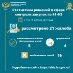 Фото: altk.fas.gov.ruРекламаГостиница Барнаул для всей семьи01.10.2021 г. Комиссия Алтайского краевого УФАС России по контролю в сфере закупок решением № 022/06/33-837/2021   признала жалобу ООО «Альянс-Мед» на действия заказчика Министерства здравоохранения Алтайского края, уполномоченного учреждения КГКУ «Центр государственных закупок Алтайского края» по закупке № 0817200000321012157 «Поставка и ввод в эксплуатацию медицинского оборудования» необоснованной. С текстом решения можно ознакомиться,  пройдя по ссылке.    Комиссия Алтайского краевого УФАС России по контролю в сфере закупок решением    № 022/06/69-835/2021 признала жалобу ООО «Завод специальной техники» на действия аукционной комиссии заказчика КГБСУСО «Троицкий психоневрологический интернат»при проведении электронного аукциона № 0817200000321011711 «Поставка грузового автомобиля с бортовой платформой» необоснованной. С текстом решения можно ознакомиться,  пройдя по ссылке.   04.10. 2021 г.  Комиссия Алтайского краевого УФАС России по контролю в сфере закупок решением  № 022/06/33-840/2021 признала жалобу  ООО «РУ ДИСПЛЕЙС» на действия заказчика ФГБОУВО «Алтайский государственный педагогический университет» по закупке № 0317100001021000004 «Поставка презентационного и ИТ-оборудования для межфакультетского технопарка универсальных педагогических компетенций» необоснованной. С текстом решения можно ознакомиться,  пройдя по ссылке.   Комиссия Алтайского краевого УФАС России по контролю в сфере закупок решением  № 022/06/83.2-841/2021 признала жалобу ООО «ПОЛИХИММАШ» на действия заказчика по закупке № 0117300095821000015 «Поставка котла водогрейного» обоснованной. Действия заказчика Комитета по управлению муниципальным имуществом и земельным отношениям администрации Первомайского района при заключении контракта по результатам электронного аукциона признаны неправомерными, нарушающими ч. 2 ст. 83.2 Закона о контрактной системе. С текстом решения и предписания можно ознакомиться,  пройдя по ссылке.   05.10.2021 г. Комиссия Алтайского краевого УФАС России по контролю в сфере закупок решением  № 022/06/33-839/2021 признала жалобу Ф <…> на положения аукционной документации в рамках проводимой закупки № 0817200000321012648 «Поставка котельного оборудования»  частично обоснованной.  Действия заказчика Администрации Краснощёковского района при проведении электронного аукциона признаны неправомерными, нарушающими ч. 3 ст. 7, п.п. 1, 7 ч. 1, ч.2 ст. 33, п.2 ч. 1 ст. 64 Закона о контрактной системе. С текстом решения и предписания можно ознакомиться,  пройдя по ссылке.   Комиссия Алтайского краевого УФАС России по контролю в сфере закупок решением  № 022/06/50-846/2021 признала жалобу ООО «Интра» на действия заказчика ГУ АРО ФСС РФ по закупке № 0217100000121000221 «Выполнение работ по обеспечению инвалидов и отдельных категорий граждан из числа ветеранов протезами нижних конечностей» необоснованной. С текстом решения можно ознакомиться,  пройдя по ссылке.   06.10. 2021 г. Комиссия Алтайского краевого УФАС России по контролю в сфере закупок решением  № 022/06/33-838/2021   признала жалобу ООО «Поток» на положения аукционной документации в рамках проводимой закупки № 0817200000321012648 «Поставка котельного оборудования» частично обоснованной.  Действия Заказчика Администрации Краснощёковского района при проведении электронного аукциона признаны неправомерными, нарушающими ч. 3 ст. 7, п. 1 ч. 1 ст. 33, п. 2 ч. 1 ст. 64 Закона о контрактной системе. С текстом решения можно ознакомиться,  пройдя по ссылке.   Комиссия Алтайского краевого УФАС России по контролю в сфере закупок решением  № 022/06/33-850/2021   признала жалобу ООО «Энергострой» на положения аукционной документации в рамках проводимой закупки № 0817200000321012648 «Поставка котельного оборудования» частично обоснованной. Действия заказчика Администрации Краснощёковского района признаны неправомерными, нарушающими ч. 3 ст. 7, п.1 часть 1 статьи 64 Закона о контрактной системе. С текстом решения можно ознакомиться,  пройдя по ссылке.   Комиссия Алтайского краевого УФАС России по контролю в сфере закупок решением  № 022/06/33-848/2021  признала жалобу  ООО «БСВ-групп»  на действия заказчика Управления Федеральной службы исполнения наказаний по Алтайскому краю в рамках проводимой закупки № 0317100012621000081  «Оборудование ФГИС СЭМПЛ, не относящегося к ИКТ (модернизированный электронный браслет, стационарное контрольное устройство)» необоснованной. С текстом решения можно ознакомиться,  пройдя по ссылке.   07.10.2021г. Комиссия Алтайского краевого УФАС России по контролю в сфере закупок решением  № 022/06/69-851/2021 признала жалобу  ООО «ХОРС» на действия аукционной комиссии по закупке № 0817200000321012214  «Оказание услуг по техническому обслуживанию лифтов» необоснованной. Однако действия аукционной комиссии заказчика КГБУЗ "Онкологический диспансер, г. Бийск", уполномоченного учреждения КГКУ «Центр государственных закупок Алтайского края» при проведении электронного аукциона признаны неправомерными, нарушающими ч. 3 ст. 7, ч. 8 ст. 69  Закона о контрактной системе. С текстом решения и предписания можно ознакомиться,  пройдя по ссылке.   Комиссия Алтайского краевого УФАС России по контролю в сфере закупок решением  №022/06/67-853/2021 признала жалобу  ООО «Поток» на действия аукционной комиссии заказчика Администрации Краснощёковского района при проведении электронного аукциона № 0817200000321012648 «Поставка котельного оборудования» необоснованной. С текстом решения можно ознакомиться,  пройдя по ссылке.   Комиссия Алтайского краевого УФАС России по контролю в сфере закупок решением  № 022/06/33-849/2021 признала жалобу  ООО «РБ ТРЕЙД»  на действия заказчика Министерства здравоохранения Алтайского края в рамках проводимой закупки № 0817200000321012595 «Поставка лекарственных препаратов для медицинского применения» необоснованной. С текстом решения можно ознакомиться,  пройдя по ссылке.   08.10.2021 г. Комиссия Алтайского краевого УФАС России по контролю в сфере закупок решением  № 022/06/34-857/2021 признала жалобу  Индивидуального предпринимателя А<…> на действия заказчика КГБУЗ «Первомайская ЦРБ» в рамках проводимой закупки № 0817200000321012292 «Поставка и установка кондиционеров» необоснованной. С текстом решения можно ознакомиться,  пройдя по ссылке.   Комиссия Алтайского краевого УФАС России по контролю в сфере закупок решением  № 022/06/69-863/2021 признала жалобу  ООО «Магнит» на действия комиссии при заказчика КГБПОУ «Профессиональный лицей Немецкого национального района» проведении закупки №  0817200000321011846  «Поставка светодиодных светильников»  необоснованной. С текстом решения можно ознакомиться,  пройдя по ссылке.   11.10.2021 г. Комиссия Алтайского краевого УФАС России по контролю в сфере закупок решением  № 022/06/33-864/2021 признала жалобу ООО «РЕНЕССАНС-МЕД» на положения документации о проведении электронного аукциона № 0817200000321012951 «Поставка и ввод в эксплуатацию медицинского оборудования»  заказчика Министерства здравоохранения Алтайского края, необоснованной. С текстом решения можно ознакомиться,  пройдя по ссылке.   12.10.2021 г. Комиссия Алтайского краевого УФАС России по контролю в сфере закупок решением  № 022/06/31-878/2021 признала жалобу  ИП М<…> на положения аукционной документации при проведении электронного аукциона № 0317300055221000035 «Благоустройство общественной территории возле ДК «Балиндер» по ул. Центральная в г. Заринске Алтайского края в 2022 г» обоснованной. Действия заказчика Комитета по управлению городским хозяйством, промышленностью, транспортом и связью администрации города Заринска признаны неправомерными, нарушающими ч. 10 ст. 42 Закона о контрактной системе, Постановление Правительства РФ от 30.04.2020 г. № 617. С текстом решения и предписания можно ознакомиться,  пройдя по ссылке.   Комиссия Алтайского краевого УФАС России по контролю в сфере закупок решением  № 022/06/31-880/2021 признала жалобу  ООО «Норма» на положения аукционной документации при проведении электронного аукциона № 0317300055221000035 «Благоустройство общественной территории возле ДК «Балиндер» по ул. Центральная в г. Заринске Алтайского края в 2022 г» заказчика - Комитета по управлению городским хозяйством, промышленностью, транспортом и связью администрации города Заринска, необоснованной. С текстом решения можно ознакомиться,  пройдя по ссылке.   Комиссия Алтайского краевого УФАС России по контролю в сфере закупок решением  № 022/06/66-873/2021 признала жалобу  ООО «Профессиональное оборудование» на действия заказчика КГКУ «Единый заказчик капитального строительства Алтайского края», уполномоченного учреждения КГКУ «Центр государственных закупок Алтайского края» по закупке № 0817200000321012248 «Поставка, сборка и расстановка по месту оборудования для пищеблока для объекта «Первомайский район, мкр. Фирсова Слобода, строительство детского ясли-сада на 280 мест» необоснованной. С текстом решения можно ознакомиться,  пройдя по ссылке.   13.10.2021 г. Комиссия Алтайского краевого УФАС России по контролю в сфере закупок решением  № 022/06/31-876/2021 признала жалобу ООО «Стройтраст» на положения аукционной документации при проведении электронного аукциона № 0117300029521000001 «Выполнение работ по ремонту улично-дорожной сети в с. Кулунда Кулундинского района Алтайского края» заказчика администрации Кулундинского сельсовета Кулундинского района, необоснованной. С текстом решения можно ознакомиться,  пройдя по ссылке.   Комиссия Алтайского краевого УФАС России по контролю в сфере закупок решением  № 022/06/31-877/2021 признала жалобу ООО «Стройтраст» на положения аукционной документации электронного аукциона № 0817200000321013280 «Выполнение работ по капитальному ремонту здания поликлинического отделения Малиновоозерской участковой больницы КГБУЗ "Михайловская ЦРБ" на 70 посещений в смену» заказчика КГБУЗ «Михайловская ЦРБ», необоснованной. С текстом решения можно ознакомиться,  пройдя по ссылке.   14.10.2021 г. Комиссия Алтайского краевого УФАС России по контролю в сфере закупок решением  №022/06/31-893/2021 признала жалобу ООО «СТРОЙТРАСТ» на положения документации о проведении электронного аукциона № 0317100001021000006 «Работы  по капитальному ремонту системы электроснабжения» заказчика ФГБОУ ВО «Алтайский государственный педагогический университет», необоснованной. С текстом решения можно ознакомиться,  пройдя по ссылке.  Источник: УФАС21.10.2021 09:00Барнаул. Безформатаhttps://barnaul.bezformata.com/listnews/vnimaniya-altayskogo-kraevogo-ufas/98700062/Правила участия в закупках для государственных и корпоративных нужд вновь в фокусе внимания Алтайского краевого УФАСАлтайское краевое УФАС России, как контрольно-надзорный орган, продолжает вести активную профилактическую работу нарушений действующих норм подконтрольного законодательства РФ.14 октября заместитель руководителя Управления ФАС России по Алтайскому краю, начальник отдела контроля закупок  Андрей Кочетков принял участие в обучающем семинаре для предпринимателей Алтайского края, организованном на базе одной из торговых площадок.Представитель антимонопольного ведомства через призму контрольных функций выступил экспертом по применению норм законодательства о закупках для государственных, муниципальных и корпоративных нужд.Спикер антимонопольного управления проинформировал предпринимателей о контрольных полномочиях ФАС России при обжаловании результатов госзакупок (44 ФЗ) и иных закупок (223ФЗ), осветил основные изменения законодательства, рассказал о порядке оформления и подачи жалоб на действия заказчиков и организаторов торгов.Участникам мероприятия представлена практика по привлечению к ответственности за нарушения законодательства в сфере закупок, в т.ч. в части исполнения контрактов. Кроме того, в ходе общения с предпринимателями подробно рассмотрен алгоритм внесения сведений о недобросовестных участниках закупок в реестр недобросовестных поставщиков.8Также в ходе общения  рассмотрены проблемы формирования единообразной практики применения законодательства о контрактной системе и о закупках.Участники активно обсуждали заявленную тему, задавали    вопросы, подробно рассматривали конкретные примеры.«Законодательство постоянно развивается, в правоприменении возникают спорные моменты, требующие обсуждения и нахождения оптимального решения. В части предупреждения нарушений мы всегда «за» продуктивное сотрудничество. Разбирая и анализируя практику, можно предотвратить типичные и наиболее частые ошибки, поэтому общение с непосредственными участниками закупочного процесса способствует обмену опытом и формированию единообразной позиции по тому или иному вопросу», - подчеркнул Андрей Кочетков.Источник: УФАС19.10.2021 14:52Барнаул. Безформатаhttps://barnaul.bezformata.com/listnews/soltonskogo-rayona-i-rayonnih-smi/98700060/Анонс: вниманию жителей Солтонского района и районных СМИ!21 октября 2021 года  в 11-00 Алтайское краевое УФАС России  проведет выездной обучающий семинар для органов местного самоуправления Солтонского района по теме: «Антимонопольное законодательство в части оборота муниципального имущества. Специфика предоставления муниципальных преференций».По итогам семинара будет организован брифинг, на котором журналисты районных СМИ получат возможность задать интересующие их вопросы, в том числе и по теме семинара.Мероприятие будет проходить  в здании администрации Солтонского района по адресу: с. Солтон, ул. Ленина, 3.К участию приглашаются СМИ близлежащих районов и городов.Аккредитоваться представители СМИ могут  по  тел. 8 (3852) 24-22-56 или эл. почте: pressto22@fas.gov.ru.Также, для жителей района будет организован прием граждан. Телефон для предварительной записи 8(3852)24-22-56.Мероприятие организовано с соблюдением санитарно-эпидемиологических требований. Всем присутствующим необходимо иметь защитные маски.Источник: УФАС19.10.2021 14:52Барнаул. Безформатаhttps://barnaul.bezformata.com/listnews/chislo-luchshih-prokonkurentnih-praktik/98687860/Опыт Правительства Алтайского края по развитию экономического потенциала и формирования благоприятного предпринимательского климата включен ФАС России в число лучших проконкурентных практикФАС России завершила работу по обобщению лучших практик принятия исполнительными органами государственной власти субъектов РФ актов и действий, направленных на развитие конкуренции, а также худших практик, имеющих антиконкурентный характер.По итогам анализа региональных практик, проведенного совместно с территориальными управлениями ФАС России, за 2020 год подготовлены и опубликованы «Белая книга» и «Черная книга» 1 .Начиная с 2018 года в «Белую книгу» включаются примеры лучших практик по реализации в регионах Национального плана по развитию конкуренции в Российской Федерации на 2018-2020 годы 2 .Ряд мероприятий по развитию экономического потенциала и формирования благоприятного предпринимательского климата, разработанных и внедренных Правительством Алтайского края в 2020 году, получили высокую оценку ФАС России и вошли в число «лучших проконкурентных практик».В качестве положительного примера, как мероприятие, способствующее стимулированию новых предпринимательских инициатив, обеспечивающих возможность поиска, отбора и обучения потенциальных предпринимателей, отмечен конкурс «Фабрика бизнес-идей» ( https://конкурс.мойбизнес22.рф ).Образцовым опытом также признан запуск канала «Инвестиционный портал Алтайского края» в мессенджере Telegram, позволивший увеличить информированность участников инвестиционной деятельности региона.Отметим, меры, предпринимаемые Правительством Алтайского края для развития конкуренции в регионе, практически ежегодно попадают в список «лучших практик» ФАС России. По итогам 2019 года отмечена деятельность Центра инноваций социальной сферы (ЦИСС) на рынке социальных услуг, который с 2014 года обеспечивает комплексное сопровождение инициатив социальных предпринимателей. Примером «лучшей практики» в сфере торговли эксперты называли ярмарки выходного дня; также в числе положительных примеров по развитию экономического потенциала и формированию благоприятного предпринимательского климата отмечено расширение доступа предпринимателей-инвесторов к информационным ресурсам об инвестиционной деятельности в регионе - создание сервиса «Форум: задать вопрос».Ранее, положительную оценку ФАС России получали региональный опыт оказания государственной поддержки развитию сельского туризма; нормотворческая деятельность исполнительной власти Алтайского края и отдельных муниципальных образований региона.1 «Белые и черные книги» впервые были сформированы в 2014 году в целях внедрения лучших региональных практик и предупреждения нарушений антимонопольного законодательства. Их подготовка обеспечивается ежегодно в рамках деятельности Методического совета ФАС России.2 Национальный план по развитию конкуренции в Российской Федерации на 2018-2020 годы, утв. Указом Президента Российской Федерации от 21.12.2017 № 618 «Об основных направлениях государственной политики по развитию конкуренции».Источник: УФАС19.10.2021 10:07Барнаул-Алтайhttps://www.barnaul-altai.ru/news/citynews/?id=162404Новости Барнаула и Алтайского края19 Октября 2021, 17:30Опыт Правительства Алтайского края по развитию экономического потенциала и формированию благоприятного предпринимательского климата включен ФАС России в число лучших проконкурентных практикФАС России завершила работу по обобщению лучших практик принятия исполнительными органами государственной власти субъектов РФ актов и действий, направленных на развитие конкуренции, а также худших практик, имеющих антиконкурентный характер.По итогам анализа региональных практик, проведенного совместно с территориальными управлениями ФАС России, за 2020 год подготовлены и опубликованы «Белая книга» и «Черная книга»1.Начиная с 2018 года в «Белую книгу» включаются примеры лучших практик по реализации в регионах Национального плана по развитию конкуренции в Российской Федерации на 2018-2020 годы2.Ряд мероприятий по развитию экономического потенциала и формированию благоприятного предпринимательского климата, разработанных и внедренных Правительством Алтайского края в 2020 году, получили высокую оценку ФАС России и вошли в число «лучших проконкурентных практик».В качестве положительного примера, как мероприятие, способствующее стимулированию новых предпринимательских инициатив, обеспечивающих возможность поиска, отбора и обучения потенциальных предпринимателей, отмечен конкурс «Фабрика бизнес-идей» (https://конкурс.мойбизнес22.рф).Образцовым опытом также признан запуск канала «Инвестиционный портал Алтайского края» в мессенджере Telegram, позволивший увеличить информированность участников инвестиционной деятельности региона.Отметим, меры, предпринимаемые Правительством Алтайского края для развития конкуренции в регионе, практически ежегодно попадают в список «лучших практик» ФАС России. По итогам 2019 года отмечена деятельность Центра инноваций социальной сферы (ЦИСС) на рынке социальных услуг, который с 2014 года обеспечивает комплексное сопровождение инициатив социальных предпринимателей. Примером «лучшей практики» в сфере торговли эксперты называли ярмарки выходного дня; также в числе положительных примеров по развитию экономического потенциала и формированию благоприятного предпринимательского климата отмечено расширение доступа предпринимателей-инвесторов к информационным ресурсам об инвестиционной деятельности в регионе – создание сервиса «Форум: задать вопрос».Ранее, положительную оценку ФАС России получали региональный опыт оказания государственной поддержки развитию сельского туризма; нормотворческая деятельность исполнительной власти Алтайского края и отдельных муниципальных образований региона.1 «Белые и черные книги» впервые были сформированы в 2014 году в целях внедрения лучших региональных практик и предупреждения нарушений антимонопольного законодательства. Их подготовка обеспечивается ежегодно в рамках деятельности Методического совета ФАС России.2 Национальный план по развитию конкуренции в Российской Федерации на 2018-2020 годы, утв. Указом Президента Российской Федерации от 21.12.2017 № 618 «Об основных направлениях государственной политики по развитию конкуренции».21.10.2021 13:56
123ru.net
https://ru24.net/barnaul/299997328/Алтайские антимонопольщики хотят оштрафовать «Яндекс» за незаконную рекламуУФАС России по Алтайскому краю выявило нарушения по результатам мониторинга рекламы в поисковой системе «Яндекс». Как указывает пресс-служба ведомства, рекламные сообщения о массаже в системе не сопровождались информацией о противопоказаниях, как того требует законодательство. «Яндекс» уже признал и исправил ошибку, но ему все равно грозит штраф.Специалисты краевого УФАС провели мониторинг рекламы в системе «Яндекс» и выяснили, что при запросах: «массаж Барнаул», «классический массаж», «тайский массаж», «лечебный массаж» - отображалась реклама различных видов массажа без предупреждения о противопоказаниях. При этом, согласно законодательству, описанные услуги относятся к медицинским, и потому должны содержать указания на противопоказания, которые занимали бы не менее 5 % от рекламной площади.Было установлено, что рекламодателем и рекламораспространителем является одно и то же лицо - ООО «Яндекс». В компании признали проблему, сообщив, что произошла техническая ошибка. Специалисты внесли исправления, однако комиссия краевого УФАС установила, что нарушение устранено не в полном объеме, часть рекламы медицинских услуг продолжает распространяться в поисковой системе без соблюдения требований законодательства. В связи с этим по итогам рассмотрения дела компании «Яндекс» выдано предписание о прекращении нарушения законодательства. Кроме того, материалы передали должностному лицу для рассмотрения вопроса о привлечении ООО к административной ответственности. Ему грозит штраф от 200 тысяч до 500 тысяч рублей.Отметим, что это не первый подобный опыт борьбы с незаконной рекламой в поисковых системах для алтайского УФАС. Ранее ведомство уже привлекло к ответственности Google за контекстную рекламу, оштрафовав компанию на 100 тысяч рублей. В марте 2021 года некий пользователь пожаловался антимонопольщикам на контекстную рекламу медицинских услуг по искусственному прерыванию беременности в барнаульской клинике. Те проверили информацию и убедились, что при соответствующих поисковых запросах в системе Google пользователю начинает отображаться баннер «Прерывание беременности - клиника «Мать и дитя» с пометкой «реклама». При этом в Российской Федерации действует запрет на рекламу такого рода медицинских услуг. В итоге сотрудники ведомства решили, что закон в этом случае нарушают сразу три стороны: рекламораспространитель (ООО «Омега»), рекламопроизводитель (Google LLC) и рекламодатель (клиника «Мать и Дитя»).назад: тем. карта, дайджест, оглавление21.10.2021 13:56
Новости России (news-life.pro)
https://news-life.pro/altai-krai/299997328/Алтайские антимонопольщики хотят оштрафовать «Яндекс» за незаконную рекламуУФАС России по Алтайскому краю выявило нарушения по результатам мониторинга рекламы в поисковой системе «Яндекс». Как указывает пресс-служба ведомства, рекламные сообщения о массаже в системе не сопровождались информацией о противопоказаниях, как того требует законодательство. «Яндекс» уже признал и исправил ошибку, но ему все равно грозит штраф.Специалисты краевого УФАС провели мониторинг рекламы в системе «Яндекс» и выяснили, что при запросах: «массаж Барнаул», «классический массаж», «тайский массаж», «лечебный массаж» - отображалась реклама различных видов массажа без предупреждения о противопоказаниях. При этом, согласно законодательству, описанные услуги относятся к медицинским, и потому должны содержать указания на противопоказания, которые занимали бы не менее 5 % от рекламной площади.Было установлено, что рекламодателем и рекламораспространителем является одно и то же лицо - ООО «Яндекс». В компании признали проблему, сообщив, что произошла техническая ошибка. Специалисты внесли исправления, однако комиссия краевого УФАС установила, что нарушение устранено не в полном объеме, часть рекламы медицинских услуг продолжает распространяться в поисковой системе без соблюдения требований законодательства. В связи с этим по итогам рассмотрения дела компании «Яндекс» выдано предписание о прекращении нарушения законодательства. Кроме того, материалы передали должностному лицу для рассмотрения вопроса о привлечении ООО к административной ответственности. Ему грозит штраф от 200 тысяч до 500 тысяч рублей.Отметим, что это не первый подобный опыт борьбы с незаконной рекламой в поисковых системах для алтайского УФАС. Ранее ведомство уже привлекло к ответственности Google за контекстную рекламу, оштрафовав компанию на 100 тысяч рублей. В марте 2021 года некий пользователь пожаловался антимонопольщикам на контекстную рекламу медицинских услуг по искусственному прерыванию беременности в барнаульской клинике. Те проверили информацию и убедились, что при соответствующих поисковых запросах в системе Google пользователю начинает отображаться баннер «Прерывание беременности - клиника «Мать и дитя» с пометкой «реклама». При этом в Российской Федерации действует запрет на рекламу такого рода медицинских услуг. В итоге сотрудники ведомства решили, что закон в этом случае нарушают сразу три стороны: рекламораспространитель (ООО «Омега»), рекламопроизводитель (Google LLC) и рекламодатель (клиника «Мать и Дитя»).назад: тем. карта, дайджест, оглавление21.10.2021
Сайт Уполномоченного по защите прав предпринимателей в Алтайском крае (ombudsmanbiz22.ru)
https://ombudsmanbiz22.ru/news/1233Бизнес-омбудсмен Алтайского края оказал помощь предпринимателю в технологическом присоединении к электросетям небольшого магазина, расположенного в сельской местностиВ августе 2021 к Уполномоченному по защите прав предпринимателей в Алтайском крае обратился предприниматель, осуществляющий свою деятельность в сельской местности, по вопросу установления для его маленького магазина сетевой организацией длительного срока технологического присоединения энергопринимаюших устройств.При изучении материалов обращения, усматривалось злоупотребление со стороны сетевой организации в установлении продолжительного срока технологического присоединения к электрическим сетям небольшого магазина в сельской местности. С целью принятия мер по устранению выявленных нарушений прав субъекта предпринимательской деятельности уполномоченным было направлено обращение в Управление Федеральной антимонопольной службы по Алтайскому краю.В ходе проверки краевое антимонопольное ведомство установило, что, учитывая категорию заявителя, максимальную мощность энергопринимающих устройств, класс напряжения, расстояние от энергопринимающих устройств до объектов энергетики и необходимые мероприятия со стороны сетевой организации, установленный срок технологического присоединения энергопринимаюших устройств в 1 год, противоречит абзацу 10, подпункта б) пункта 16 Правил № 861. В настоящее время региональное УФАС рассматривается вопрос о привлечении виновных лиц к ответственности, установленной действующим законодательством.В результате принятых мер, технологическое присоединение к электрическим сетям магазина осуществлено. Права субъекта предпринимательской деятельности полностью восстановлены.назад: тем. карта, дайджест, оглавление21.10.2021
Buzznet: Мониторинг СМИ (buzznet.ru)
https://news.buzznet.ru/alt/a30f3b24c4932bbcf304342b3c671bfeb4879739Алтайские антимонопольщики хотят оштрафовать «Яндекс» за незаконную рекламуУФАС России по Алтайскому краю выявило нарушения по результатам мониторинга рекламы в поисковой системе «Яндекс». Как указывает пресс-служба ведомства, рекламные сообщения о массаже в системе не сопровождались информацией о противопоказаниях, как того требует законодательство. «Яндекс» уже признал и исправил ошибку, но ему все равно грозит штраф. Специалисты краевого УФАС провели мониторинг рекламы в системе «Яндекс» и выяснили, что при запросах: «массаж Барнаул», «классический массаж», «тайский массаж», «лечебный массаж» - отображалась реклама различных видов массажа без предупреждения о противопоказаниях. При этом, согласно законодательству, описанные услуги относятся к медицинским, и потому должны содержать указания на противопоказания, которые занимали бы не менее 5 % от рекламной площади. Было установлено, что рекламодателем и рекламораспространителем является одно и то же лицо - ООО «Яндекс». В компании признали проблему, сообщив, что произошла техническая ошибка. Специалисты внесли исправления, однако комиссия краевого УФАС установила, что нарушение устранено не в полном объеме, часть рекламы медицинских услуг продолжает распространяться в поисковой системе без соблюдения требований законодательства. В связи с этим по итогам рассмотрения дела компании «Яндекс» выдано предписание о прекращении нарушения законодательства. Кроме того, материалы передали должностному лицу для рассмотрения вопроса о привлечении ООО к административной ответственности. Ему грозит штраф от 200 тысяч до 500 тысяч рублей. Отметим, что это не первый подобный опыт борьбы с незаконной рекламой в поисковых системах для алтайского УФАС. Ранее ведомство уже привлекло к ответственности Google за контекстную рекламу, оштрафовав компанию на 100 тысяч рублей. В марте 2021 года некий пользователь пожаловался антимонопольщикам на контекстную рекламу медицинских услуг по искусственному прерыванию беременности в барнаульской клинике. Те проверили информацию и убедились, что при соответствующих поисковых запросах в системе Google пользователю начинает отображаться баннер «Прерывание беременности - клиника «Мать и дитя» с пометкой «реклама». При этом в Российской Федерации действует запрет на рекламу такого рода медицинских услуг. В итоге сотрудники ведомства решили, что закон в этом случае нарушают сразу три стороны: рекламораспространитель (ООО «Омега»), рекламопроизводитель (Google LLC) и рекламодатель (клиника «Мать и Дитя»). Фото: «Яндекс»назад: тем. карта, дайджест, оглавление21.10.2021
Russian (russian.city)
https://russian.city/barnaul/299997328/Алтайские антимонопольщики хотят оштрафовать «Яндекс» за незаконную рекламуУФАС России по Алтайскому краю выявило нарушения по результатам мониторинга рекламы в поисковой системе «Яндекс». Как указывает пресс-служба ведомства, рекламные сообщения о массаже в системе не сопровождались информацией о противопоказаниях, как того требует законодательство. «Яндекс» уже признал и исправил ошибку, но ему все равно грозит штраф.Специалисты краевого УФАС провели мониторинг рекламы в системе «Яндекс» и выяснили, что при запросах: «массаж Барнаул», «классический массаж», «тайский массаж», «лечебный массаж» - отображалась реклама различных видов массажа без предупреждения о противопоказаниях. При этом, согласно законодательству, описанные услуги относятся к медицинским, и потому должны содержать указания на противопоказания, которые занимали бы не менее 5 % от рекламной площади.Было установлено, что рекламодателем и рекламораспространителем является одно и то же лицо - ООО «Яндекс». В компании признали проблему, сообщив, что произошла техническая ошибка. Специалисты внесли исправления, однако комиссия краевого УФАС установила, что нарушение устранено не в полном объеме, часть рекламы медицинских услуг продолжает распространяться в поисковой системе без соблюдения требований законодательства. В связи с этим по итогам рассмотрения дела компании «Яндекс» выдано предписание о прекращении нарушения законодательства. Кроме того, материалы передали должностному лицу для рассмотрения вопроса о привлечении ООО к административной ответственности. Ему грозит штраф от 200 тысяч до 500 тысяч рублей.Отметим, что это не первый подобный опыт борьбы с незаконной рекламой в поисковых системах для алтайского УФАС. Ранее ведомство уже привлекло к ответственности Google за контекстную рекламу, оштрафовав компанию на 100 тысяч рублей. В марте 2021 года некий пользователь пожаловался антимонопольщикам на контекстную рекламу медицинских услуг по искусственному прерыванию беременности в барнаульской клинике. Те проверили информацию и убедились, что при соответствующих поисковых запросах в системе Google пользователю начинает отображаться баннер «Прерывание беременности - клиника «Мать и дитя» с пометкой «реклама». При этом в Российской Федерации действует запрет на рекламу такого рода медицинских услуг. В итоге сотрудники ведомства решили, что закон в этом случае нарушают сразу три стороны: рекламораспространитель (ООО «Омега»), рекламопроизводитель (Google LLC) и рекламодатель (клиника «Мать и Дитя»).назад: тем. карта, дайджест, оглавление21.10.2021
Russia24.pro
https://russia24.pro/altai-krai/299997328/Алтайские антимонопольщики хотят оштрафовать «Яндекс» за незаконную рекламуУФАС России по Алтайскому краю выявило нарушения по результатам мониторинга рекламы в поисковой системе «Яндекс». Как указывает пресс-служба ведомства, рекламные сообщения о массаже в системе не сопровождались информацией о противопоказаниях, как того требует законодательство. «Яндекс» уже признал и исправил ошибку, но ему все равно грозит штраф.Специалисты краевого УФАС провели мониторинг рекламы в системе «Яндекс» и выяснили, что при запросах: «массаж Барнаул», «классический массаж», «тайский массаж», «лечебный массаж» - отображалась реклама различных видов массажа без предупреждения о противопоказаниях. При этом, согласно законодательству, описанные услуги относятся к медицинским, и потому должны содержать указания на противопоказания, которые занимали бы не менее 5 % от рекламной площади.Было установлено, что рекламодателем и рекламораспространителем является одно и то же лицо - ООО «Яндекс». В компании признали проблему, сообщив, что произошла техническая ошибка. Специалисты внесли исправления, однако комиссия краевого УФАС установила, что нарушение устранено не в полном объеме, часть рекламы медицинских услуг продолжает распространяться в поисковой системе без соблюдения требований законодательства. В связи с этим по итогам рассмотрения дела компании «Яндекс» выдано предписание о прекращении нарушения законодательства. Кроме того, материалы передали должностному лицу для рассмотрения вопроса о привлечении ООО к административной ответственности. Ему грозит штраф от 200 тысяч до 500 тысяч рублей.Отметим, что это не первый подобный опыт борьбы с незаконной рекламой в поисковых системах для алтайского УФАС. Ранее ведомство уже привлекло к ответственности Google за контекстную рекламу, оштрафовав компанию на 100 тысяч рублей. В марте 2021 года некий пользователь пожаловался антимонопольщикам на контекстную рекламу медицинских услуг по искусственному прерыванию беременности в барнаульской клинике. Те проверили информацию и убедились, что при соответствующих поисковых запросах в системе Google пользователю начинает отображаться баннер «Прерывание беременности - клиника «Мать и дитя» с пометкой «реклама». При этом в Российской Федерации действует запрет на рекламу такого рода медицинских услуг. В итоге сотрудники ведомства решили, что закон в этом случае нарушают сразу три стороны: рекламораспространитель (ООО «Омега»), рекламопроизводитель (Google LLC) и рекламодатель (клиника «Мать и Дитя»).22.10.2021
https://www.barnaul-altai.ru/news/citynews/?id=162528Barnaul-altai.ru
Компания «Яндекс» нарушила законодательство о рекламеВ поисковой системе Яндекс рекламировались медицинские услуги без предупреждения о противопоказанияхПризнаки нарушения выявлены Алтайским краевым УФАС России по результатам мониторинга рекламы в поисковой системе Яндекс.При запросе информации: "массаж барнаул", "классический массаж", "тайский массаж", "лечебный массаж" отображалась реклама различных видов массажа без предупреждения о противопоказаниях.Установлено, что рекламодателем и рекламораспространителем рекламы является ООО "Яндекс". ФАС России наделила территориальный орган полномочиями по возбуждению и рассмотрению дела в отношении компании.Комиссия Алтайского краевого УФАС признала общество виновным в нарушении Закона о рекламе1."Рекламируемые виды массажа относятся к медицинским услугам, поэтому при распространении такой рекламы должны соблюдаться требования законодательства, предусмотренные для рекламы медицинских услуг, - это обязательное наличие предупреждения о противопоказаниях, объем которого должен быть не менее 5% рекламируемой площади. В противном случае такая реклама признается ненадлежащей, и ее распространение необходимо прекратить", - пояснила начальник отдела контроля недобросовестной конкуренции и рекламы Алтайского краевого УФАС Наталья Буянкина.По информации ООО "Яндекс" при размещении рекламы произошла техническая ошибка. Признав нарушение, в процессе рассмотрения дела, общество сообщило об его устранении. Однако комиссия Алтайского краевого УФАС установила, что нарушение устранено не в полном объеме, часть рекламы медицинских услуг продолжает распространяться в поисковой системе без соблюдения требований законодательства. В связи с этим, по итогам рассмотрения дела компании Яндекс выдано предписание о прекращении нарушения Закона о рекламе.Материалы дела переданы должностному лицу управления для рассмотрения вопроса о привлечения общества к административной ответственности. За данное нарушение предусмотрены штрафные санкции в размере от 200 до 500 тысяч рублей2.Справка:1Согласно ч. 7 ст. 24 Федерального закона "О рекламе" реклама медицинских услуг должна сопровождаться предупреждением о наличии противопоказаний к их применению и использованию, необходимости ознакомления с инструкцией по применению или получения консультации специалистов.2 ч. 5 ст. 14.3 Кодекса об административных правонарушениях Российской Федерации.25.10.2021 09:31
Рекламный совет (sovetreklama.org)
http://sovetreklama.org/2021/10/oxota-za-chuzhimi-tovarnymi-znakami-priznana-narusheniem-zakona-o-zashhite-konkurencii/Охота за чужими товарными знаками признана нарушением закона о защите конкуренцииФАС ЗА ДОБРОСОВЕСТНУЮ КОНКУРЕНЦИЮ. Факты неправомерного использования элементов чужой интеллектуальной собственности, приводящие к нарушению требований ФЗ «О защите конкуренции», выявили территориальное управления Федеральной антимонопольной службы (УФАС) России по Алтайскому и Пермскому краям, Псковской и Челябинской областям. А вот в Республике Хакасия спор двух предпринимателей признали здоровой конкуренцией и дело закрыли (предыдущую подборку см. здесь).Напоминаем читателям «Рекламного совета», что материалы о деятельности антимонопольного ведомства по контролю исполнения рекламного законодательства, закона о защите конкуренции в отношении интеллектуальной собственности можно прочитать на нашем сайте в разделах «Контроль. РФ» и «Авторские права».АЛТАЙСКИЙ КРАЙ. Автошкола «БИП» оштрафована на 100 тысяч рублей. Административное наказание в виде штрафа назначено за нарушение правил добросовестной конкуренции при регистрации товарного знака, «раскрученного» конкурентомРанее факт нарушения ООО «БИП» пункта 1 статьи 14.4 закона «О защите конкуренции» был выявлен Алтайским краевым УФАС при рассмотрении дела, возбуждённого по заявлению АКОО «Центр высшего водительского мастерства» (АКОО «ЦВВМ»). Антимонопольный орган установил, что с момента основания компания-заявитель ввела в оборот обозначение, фонетически тождественное наименованию своей организации с аббревиатурой «БЦВВМ». На протяжении более чем 10 лет фирма использовала его при продвижении услуг на сайте, в социальных сетях, СМИ, а также в своей деятельности. Однако автошкола «БИП», зная об устойчивом пользовании на протяжении длительного времени конкурентом по рынку обозначения «БЦВВМ», подала в Роспатент на регистрацию товарный знак с аналогичной аббревиатурой и изображением. Став правообладателем спорного товарного знака в 2019 году, ООО «БИП» размещало его на своём сайте и визитках.Приобретение и применение ООО «БИП» в качестве товарного знака обозначения, ставшего известным за счёт другой фирмы, ограничило заявителя в правах на его регистрацию и могло вводить потребителей в заблуждение по смешению услуг двух автошкол, а также причинить убытки конкуренту.В результате действия ООО «БИП» по приобретению и использованию исключительного права на товарный знак с аббревиатурой «БЦВВМ» признаны актом недобросовестной конкуренции. За допущенное нарушение ООО «БИП» привлечено к административной ответственности в виде штрафа. С целью восстановления законных прав АКОО «ЦВВМ» направило решение Алтайского краевого УФАС в Роспатент для признания недействительной регистрацию спорного товарного знака.ПЕРМСКИЙ КРАЙ. Пермское УФАС признало действия ИП, использовавших в названиях заведений общественного питания «Wаурма» обозначения, сходные до степени смешения с товарным знаком компании McDonald's, недобросовестной конкуренцией, запрещённой законом о защите конкуренции.Антимонопольное ведомство установило, что заведения общественного питания «Wаурма», расположенные в селе Култаеве, Дзержинском и Мотовилихинском районах Перми, использовали в своих обозначениях перевернутую букву «M» с закруглёнными вершинами, сходную до степени смешения с товарным знаком компании McDonald's. Между тем, на территории РФ правом использования указанного товарного знака обладает ЗАО «Москва - Макдоналдс». Право использовать товарный знак McDonald's владельцам кафе не предоставлялось.В соответствии с Гражданским кодексом РФ товарный знак - это интеллектуальная собственность, служащая для индивидуализации товаров хозсубъектов, которым принадлежит исключительное право его использования. Законодательство запрещает использование без разрешения правообладателя сходных с его товарным знаком обозначений товаров других организаций, чтобы избежать смешения наименований, поскольку товарный знак как средство выделения конкретного производителя помогает потребителям выбрать товар определённого продавца при наличии однородных товаров на рынке.Пермское УФАС пришло к выводу, что владельцы кафе осуществляют деятельность на рынке организаций общественного питания с незаконным использованием результатов интеллектуальной деятельности другого лица. Такие действия являются недобросовестной конкуренцией, поскольку противоречат законодательству, направлены на получение преимуществ при осуществлении предпринимательской деятельности и могут причинить убытки хозяйствующим субъектам-конкурентам, добросовестно осуществляющим деятельность на указанном товарном рынке.«Действия предпринимателей, использовавших в названиях кафе обозначения, сходные до степени смешения с товарным знаком компании McDonald'», признаны актом недобросовестной конкуренции, запрещённым пунктом 1 статьи 14.6 закона о защите конкуренции. Отмечу, что ответчики устранили выявленные нарушения до рассмотрения дела по существу. Тем не менее, каждому из ИП за нарушение антимонопольного законодательства грозят штрафные санкции в размере 20 тысяч рублей»,- сообщила начальник отдела контроля за рекламой и недобросовестной конкуренцией Пермского УФАС Мария Герасимова.ПСКОВСКАЯ ОБЛАСТЬ. Псковское УФАС на основании жалобы от псковички возбудило дело в отношении ООО «Псковский трансформаторный завод» за использование товарного знака «LIDER», по всем признакам очень похожего на товарный знак «LIDERINT», права на который принадлежат ООО «Псковский завод электронной техники».Как предварительно установили в ведомстве, Псковский завод электронной техники специализируется на производстве оборудования для электроснабжения и, в частности, является изготовителем изделий торговой марки «LIDER». ООО «Псковский трансформаторный завод» также производит электротехническое оборудование, о чём свидетельствует официальный сайт компании. На сайте торговой марки «LIDER» inteps.ru указано, что производителем товаров является Псковский трансформаторный завод.Закон о защите конкуренции запрещает использовать копии фирменных наименований, товарных знаков или логотипов, так как это может вводить в заблуждение потребителей и ограничивать конкуренцию.«Нужно детально разобраться в данной ситуации. Оба завода зарегистрированы по одному адресу, производят похожее оборудование, используют схожие до степени смешения товарные знаки. Имеет ли законное право Псковский трансформаторный завод использовать логотип и не вводит ли он тем самым в заблуждение потребителей, не является ли это недобросовестной конкуренцией, или мы имеем дело с конкурентной войной, - разберёмся»,- уверена руководитель Псковского УФАС Ольга Милонаец.РЕСПУБЛИКА ХАКАСИЯ. Антимонопольное дело на абаканского владельца спа-салона закрыто. Комиссия Хакасского УФАС вынесла вердикт - действия предпринимателя нового салона красоты не нарушают закон о защите конкуренции. Факты копирования фирменного стиля конкурента и получение прибыли за счёт смешения восприятия потребителями рекламы обоих салонов не подтверждены.«Антимонопольное дело по признакам недобросовестной конкуренции мы рассматривали с начала года. Комиссия анализировала фотографии вывесок, фасадов, логотипов на наклейках сертификатов и буклетов обоих салонов красоты на предмет похожести. Были проведены социологические опросы, фотографии оценивались экспертным советом по рекламе при Хакасском УФАС, а также независимыми экспертами московского НИИ. Эксперты по рекламе не подтвердили подозрения одного из салонов красоты из Абакана, что конкурент копирует его стиль и переманивает клиентов. В своём заключении независимые эксперты констатировали, что оба салона красоты действуют на одном товарном рынке - оказывают услуги спа-процедур, банных процедур, массажей. Используемые конкурентами цвета, шрифты, слова являются широко употребляемыми, использовать неохраняемые слова и слова со слабой различительной способностью законом не запрещено. Подозревавшийся в недобросовестном копировании стиля конкурента предприниматель на сегодняшний день изменил название своего салона и даже сменил цвет на вывеске - с оранжевого на жёлтый. На заседании комиссии УФАС Хакасии этот бизнесмен предположил, что не он, а его оппонент нарушает закон о защите конкуренции - хочет монополизировать рынок оказания услуг красоты в Абакане и «отсечь» других предпринимателей. Мы приняли решение, что «война» салонов красоты в Абакане - ничто иное, как здоровая конкуренция бизнесменов»,- рассказала Ксения Лебедева, руководитель Хакасского УФАС.ЧЕЛЯБИНСКАЯ ОБЛАСТЬ. Челябинское УФАС защитило владельца пекарни от недобросовестных действий конкурента. ИП, также открывший пекарню, незаконно использовал коммерческое обозначение «БулоШная». Антимонопольная служба предписала прекратить нарушение антимонопольного законодательства.Ранее в управление обратился предприниматель, осуществляющий деятельность в пекарне с коммерческим обозначением «БулоШная» (Челябинск, улица Мологвардейцев) с 2016 года. Заявитель сообщил, что в 2018 году другой предприниматель открыл пекарни с аналогичным названием и похожим написанием логотипа - на улице 40-летия Победы и Краснопольском проспекте. Заявитель указал, что его конкурент намеренно использует наименование его пекарни с положительной репутацией, а также вводит в заблуждение клиентов и наносит материальный ущерб. Так, постоянные клиенты заявителя неоднократно по ошибке делали заказы у ответчика.Челябинское УФАС России признало, что ИП незаконно использовал коммерческое обозначение «БулоШная» на вывеске пекарни, сайте, странице и в адресе группы в социальной сети «ВКонтакте», на сайте-купонаторе, в доменном имени buloshnaya74.com. Закон о защите конкуренции запрещает действия, способные вызвать смешение с деятельностью хозяйствующего субъекта-конкурента либо с товарами или услугами, а также относительно места производства товара, предлагаемого к продаже, изготовителя такого товара, гарантийных обязательств продавца или изготовителя.За нарушение требований закона о защите конкуренции в отношении предпринимателя будет возбуждено дело об административном правонарушении.Логотип заявителя:Логотип конкурента:***Также Челябинское УФАС защитило от незаконной конкуренции и производителя тары из лёгких металлов: действия двух хозяйствующих субъектов по приобретению и использованию исключительного права на комбинированный товарный знак ООО «Маранде» были признаны недобросовестными конкурентными действиями.Данный товарный знак сходен с фирменным наименованием ООО «Маранде» (Краснодарский край) и с оформлением серии этикеток крышек для консервирования производства заявителя. Заявитель применял обозначение без регистрации его в качестве товарного знака задолго до использования регистрации и использования товарного знака ООО «Урал-СКО» (Челябинск) и ООО УралСКО (Челябинск). ООО «Маранде» с учётом решения Челябинского УФАС может направить обращение в федеральный орган исполнительной власти по интеллектуальной собственности для признания недействительным предоставления правовой охраны товарному знаку ответчиков.ООО «Маранде» использовало своё фирменное наименование «Миранда, а также разработало, изготовило и использовало серию этикеток крышки для консервирования. На этикетках содержится словесный элемент «Маранде» в совокупности с изображением девочки на фоне фруктовых деревьев. На данной этикетке изображена дочь учредителя ООО «Маранде».В обоснование доводов сходства товарного знака ООО «Маранде» представило заключение Союза «Торгово-промышленная палата Краснодарского края». Согласно выводам заключения товарный знак «Миранда» является сходным до степени смешения с объектами интеллектуальной собственности (серия этикеток) и приравненным к ним средствам индивидуализации (фирменное наименование) ООО «Маранде».Также заявитель представил заключение лаборатории социологической экспертизы Федерального социологического центра РАН по результатам социологического опроса потребителей металлических крышек для консервирования. Большинство потребителей указали на сходство этикеток.Комиссия Челябинского УФАС установила, что действия ООО «Урал-СКО» и ООО «УралСКО» способствуют получению преимуществ в предпринимательской деятельности, поскольку ответчики имели возможность не вкладывать материальные ресурсы в разработку и продвижение собственного обозначения. Указанные действия противоречат требованиям части 1 статьи 14.4 закона о защите конкуренции, содержащей запрет на недобросовестную конкуренцию, связанную с приобретением и использованием исключительного права на средства индивидуализации юридического лица, средства индивидуализации товаров, работ или услуг. В отношении ООО «Урал-СКО» и ООО «УралСКО» будут возбуждены дела об административных правонарушениях.(Соб. инф. по материалам территориальных УФАС России)
Газета Слово-дело, Солтонский районhttps://slovo-delo.ucoz.net/news/mery/2021-10-27-1041 Меры профилактики: Алтайское краевое УФАС провело обучающий семинар для органов местного самоуправления Солтонского районаКак представителям районной власти работать с бизнесом по предоставлению муниципального имущества, сохраняя при этом честную конкуренцию и не нарушать требования антимонопольного законодательства?Ответы на эти вопросы были даны сотрудниками Алтайского краевого УФАС России органам местного самоуправления Солтонского района на минувшей неделе в ходе выездного семинара.На встрече с представителями районной и сельских администраций рассмотрены вопросы необходимости содействия развитию конкуренции на местном уровне, а также специфика применения основных норм антимонопольного законодательства в части оборота муниципального имущества. С целью профилактики и предупреждения возможных нарушений, участники семинара проинформированы о специфике применения основных норм Федерального закона №135-ФЗ «О защите конкуренции», которые запрещают органам местного самоуправления при предоставлении муниципального имущества совершать действия по отношению к предпринимателям, ограничивающие конкуренцию. Особое внимание было также уделено законодательным нормам, определяющим порядок заключения договоров в отношении муниципального имущества.Также, сотрудник антимонопольного управления рассказал о полномочиях  УФАС по согласованию предоставления предпринимателям муниципальной помощи в виде преференций.Преференция - это предоставление властью льгот или преимуществ, которые обеспечивают отдельным предпринимателям более выгодные условия для их деятельности. Во время семинара подробно разобрали цели и порядок предоставления муниципальной преференции, основные типовые нарушения, возникающие при оформлении документации.Отдельной темой для общения стали вопросы контроля по соблюдению требований статьи 35.1 Закона о защите конкуренции, не допускающей создание, в том числе путем реорганизации, унитарных предприятий или изменение видов их деятельности, за рядом исключений, в том числе в сферах естественных монополий. Сотрудники УФАС напомнили, что инициативы направлены на развитие конкуренции, изменение товарных рынков и их переход из состояния государственного или муниципального управления в конкурентную форму.На все поступившие из зала вопросы были даны пояснения и ответы.«Выездные практические семинары мы практикуем на системной основе и каждый раз укрепляемся во мнении, что их проведение способствует снижению нарушений в деятельности региональных органов местного самоуправления», - подчеркнула спикер мероприятия, начальник отдела контроля органов власти Алтайского краевого УФАС Оксана Остапенко.Барнаул. Безформатаhttps://barnaul.bezformata.com/listnews/ufas-provelo-obuchayushiy-seminar/98934203/Меры профилактики: Алтайское краевое УФАС провело обучающий семинар для органов местного самоуправления Солтонского районаКак представителям районной власти работать с бизнесом по предоставлению муниципального имущества, сохраняя при этом честную конкуренцию и не нарушать требования антимонопольного законодательства?Ответы на эти вопросы были даны сотрудниками Алтайского краевого УФАС России органам местного самоуправления Солтонского района на минувшей неделе в ходе выездного семинара.На встрече с представителями районной и сельских администраций рассмотрены вопросы необходимости содействия развитию конкуренции на местном уровне, а также специфика применения основных норм антимонопольного законодательства в части оборота муниципального имущества. С целью профилактики и предупреждения возможных нарушений, участники семинара проинформированы о специфике применения основных норм Федерального закона №135-ФЗ «О защите конкуренции», которые запрещают органам местного самоуправления при предоставлении муниципального имущества совершать действия по отношению к предпринимателям, ограничивающие конкуренцию. Особое внимание было также уделено законодательным нормам, определяющим порядок заключения договоров в отношении муниципального имущества.Также, сотрудник антимонопольного управления рассказал о полномочиях   УФАС по согласованию предоставления предпринимателям муниципальной помощи в виде преференций.Преференция - это предоставление властью льгот или преимуществ, которые обеспечивают отдельным предпринимателям более выгодные условия для их деятельности. Во время семинара подробно разобрали цели и порядок предоставления муниципальной преференции, основные типовые нарушения, возникающие при оформлении документации.Отдельной темой для общения стали вопросы контроля по соблюдению требований статьи 35.1 Закона о защите конкуренции, не допускающей создание, в том числе путем реорганизации, унитарных предприятий или изменение видов их деятельности, за рядом исключений, в том числе в сферах естественных монополий. Сотрудники УФАС напомнили, что инициативы направлены на развитие конкуренции, изменение товарных рынков и их переход из состояния государственного или муниципального управления в конкурентную форму.На все поступившие из зала вопросы были даны пояснения и ответы.«Выездные практические семинары мы практикуем на системной основе и каждый раз укрепляемся во мнении, что их проведение способствует снижению нарушений в деятельности региональных органов местного самоуправления», - подчеркнула спикер мероприятия, начальник отдела контроля органов власти Алтайского краевого УФАС Оксана Остапенко.По завершению мероприятия  в рамках пресс-подхода состоялось общение с местными СМИ.Источник: УФАС26.10.2021 14:41Барнаул. Безформатаhttps://barnaul.bezformata.com/listnews/publichnie-obsuzhdeniya-ssilka-na-onlayn/98963885/Публичные обсуждения. Ссылка на онлайн-трансляциюСегодня, 27 октября 2021 года в 10.00 Алтайское краевое УФАС России проведет публичные обсуждения результатов правоприменительной практики в режиме онлайн-трансляции.В ходе мероприятия планируется рассмотреть практику выявления и пресечения нарушений антимонопольного законодательства, законодательства о рекламе, а также в сфере контроля госзакупок за 9 месяцев 2021 года.Для участия в публичных обсуждениях необходимо зайти на страницу «Алтайского краевого УФАС России» в YouTube по ссылке.Вопросы по обсуждаемым темам в ходе трансляции можно оставлять в комментариях. Ответы на вопросы будут даны в рамках проведения публичных обсуждений.Всем участникам публичного обсуждения по итогам мероприятия предлагается заполнить анкету о вопросах правоприменительной практики при осуществлении надзорных мероприятий, проводимых ТО ФАС России и направить ее по электронной почте:  pressto22@fas.gov.ru.Программа мероприятия, анкета для заполнения прикреплены ниже.Полная запись публичных обсуждений будет опубликована после проведения трансляции.Источник: УФАС27.10.2021 09:06Банкфаксhttps://www.bankfax.ru/news/143665/Суд не помог мэрии Бийска «заработать» на подрядчике провального строительства парка и оставил ее в долгах28.10.2021 08:36Арбитраж отказал заказчику благоустройства нового парка за ТЦ «Ривьера» в Бийске во взыскании мнимого убытка с компании «Гарант» по факту неоконченного строительства объекта. Как следует из материалов дела, чиновники хотели получить от подрядчика около 47,5 млн рублей, которые им выделили в крае по программе благоустройства, а затем забрали обратно из-за неисполненных обязательств. Однако суд не усмотрел в этой ситуации никаких убытков. Более того, ранее фирме удалось отсудить у властей Бийска более 10 млн рублей за частично выполненную работу.Новый парк на Зеленом Клине в наукограде должен был появиться в 2020 году за счет бюджетных средств, поступивших в край в рамках профильного нацпроекта по благоустройству. Контракт почти на 62,5 млн рублей был заключен между муниципальным управлением благоустройства мэрии Бийска и барнаульским ООО «Гарант» в июле 2020 года. Планировалось появление полноценного общественного пространства с зеленой зоной, фонтаном, спортивной и детской площадками и т. п. Работы должны были завершить до конца октября, но все пошло не по плану, и уложиться в срок строители не успевали. Тогда заказчик решил расторгнуть договор в одностороннем порядке и применить все возможные санкционные меры за нарушение оговоренных условий. Тем не менее, парк был частично готов, причем за средства компании, но чиновники не намеревались оплачивать промежуточный результат.В феврале МКУ «Управление ЖКХ, благоустройства и дорожного хозяйства» администрации Бийска обратилось с исковыми претензиями к «Гаранту» на сумму 47,5 млн рублей в качестве неустойки. Решение по делу было опубликовано в конце октября, следует из картотеки арбитража. В нем указано, что упомянутую сумму власти по какой-то причине расценили как убыток города, поскольку именно ее пришлось вернуть в бюджет Алтайского края, который выделял им деньги на благоустройство по программе. Иными словами, мэрия расценивала субсидию на конкретную цель как собственные средства.Однако суд разъяснил чиновникам, что фактически казна города не понесла никаких убытков и дополнительных расходов, поскольку возвращение субсидии нельзя квалифицировать таким образом. «Субсидия не поступала в собственность заказчика. Сумма субсидии израсходована не была, данная сумма как находилась в краевом бюджете, так там и осталась», - донес свою позицию арбитраж.При этом мэрия также ссылалась на то, что теперь ей придется достраивать парк за счет денег из казны Бийска. Однако и этот довод суд не убедил, так как средства на благоустройство выделялись не в пользу администрации, а должны были пойти на исполнение конкретной цели. По законодательству подрядчик не несет ответственности за то, что чиновникам пришлось сделать возврат в вышестоящий бюджет, указали в арбитраже. Таким образом, суд полностью отказал профильному управлению в удовлетворении иска. Данное решение может быть обжаловано. Примечательно, что обернись эта тяжба иначе, городской бюджет мог бы даже получить условный доход.Между тем любопытно, что «Гаранту» в свою очередь удалось вернуть долю денег, затраченных на частично выполненную работу в парке. Дело в том, что параллельно с вышеописанным процессом шло разбирательство по иску к заказчику, в рамках которого фирма пыталась признать одностороннее расторжение контракта незаконным и взыскать 42,8 млн рублей. В ходе этой тяжбы была проведена экспертная оценка по выполненным обязательствам подрядчика. У него были на руках акты приемки, которые управление по благоустройству не подписывало, в связи с чем объем оконченного благоустройства и его стоимость оценить было проблематично. Как следует из материалов дела, эксперт выяснил, что фактически «Гарант» наработал на 31,8 млн рублей с учетом большого количества дефектов и недостатков, которые не соответствовали условиям договора. Устранение этих недочетов оценили в 21,6 млн рублей.В пользу незаконного расторжения контракта подрядчик указывал, что фактически объект был передан ему для работы лишь в августе 2020 года – спустя 34 дня с момента заключения договора. Это стало причиной просрочки. Впрочем, с учетом выводов эксперта о ряде недостатков в благоустройстве суд решил, что договорные отношения в одностороннем порядке со стороны заказчика были прекращены обосновано.Таким образом, арбитраж счел, что в пользу «Гаранта» следует взыскать 10,2 млн рублей, то есть стоимость исполненных обязательств за вычетом устранения дефектов. Это решение вынесено 28 сентября и может быть обжаловано в течение месяца. На момент подготовки материала в картотеке нет информации о жалобе ответчика.Стоит добавить, что после расторжения контракта профильное управление Бийска также требовало, чтобы УФАС по Алтайскому краю включило «Гарант» в «черный список» подрядчиков, но ведомство в этом отказало. Чиновники пытались признать это решение незаконным. Однако процесс был приостановлен до окончания разбирательства по вышеупомянутому иску компании, поскольку в нем также оспаривалась законность разрыва договора со стороны заказчика. На текущий момент производство не возобновлено, вероятно, до вступления решения по другому делу в законную силу. На основании того, что арбитраж уже признал прекращение договорных отношений в одностороннем порядке обоснованным, можно предположить, что позиция антимонопольщиков будет признана противоречащей законодательству, и фирму все же включат в реестр недобросовестных поставщиков.Как бы то ни было, главное, что парк за ТЦ «Ривьера» до сих пор не готов, хотя мэрия Бийска обещала закончить его в 2021 году. За минувшую зиму территория пришла в упадок. Работы планировалось начать по окончанию вышеописанных тяжб. Вероятно, теперь чиновники отложат благоустройство неоконченного объекта до следующего года. В случае возможных апелляций вопрос затянется еще сильнее. К тому времени от частично выполненных работ может ничего не остаться, и все придется строить заново.28.10.2021 14:37
Прогосзаказ.рф
https://прогосзаказ.рф/141/96/39826/39926/70644.htmlОТВЕТ.При закупке охранных услуг заказчик установил в техническом задании требования к полу и возрасту охранников: мужчины в возрасте от 35 лет до 60 лет. Правомерно ли данное требование?Чаще всего требования к полу и возрасту охранников признаются неправомерными.Приведем пример аргументации из решения Санкт-Петербургского УФАС России от 08.12.2017 по делу № 44-4886/17 (изв. № 0372200123917000064):"Как следует из ч. 2 ст. 11.1 Закона РФ от 11.03.1992 № 2487-1 "О частной детективной и охранной деятельности в Российской Федерации", на статус частного охранника не вправе претендовать лишь следующие лица:1) не являющиеся гражданами РФ;2) не достигшие 18 лет;3) признанные решением суда недееспособными или ограниченно дееспособными;4) не представившие медицинского заключения об отсутствии медицинских противопоказаний к исполнению обязанностей частного охранника;5) имеющие судимость за совершение умышленного преступления;6) которым предъявлено обвинение в совершении преступления;7) не прошедшие профессионального обучения для работы в качестве частного охранника;8 ) в отношении которых по результатам проверки, проведенной органом внутренних дел и/или органами федеральной службы безопасности, имеется заключение о невозможности допуска к осуществлению частной охранной деятельности в связи с повышенной опасностью нарушения прав и свобод граждан, возникновением угрозы общественной безопасности, подготовленное в порядке, установленном Правительством РФ, и утвержденное уполномоченными должностными лицами федерального органа исполнительной власти, уполномоченного в сфере частной охранной деятельности;9) досрочно прекратившие полномочия по государственной должности или уволенные с государственной службы, в т. ч. из правоохранительных органов, из органов прокуратуры, судебных органов, по основаниям, которые связаны с совершением дисциплинарного проступка, грубым или систематическим нарушением дисциплины, совершением проступка, порочащего честь государственного служащего, утратой доверия к нему, если после такого досрочного прекращения полномочий или такого увольнения прошло менее 3 лет;10) у которых удостоверение частного охранника было аннулировано по основаниям, указанным в п. 1 ч. 4 ст. 11.1 Закона РФ от 11.03.1992 № 2487-1, если после принятия решения об аннулировании прошло менее года;11) не прошедшие обязательной государственной дактилоскопической регистрации в порядке, установленном законодательством РФ;12) повторно привлеченные в течение 1 года к административной ответственности за совершение административных правонарушений:• против порядка управления;• посягающих на институты государственной власти или общественный порядок и общественную безопасность;• в области оборота наркотических средств, психотропных веществ, их аналогов или прекурсоров, растений, содержащих наркотические средства или психотропные вещества либо их прекурсоры, за исключением административных правонарушений, связанных с потреблением наркотических средств или психотропных веществ без назначения врача, -до окончания срока, в течение которого лицо считается подвергнутым административному наказанию;13) подвергнутые административному наказанию за потребление наркотических средств или психотропных веществ без назначения врача, - до окончания срока, в течение которого лицо считается подвергнутым административному наказанию.Следовательно, охранное предприятие не вправе отказать частному охраннику в приеме на работу по мотиву его половой принадлежности или в связи с достижением им определенного возраста, как и не вправе не допускать сотрудника к оказанию охранных услуг в рамках имеющейся у него квалификации. Требования к полу и возрасту охранников установлены заказчиком в нарушение ч. 3 ст. 33 Закона № 44-ФЗ".Аналогичны решения Московского УФАС России от 29.12.2020 по делу № 077/06/106-23134/2020 (изв. № 0373100134520000871), Калужского УФАС России от 20.12.2017 по закупке № 0337100018817000341, Ставропольского УФАС России от 11.02.2019 по делу № РЗ-121-2019 (изв. № 0321300004419000005).Иной подход встречается, но лишь в виде исключения. Так, комиссия Алтайского краевого УФАС России в решении от 15.01.2021 по делу № 022/06/33-6/2021 (изв. № 0317100017720000022) указала следующее:"Требование к предельному возрасту охранников является не требованием к участнику закупки, а требованием к способу исполнения договора. Данное требование не препятствует подаче заявителем жалобы заявки на участие в закупке. Участник закупки самостоятельно оценивает свою возможность исполнить договор на условиях, определенных заказчиком".По общему правилу, если заказчик устанавливает требования к полу охранников, он должен быть готов обосновать такие требования.Например, заказчик установил следующее требование к охранникам: "женщины в возрасте до 60 лет", обосновав это тем, что в охраняемом учреждении расположены стационарные отделения, где круглосуточно проживают несовершеннолетние дети и женщины с детьми, оказавшиеся в трудной жизненной ситуации или социально-опасном положении, в т. ч. подвергшиеся психофизическому насилию со стороны лиц мужского пола.Антимонопольный орган пришел к выводу, что требования об оказании охранных услуг лицами женского пола установлены заказчиком с учетом его потребности (решение Санкт-Петербургского УФАС России от 23.11.2017 по делу № 44-4664/17, изв. № 0372200119117000037).Отвечала на вопросспециалист в сфере закупок, член экспертногосовета ЭИС"ПРОГОСЗАКАЗ.РФ"Ольга НикитинаОльга Никитинаназад: тем. карта, дайджест, оглавление28.10.2021 05:36
123ru.net
https://ru24.net/biysk/300746368/Суд не помог мэрии Бийска «заработать» на подрядчике провального строительства парка и оставил ее в долгахАрбитраж отказал заказчику благоустройства нового парка за ТЦ «Ривьера» в Бийске во взыскании мнимого убытка с компании «Гарант» по факту неоконченного строительства объекта. Как следует из материалов дела, чиновники хотели получить от подрядчика около 47,5 млн рублей, которые им выделили в крае по программе благоустройства, а затем забрали обратно из-за неисполненных обязательств. Однако суд не усмотрел в этой ситуации никаких убытков. Более того, ранее фирме удалось отсудить у властей Бийска более 10 млн рублей за частично выполненную работу.Новый парк на Зеленом Клине в наукограде должен был появиться в 2020 году за счет бюджетных средств, поступивших в край в рамках профильного нацпроекта по благоустройству. Контракт почти на 62,5 млн рублей был заключен между муниципальным управлением благоустройства мэрии Бийска и барнаульским ООО «Гарант» в июле 2020 года. Планировалось появление полноценного общественного пространства с зеленой зоной, фонтаном, спортивной и детской площадками и т. п. Работы должны были завершить до конца октября, но все пошло не по плану, и уложиться в срок строители не успевали. Тогда заказчик решил расторгнуть договор в одностороннем порядке и применить все возможные санкционные меры за нарушение оговоренных условий. Тем не менее, парк был частично готов, причем за средства компании, но чиновники не намеревались оплачивать промежуточный результат.В феврале МКУ «Управление ЖКХ, благоустройства и дорожного хозяйства» администрации Бийска обратилось с исковыми претензиями к «Гаранту» на сумму 47,5 млн рублей в качестве неустойки. Решение по делу было опубликовано в конце октября, следует из картотеки арбитража. В нем указано, что упомянутую сумму власти по какой-то причине расценили как убыток города, поскольку именно ее пришлось вернуть в бюджет Алтайского края, который выделял им деньги на благоустройство по программе. Иными словами, мэрия расценивала субсидию на конкретную цель как собственные средства.Однако суд разъяснил чиновникам, что фактически казна города не понесла никаких убытков и дополнительных расходов, поскольку возвращение субсидии нельзя квалифицировать таким образом. «Субсидия не поступала в собственность заказчика. Сумма субсидии израсходована не была, данная сумма как находилась в краевом бюджете, так там и осталась», - донес свою позицию арбитраж.При этом мэрия также ссылалась на то, что теперь ей придется достраивать парк за счет денег из казны Бийска. Однако и этот довод суд не убедил, так как средства на благоустройство выделялись не в пользу администрации, а должны были пойти на исполнение конкретной цели. По законодательству подрядчик не несет ответственности за то, что чиновникам пришлось сделать возврат в вышестоящий бюджет, указали в арбитраже. Таким образом, суд полностью отказал профильному управлению в удовлетворении иска. Данное решение может быть обжаловано. Примечательно, что обернись эта тяжба иначе, городской бюджет мог бы даже получить условный доход.Между тем любопытно, что «Гаранту» в свою очередь удалось вернуть долю денег, затраченных на частично выполненную работу в парке. Дело в том, что параллельно с вышеописанным процессом шло разбирательство по иску к заказчику, в рамках которого фирма пыталась признать одностороннее расторжение контракта незаконным и взыскать 42,8 млн рублей. В ходе этой тяжбы была проведена экспертная оценка по выполненным обязательствам подрядчика. У него были на руках акты приемки, которые управление по благоустройству не подписывало, в связи с чем объем оконченного благоустройства и его стоимость оценить было проблематично. Как следует из материалов дела, эксперт выяснил, что фактически «Гарант» наработал на 31,8 млн рублей с учетом большого количества дефектов и недостатков, которые не соответствовали условиям договора. Устранение этих недочетов оценили в 21,6 млн рублей.В пользу незаконного расторжения контракта подрядчик указывал, что фактически объект был передан ему для работы лишь в августе 2020 года - спустя 34 дня с момента заключения договора. Это стало причиной просрочки. Впрочем, с учетом выводов эксперта о ряде недостатков в благоустройстве суд решил, что договорные отношения в одностороннем порядке со стороны заказчика были прекращены обосновано.Таким образом, арбитраж счел, что в пользу «Гаранта» следует взыскать 10,2 млн рублей, то есть стоимость исполненных обязательств за вычетом устранения дефектов. Это решение вынесено 28 сентября и может быть обжаловано в течение месяца. На момент подготовки материала в картотеке нет информации о жалобе ответчика.Стоит добавить, что после расторжения контракта профильное управление Бийска также требовало, чтобы УФАС по Алтайскому краю включило «Гарант» в «черный список » подрядчиков, но ведомство в этом отказало. Чиновники пытались признать это решение незаконным. Однако процесс был приостановлен до окончания разбирательства по вышеупомянутому иску компании, поскольку в нем также оспаривалась законность разрыва договора со стороны заказчика. На текущий момент производство не возобновлено, вероятно, до вступления решения по другому делу в законную силу. На основании того, что арбитраж уже признал прекращение договорных отношений в одностороннем порядке обоснованным, можно предположить, что позиция антимонопольщиков будет признана противоречащей законодательству, и фирму все же включат в реестр недобросовестных поставщиков.Как бы то ни было, главное, что парк за ТЦ «Ривьера» до сих пор не готов, хотя мэрия Бийска обещала закончить его в 2021 году. За минувшую зиму территория пришла в упадок. Работы планировалось начать по окончанию вышеописанных тяжб. Вероятно, теперь чиновники отложат благоустройство неоконченного объекта до следующего года. В случае возможных апелляций вопрос затянется еще сильнее. К тому времени от частично выполненных работ может ничего не остаться, и все придется строить заново.назад: тем. карта, дайджест, оглавление28.10.2021 05:36
Новости России (news-life.pro)
https://news-life.pro/biysk/300746368/Суд не помог мэрии Бийска «заработать» на подрядчике провального строительства парка и оставил ее в долгахАрбитраж отказал заказчику благоустройства нового парка за ТЦ «Ривьера» в Бийске во взыскании мнимого убытка с компании «Гарант» по факту неоконченного строительства объекта. Как следует из материалов дела, чиновники хотели получить от подрядчика около 47,5 млн рублей, которые им выделили в крае по программе благоустройства, а затем забрали обратно из-за неисполненных обязательств. Однако суд не усмотрел в этой ситуации никаких убытков. Более того, ранее фирме удалось отсудить у властей Бийска более 10 млн рублей за частично выполненную работу.Новый парк на Зеленом Клине в наукограде должен был появиться в 2020 году за счет бюджетных средств, поступивших в край в рамках профильного нацпроекта по благоустройству. Контракт почти на 62,5 млн рублей был заключен между муниципальным управлением благоустройства мэрии Бийска и барнаульским ООО «Гарант» в июле 2020 года. Планировалось появление полноценного общественного пространства с зеленой зоной, фонтаном, спортивной и детской площадками и т. п. Работы должны были завершить до конца октября, но все пошло не по плану, и уложиться в срок строители не успевали. Тогда заказчик решил расторгнуть договор в одностороннем порядке и применить все возможные санкционные меры за нарушение оговоренных условий. Тем не менее, парк был частично готов, причем за средства компании, но чиновники не намеревались оплачивать промежуточный результат.В феврале МКУ «Управление ЖКХ, благоустройства и дорожного хозяйства» администрации Бийска обратилось с исковыми претензиями к «Гаранту» на сумму 47,5 млн рублей в качестве неустойки. Решение по делу было опубликовано в конце октября, следует из картотеки арбитража. В нем указано, что упомянутую сумму власти по какой-то причине расценили как убыток города, поскольку именно ее пришлось вернуть в бюджет Алтайского края, который выделял им деньги на благоустройство по программе. Иными словами, мэрия расценивала субсидию на конкретную цель как собственные средства.Однако суд разъяснил чиновникам, что фактически казна города не понесла никаких убытков и дополнительных расходов, поскольку возвращение субсидии нельзя квалифицировать таким образом. «Субсидия не поступала в собственность заказчика. Сумма субсидии израсходована не была, данная сумма как находилась в краевом бюджете, так там и осталась», - донес свою позицию арбитраж.При этом мэрия также ссылалась на то, что теперь ей придется достраивать парк за счет денег из казны Бийска. Однако и этот довод суд не убедил, так как средства на благоустройство выделялись не в пользу администрации, а должны были пойти на исполнение конкретной цели. По законодательству подрядчик не несет ответственности за то, что чиновникам пришлось сделать возврат в вышестоящий бюджет, указали в арбитраже. Таким образом, суд полностью отказал профильному управлению в удовлетворении иска. Данное решение может быть обжаловано. Примечательно, что обернись эта тяжба иначе, городской бюджет мог бы даже получить условный доход.Между тем любопытно, что «Гаранту» в свою очередь удалось вернуть долю денег, затраченных на частично выполненную работу в парке. Дело в том, что параллельно с вышеописанным процессом шло разбирательство по иску к заказчику, в рамках которого фирма пыталась признать одностороннее расторжение контракта незаконным и взыскать 42,8 млн рублей. В ходе этой тяжбы была проведена экспертная оценка по выполненным обязательствам подрядчика. У него были на руках акты приемки, которые управление по благоустройству не подписывало, в связи с чем объем оконченного благоустройства и его стоимость оценить было проблематично. Как следует из материалов дела, эксперт выяснил, что фактически «Гарант» наработал на 31,8 млн рублей с учетом большого количества дефектов и недостатков, которые не соответствовали условиям договора. Устранение этих недочетов оценили в 21,6 млн рублей.В пользу незаконного расторжения контракта подрядчик указывал, что фактически объект был передан ему для работы лишь в августе 2020 года - спустя 34 дня с момента заключения договора. Это стало причиной просрочки. Впрочем, с учетом выводов эксперта о ряде недостатков в благоустройстве суд решил, что договорные отношения в одностороннем порядке со стороны заказчика были прекращены обосновано.Таким образом, арбитраж счел, что в пользу «Гаранта» следует взыскать 10,2 млн рублей, то есть стоимость исполненных обязательств за вычетом устранения дефектов. Это решение вынесено 28 сентября и может быть обжаловано в течение месяца. На момент подготовки материала в картотеке нет информации о жалобе ответчика.Стоит добавить, что после расторжения контракта профильное управление Бийска также требовало, чтобы УФАС по Алтайскому краю включило «Гарант» в «черный список » подрядчиков, но ведомство в этом отказало. Чиновники пытались признать это решение незаконным. Однако процесс был приостановлен до окончания разбирательства по вышеупомянутому иску компании, поскольку в нем также оспаривалась законность разрыва договора со стороны заказчика. На текущий момент производство не возобновлено, вероятно, до вступления решения по другому делу в законную силу. На основании того, что арбитраж уже признал прекращение договорных отношений в одностороннем порядке обоснованным, можно предположить, что позиция антимонопольщиков будет признана противоречащей законодательству, и фирму все же включат в реестр недобросовестных поставщиков.Как бы то ни было, главное, что парк за ТЦ «Ривьера» до сих пор не готов, хотя мэрия Бийска обещала закончить его в 2021 году. За минувшую зиму территория пришла в упадок. Работы планировалось начать по окончанию вышеописанных тяжб. Вероятно, теперь чиновники отложат благоустройство неоконченного объекта до следующего года. В случае возможных апелляций вопрос затянется еще сильнее. К тому времени от частично выполненных работ может ничего не остаться, и все придется строить заново.назад: тем. карта, дайджест, оглавление28.10.2021 05:01
BezFormata.com
https://barnaul.bezformata.com/listnews/biyska-zarabotat-na-podryadchike/99005477/Суд не помог мэрии Бийска «заработать» на подрядчике провального строительства парка и оставил ее в долгахАрбитраж отказал заказчику благоустройства нового парка за ТЦ «Ривьера» в Бийске во взыскании мнимого убытка с компании «Гарант» по факту неоконченного строительства объекта. Как следует из материалов дела, чиновники хотели получить от подрядчика около 47,5 млн рублей, которые им выделили в крае по программе благоустройства, а затем забрали обратно из-за неисполненных обязательств. Однако суд не усмотрел в этой ситуации никаких убытков. Более того, ранее фирме удалось отсудить у властей Бийска более 10 млн рублей за частично выполненную работу.Новый парк на Зеленом Клине в наукограде должен был появиться в 2020 году за счет бюджетных средств, поступивших в край в рамках профильного нацпроекта по благоустройству. Контракт почти на 62,5 млн рублей был заключен между муниципальным управлением благоустройства мэрии Бийска и барнаульским ООО «Гарант» в июле 2020 года. Планировалось появление полноценного общественного пространства с зеленой зоной, фонтаном, спортивной и детской площадками и т. п. Работы должны были завершить до конца октября, но все пошло не по плану, и уложиться в срок строители не успевали. Тогда заказчик решил расторгнуть договор в одностороннем порядке и применить все возможные санкционные меры за нарушение оговоренных условий. Тем не менее, парк был частично готов, причем за средства компании, но чиновники не намеревались оплачивать промежуточный результат.В феврале МКУ «Управление ЖКХ, благоустройства и дорожного хозяйства» администрации Бийска обратилось с исковыми претензиями к «Гаранту» на сумму 47,5 млн рублей в качестве неустойки. Решение по делу было опубликовано в конце октября, следует из картотеки арбитража. В нем указано, что упомянутую сумму власти по какой-то причине расценили как убыток города, поскольку именно ее пришлось вернуть в бюджет Алтайского края, который выделял им деньги на благоустройство по программе. Иными словами, мэрия расценивала субсидию на конкретную цель как собственные средства.Однако суд разъяснил чиновникам, что фактически казна города не понесла никаких убытков и дополнительных расходов, поскольку возвращение субсидии нельзя квалифицировать таким образом. «Субсидия не поступала в собственность заказчика. Сумма субсидии израсходована не была, данная сумма как находилась в краевом бюджете, так там и осталась», - донес свою позицию арбитраж.При этом мэрия также ссылалась на то, что теперь ей придется достраивать парк за счет денег из казны Бийска. Однако и этот довод суд не убедил, так как средства на благоустройство выделялись не в пользу администрации, а должны были пойти на исполнение конкретной цели. По законодательству подрядчик не несет ответственности за то, что чиновникам пришлось сделать возврат в вышестоящий бюджет, указали в арбитраже. Таким образом, суд полностью отказал профильному управлению в удовлетворении иска. Данное решение может быть обжаловано. Примечательно, что обернись эта тяжба иначе, городской бюджет мог бы даже получить условный доход.Между тем любопытно, что «Гаранту» в свою очередь удалось вернуть долю денег, затраченных на частично выполненную работу в парке. Дело в том, что параллельно с вышеописанным процессом шло разбирательство по иску к заказчику, в рамках которого фирма пыталась признать одностороннее расторжение контракта незаконным и взыскать 42,8 млн рублей. В ходе этой тяжбы была проведена экспертная оценка по выполненным обязательствам подрядчика. У него были на руках акты приемки, которые управление по благоустройству не подписывало, в связи с чем объем оконченного благоустройства и его стоимость оценить было проблематично. Как следует из материалов дела, эксперт выяснил, что фактически «Гарант» наработал на 31,8 млн рублей с учетом большого количества дефектов и недостатков, которые не соответствовали условиям договора. Устранение этих недочетов оценили в 21,6 млн рублей.В пользу незаконного расторжения контракта подрядчик указывал, что фактически объект был передан ему для работы лишь в августе 2020 года - спустя 34 дня с момента заключения договора. Это стало причиной просрочки. Впрочем, с учетом выводов эксперта о ряде недостатков в благоустройстве суд решил, что договорные отношения в одностороннем порядке со стороны заказчика были прекращены обосновано.Таким образом, арбитраж счел, что в пользу «Гаранта» следует взыскать 10,2 млн рублей, то есть стоимость исполненных обязательств за вычетом устранения дефектов. Это решение вынесено 28 сентября и может быть обжаловано в течение месяца. На момент подготовки материала в картотеке нет информации о жалобе ответчика.Стоит добавить, что после расторжения контракта профильное управление Бийска также требовало, чтобы УФАС по Алтайскому краю включило «Гарант» в «черный список» подрядчиков, но ведомство в этом отказало. Чиновники пытались признать это решение незаконным. Однако процесс был приостановлен до окончания разбирательства по вышеупомянутому иску компании, поскольку в нем также оспаривалась законность разрыва договора со стороны заказчика. На текущий момент производство не возобновлено, вероятно, до вступления решения по другому делу в законную силу. На основании того, что арбитраж уже признал прекращение договорных отношений в одностороннем порядке обоснованным, можно предположить, что позиция антимонопольщиков будет признана противоречащей законодательству, и фирму все же включат в реестр недобросовестных поставщиков.Как бы то ни было, главное, что парк за ТЦ «Ривьера» до сих пор не готов, хотя мэрия Бийска обещала закончить его в 2021 году. За минувшую зиму территория пришла в упадок. Работы планировалось начать по окончанию вышеописанных тяжб. Вероятно, теперь чиновники отложат благоустройство неоконченного объекта до следующего года. В случае возможных апелляций вопрос затянется еще сильнее. К тому времени от частично выполненных работ может ничего не остаться, и все придется строить заново.29.10.2021 12:48
Портал Счетной палаты Российской Федерации и контрольно-счетных органов Российской Федерации (portalkso.ru)
https://portalkso.ru/news/o-km-i-eam/213226/Счетная палата Алтайского края завершила проверку в Каменском районе Алтайского краяВ соответствии с планом работы Счетной палаты Алтайского края проведено контрольное мероприятие «Проверка соблюдения законодательства при осуществлении бюджетного процесса, а также целевого использования межбюджетных трансфертов в Каменском районе Алтайского края за 2020 год».Объектами контрольного мероприятия стали: администрация Каменского района; Каменский городской Совет депутатов Каменского района; комитет Администрации Каменского района по финансам, налоговой и кредитной политике; управление образования Администрации Каменского района; управление Администрации Каменского района по агропромышленному комплексу; комитет Администрации Каменского района по управлению имуществом и земельным правоотношениям; комитет Администрации Каменского района по физической культуре и спорту; комитет Администрации Каменского района по жилищно-коммунальному хозяйству, строительству и архитектуре; муниципальное бюджетное учреждение спортивной подготовки «Каменская спортивная школа»; муниципальное бюджетное дошкольное образовательное учреждение «Детский сад № 189 «Солнышко»; муниципальное унитарное предприятие «Каменские теплосети».Контрольным мероприятием выявлены нарушения требований:  Бюджетного кодекса Российской Федерации при осуществлении полномочий администраторов доходов по учету доходов и претензионной работе с неплательщиками; при формировании и финансовом обеспечении выполнения муниципальных заданий;  законодательства Российской Федерации при ведении бюджетного и бухгалтерского учета;  законодательства и нормативных правовых актов в сфере управления и распоряжения муниципальной собственностью;  законодательства о контрактной системе в сфере закупок, в том числе установлены факты:  совершения муниципальными заказчиками действий, приводящих к ограничению конкуренции (заключение муниципальных контрактов путем «дробления»); изменения существенных условий муниципальных контрактов;  завышения случаи объемов выполненных работ;  несоблюдения сроков реализации муниципальных контрактов;  несвоевременности расчетов;  невзыскания с подрядных организаций пени за просрочку исполнения обязательств;  неиспользования Портала поставщиков Алтайского края при осуществлении закупок малого объема. Контрольным мероприятием установлены следующие недостатки:  объемы финансового обеспечения, предусмотренные паспортами муниципальных целевых программ, приводились в соответствие с решениями о бюджете позже установленного срока; действующими муниципальными правовыми (локальными) актами не установлен механизм расчета объема субсидии, подлежащей возврату при невыполнении качественных показателей муниципального задания;  не соблюдены сроки утверждения и доведения до подведомственных учреждений муниципальных заданий;  в течение финансового года не осуществлялся анализ выполнения показателей муниципальных заданий, в результате их корректировка не проводилась;  не были разработаны и утверждены порядки определения нормативных затрат на оказание муниципальных услуг;  установлены факты предоставления подведомственными бюджетными учреждениями недостоверных отчетов своим учредителям. Результаты контрольного мероприятия рассмотрены на заседании коллегии Счетной палаты Алтайского края с участием главы Каменского района.Коллегией Счетной палаты Алтайского края принято решение:  о направлении отчета о результатах контрольного мероприятия в Алтайское краевое Законодательное Собрание;  о внесении объектам контроля, в которых установлены нарушения и недостатки, представлений Счетной палаты Алтайского края;   о направлении материалов контрольного мероприятия в УФАС России по Алтайскому краю.Устранение выявленных нарушений и недостатков находится на контроле в Счетной палате Алтайского края.В соответствии с Соглашением о порядке взаимодействия между Счетной палатой Алтайского края и прокуратурой Алтайского края принято решение о направлении материалов контрольного мероприятия в прокуратуру Алтайского края.назад: тем. карта, дайджест, оглавление29.10.2021 09:00
Рекламный совет (sovetreklama.org)
http://sovetreklama.org/2021/10/reklama-prokola-ushej-nuzhny-i-licenziya-i-preduprezhdenie/Реклама прокола ушей: нужны и лицензия, и предупреждениеФАС И РЕКЛАМА МЕДИЦИНСКИХ УСЛУГ. Поверхностный анализ сайтов территориальных управлений Федеральной антимонопольной службы (УФАС) России даёт основания сделать вывод, что случаев нарушения рекламного законодательства в сфере «медицинской» рекламы, включая косметологию, стало меньше по сравнению с предыдущими годами. Судя по всему, рекламодатели основательно проштудировали ФЗ «О рекламе». Но ошибки всё-таки случаются, о чём свидетельствуют дела, рассмотренные УФАС по Кабардино-Балкарской Республике, Алтайскому краю и Брянской области (предыдущую подборку на аналогичную тему см. здесь).АЛТАЙСКИЙ КРАЙ. Признаки нарушения рекламного законодательства выявлены Алтайским краевым УФАС по результатам мониторинга рекламы в поисковой системе «Яндекс».При запросе информации:«массаж барнаул», «классический массаж», «тайский массаж», «лечебный массаж»отображалась реклама различных видов массажа без предупреждения о противопоказаниях. В то же время согласно части 7 статьи 24 ФЗ «О рекламе» реклама медицинских услуг должна сопровождаться предупреждением о наличии противопоказаний к их применению и использованию, необходимости ознакомления с инструкцией по применению или получения консультации специалистов.Установлено, что рекламодателем и рекламораспространителем является ООО «Яндекс». ФАС России наделила территориальный орган полномочиями по возбуждению и рассмотрению дела в отношении компании. В итоге комиссия Алтайского краевого УФАС признала общество виновным в нарушении закона о рекламе.«Рекламируемые виды массажа относятся к медицинским услугам, поэтому при распространении такой рекламы должны соблюдаться требования законодательства, предусмотренные для рекламы медицинских услуг, - это обязательное наличие предупреждения о противопоказаниях, объём которого должен быть не менее 5% рекламируемой площади. В противном случае такая реклама признаётся ненадлежащей, и её распространение необходимо прекратить»,- пояснила начальник отдела контроля недобросовестной конкуренции и рекламы Алтайского краевого УФАС Наталья Буянкина.По информации ООО «Яндекс», при размещении рекламы произошла техническая ошибка. Признав нарушение в процессе рассмотрения дела, общество сообщило о его устранении. Однако комиссия Алтайского краевого УФАС установила, что нарушение устранено не в полном объёме, часть рекламы медицинских услуг продолжает распространяться в поисковой системе без соблюдения требований законодательства. В связи с этим компании «Яндекс» выдано предписание о прекращении нарушения закона о рекламе. Материалы дела переданы должностному лицу управления для рассмотрения вопроса о привлечения общества к административной ответственности.БРЯНСКАЯ ОБЛАСТЬ. Комиссия Брянского УФАС рассмотрела дело в отношении салона красоты, рекламировавшего такую услугу, как прокол ушей.Положение о лицензировании медицинской деятельности содержит перечень работ (услуг), составляющих медицинскую деятельность. В указанном перечне предусмотрена услуга прокола мочек ушей. Таким образом услуги прокола ушей непосредственно относятся к медицинским услугам и подлежат обязательному лицензированию. Законом «О рекламе» запрещена реклама товаров, на производство и (или) реализацию которых требуется получение лицензии или иных специальных разрешений, в случае отсутствия таких разрешений.В ходе рассмотрения дела антимонопольный орган установил, что деятельность в салоне осуществляет ИП, который не получил лицензию на данный вид услуг. При этом предприниматель даже не подозревал о такой необходимости…Размещение рекламы по предоставлению медицинских услуг без наличия лицензии является нарушением требований пункта 7 статьи 7 ФЗ «О рекламе». Комиссия Брянского УФАС предписала рекламодателю устранить ненадлежащую рекламу и выдала ему предупреждение.***Брянское УФАС рассмотрело дело по признакам нарушения закона о рекламе в отношении юридического лица, осуществляющего коммерческую деятельность в офтальмологическом кабинете.Реклама медицинских услуг пользуется популярностью у рекламодателей. И неспроста закон о рекламе предъявляет к ней самые строгие требования. В зависимости от объекта рекламы (медицинские услуги, лекарственные средства, методы профилактики, диагностики, лечения и медицинские изделия) закон устанавливает три вида обязательных предупредительных надписей: о наличии противопоказаний к применению и использованию, о необходимости ознакомления с инструкцией по применению или о получении консультации специалистов.Медицинской услугой признаётся медицинское вмешательство или комплекс медицинских вмешательств, направленных на профилактику, диагностику и лечение заболеваний, медицинскую реабилитацию и имеющих самостоятельное законченное значение.В соответствии с приказом Министерства здравоохранения РФ от 13 октября 2017 года «Об утверждении номенклатуры медицинских услуг» к медицинским услугам относятся и приём (осмотр, консультация) врача-офтальмолога. Таким образом на приём врача-офтальмолога необходимо получение лицензии. При рекламе данного вида услуги должна обязательно присутствовать пометка о необходимости получения консультации специалиста и возможных противопоказаниях.В ходе рассмотрения дела выяснилось, что юрлицо (ООО) разместило рекламную конструкцию, но не обратило внимания на отсутствие пометки о необходимости получения консультации специалистов. Комиссия Брянского УФАС решила, что реклама офтальмологического кабинета является ненадлежащей. Рекламодателю предписано устранить ненадлежащую рекламу. ООО привлечено к административной ответственности по статье 14.3 КоАП РФ.КАБАРДИНО-БАЛКАРСКАЯ РЕСПУБЛИКА. УФАС по КБР совместно с прокуратурой республики в целях исполнения государственной функции по надзору за соблюдением законодательства о рекламе регулярно проводит проверки на территории КБР с целью выявления нарушений рекламного законодательства. В ходе одной из таких проверок была осмотрена рекламная конструкция в центре Баксана, расположенная на фасаде здания, где находится салон красоты. На конструкции среди прочих косметологических услуг распространялась реклама медицинской услуги - прокола ушей, при этом вопреки требованиям части 7 статьи 24 закона о рекламе в ней отсутствовало предупреждение о наличии противопоказаний к её применению и использованию, необходимости ознакомления с инструкцией по применению или получения консультации специалистов.В отношении ИП (рекламораспространителя) было возбуждено дело по признакам нарушения части 7 статьи 24 закона о рекламе. Комиссия управления, рассмотрев материалы, приняла решение признать действия предпринимателя, связанные с распространением рекламы медицинских услуг без предупреждения о наличии противопоказаний к их применению, нарушающими закона о рекламе. ИП выдано предписание об устранении нарушения.(Соб. инф. по материалам территориальных УФАС России)Барнаул. Безформатаhttps://barnaul.bezformata.com/listnews/ufas-rassmotreni-v-hode-publichnih/99063941/ Нацплан по развитию конкуренции и результаты правоприменительной практики Алтайского краевого УФАС рассмотрены в ходе публичных обсуждений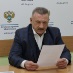 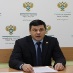 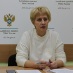 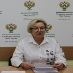 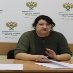 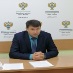 Фото: altk.fas.gov.ruРекламаОбучение для педагогов, методистов, учителей.Традиционное для антимонопольного органа публичное   мероприятие состоялось 27 октября 2021 года в формате онлайн-трансляцииОткрывая мероприятие, руководитель Алтайского краевого УФАС России Степан Поспелов напомнил, что публичные обсуждения проводятся в рамках  реализации Проекта стратегического развития РФ «Реформа контрольной и надзорной деятельности» 1 , а также ведомственной программы профилактики нарушений обязательных требований законодательства. 2«Правовое просвещение и информирование юридических лиц, ИП, органов власти об изменениях законодательства, а также о результатах практики антимонопольного органа по выполнению контрольно-надзорных функций проводится с целью профилактики правонарушений», - подчеркнул руководитель.Заместитель руководителя управления Сергей Скорик рассказал о приоритетах развития конкурентной политики в Российской Федерации, определённых новым Национальным планом развития конкуренции на 2021-2025 годы.Озвучены главные цели и задачи Национального плана, а также приоритетные направления для развития конкуренции в экономике. Определить основные «векторы развития» в программном документе - «дорожные карты» по содействию развитию конкуренции на 2022-2025 годы предстоит  каждому региону  в текущем году. В Алтайском крае эта работа уже активно ведется.Сотрудники управления в ходе выступлений представили результаты правоприменительной практики во всех подконтрольных сферах законодательства.В рамках основного доклада начальника отдела антимонопольного контроля и естественных монополий Ольги Вихаревой   прозвучала информация о работе по пресечению нарушений Закона «О защите конкуренции» в виде злоупотреблений хозсубъектами доминирующим положением на различных рынках, в том числе со стороны естественных монополий.   На конкретных примерах дел продемонстрирован положительный опыт работы УФАС в данном направлении.Также представлена практика применения мер административной ответственности в соответствии с требованиями КоАП РФ за нарушения порядка обеспечения недискриминационного доступа, порядка подключения технологического присоединения к инженерным сетям. Озвучены изменения действующего законодательства, регламентирующие порядок подключения к газовым сетям, а также к электросетям объектов, расположенных в границах садоводств.Начальник отдела контроля недобросовестной конкуренции и рекламы Наталья Буянкина подвела итоги государственного надзора за соблюдением законодательства Российской Федерации о рекламе и   деятельности управления по пресечению недобросовестной конкуренции в предпринимательской среде за отчетный период.В ходе обсуждений начальник отдела контроля органов власти управления Оксана Остапенко подробно рассказала о рассмотренных в минувшем периоде делах и выданных предписаниях в адрес органов власти, нарушивших антимонопольное законодательство. Проанализированы практики обжалования процедуры проведения торгов и соблюдения антимонопольных требований к торгам, запросу котировок цен на товары.Итоги контроля в сфере госзакупок озвучил заместитель руководителя управления-начальник отдела контроля закупок Андрей Кочетков.Спикер акцентировал внимание на изменениях законодательства о контрактной системе; рассказал о контроле госзакупок, проводимых в рамках Нацпроектов; обозначил основные нарушения, выявляемые при рассмотрении жалоб;  представил практику привлечения заказчиков и их должностных лиц к административной ответственности; рассмотрел особенности применения норм законодательства о контрактной системе в части вопросов, связанных с включением сведений в реестр недобросовестных поставщиков.Участники обсуждений получили ответы на вопросы, поступившие в управление накануне мероприятия, а также заданные в ходе трансляции.Следующие публичные обсуждения состоятся в 2022 году, согласно утвержденному ФАС России плану-графику.С докладом управления   с руководством по соблюдению обязательных требований, дающим разъяснение, какое поведение является правомерным можно ознакомиться на сайте управления в разделе «Публичные обсуждения»/ «Доклады».Полную видеозапись мероприятия можно посмотреть на официальных станицах УФАС по Алтайскому краю канала YouTube и социальной сети ВКонтакте , а также на сайте управления в разделе «Публичные обсуждения»/ «Видео».Ответы на вопросы будут размещены на сайте управления в разделе «Публичные обсуждения»/ «Вопросы». 1 Протокол заседания проектного комитета по основному направлению стратегического развития  Российской Федерации» «Реформа контрольной и надзорной деятельности» от 21.02.2017 г. №13 (2)2 утв. Приказом ФАС России от 18.11.2020 №1120/20.Источник: УФАС29.10.2021 14:54